1.  Целевой раздел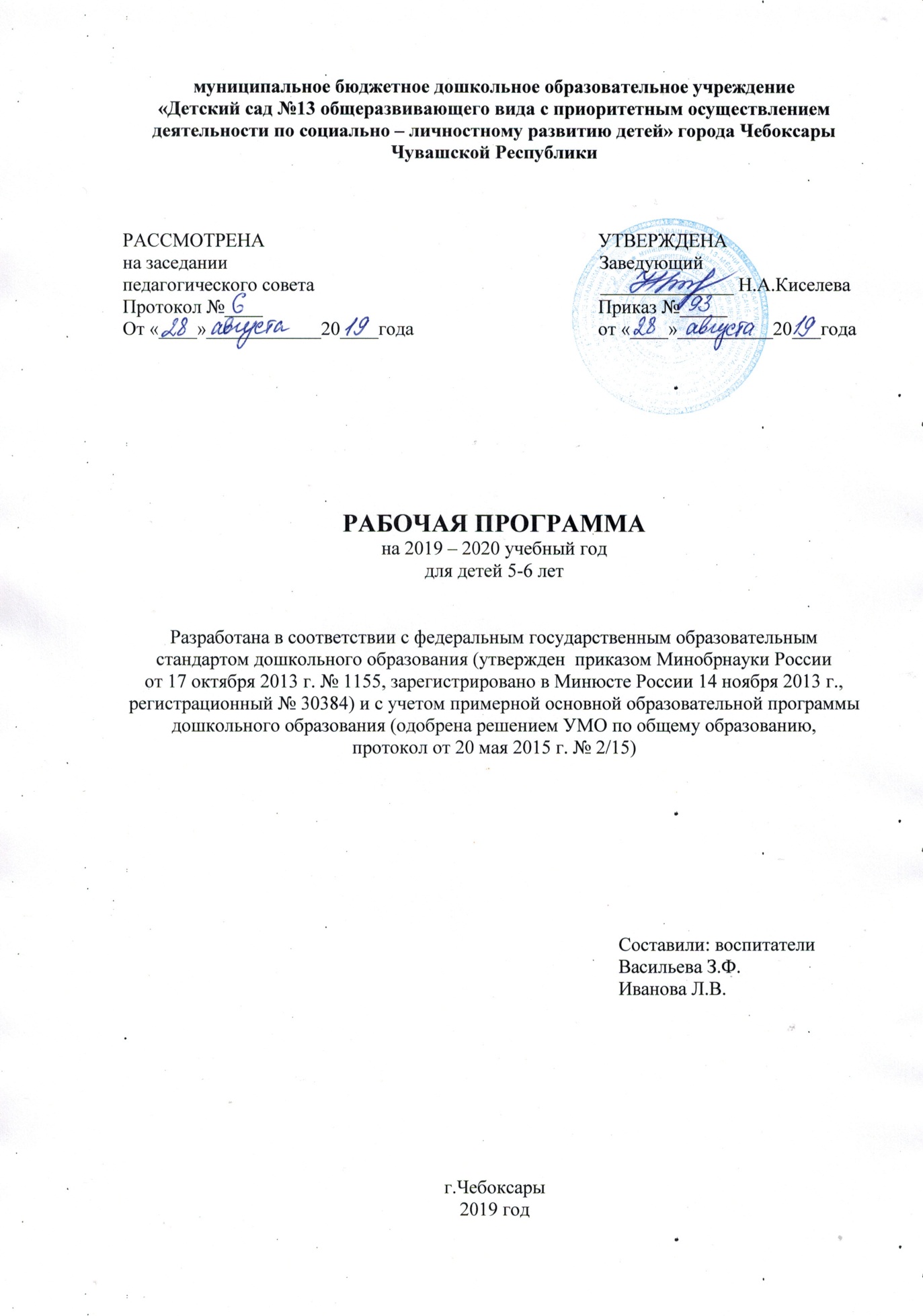 1.1.Пояснительная запискаРабочая учебная программа составлена для детей старшей группы 5-6 лет №1 «Светлячки» МБДОУ «Детский сад № 13 общеразвивающего вида с приоритетным осуществлением деятельности по социально-личностному развитию детей» города Чебоксары Чувашской Республики, которая обеспечивает разностороннее развитие детей с учетом их возрастных и индивидуальных особенностей.Рабочая программа разработана на основе ФГОС дошкольного образования (Приказ Министерства образования и науки РФ от 17.10.2013 г. №1155 «Об утверждении федерального государственного образовательного стандарта дошкольного образования») и  с учетом основной образовательной программы дошкольного образования«От рождения до школы» под ред. Н.Е. Вераксы, Т.С. Комаровой, М.А. Васильевой. – 3-е изд., исп. И доп. – М.: МОЗАИКА-СИНТЕЗ, 2016.            Национально – региональное содержание обеспечивается по программе Л.В. Кузнецовой Программа образования ребенка-дошкольника. – Чебоксары. Чувашский республиканский институт образования, 2006.            Разработка Программы регламентирована нормативно – правовой и документальной основой, куда входят:-  Конституция Российской Федерации, 1993 г.- Федеральный закон Российской Федерации «Об организации в Чувашской республике» (принят Государственным Советом Чувашской Республики 23.07.2013 г.)-  Постановление Главного государственного санитарного врача Российской Федерации от 15 мая 2013 г. N 26 г. Москва «Об утверждении СанПиН 2.4.1.3049 - 13» Санитарно эпидемиологические требования к устройству, содержанию и организации режима работы дошкольных образовательных организаций».Кроме того, рабочая программа составлена с учетом региональных программ, углубляющих и дополняющих содержание комплексной программы:Т.В. Мурашкина Программа этноэкологического развития детей 5-6 лет «Загадки родной природы»;Е.И.НиколаеваПрограмма по приобщению дошкольников 3-7 лет к национальной детской литературе «Рассказы солнечного  края»: примерная парциальная программа, 2015. Л.Б.Соловей Программа по социально – коммуникативному развитию детей дошкольного возраста с учетом регионального компонента «Традиции чувашского края».Л. Г. Васильева. Программа художественно-творческого развития ребенка-дошкольника средствами чувашского декоративно-прикладного искусства. Издательство ЧРИО, 1994.1.2. Цели и задачи реализации ПрограммыСоциально-коммуникативное развитиеЦель рабочей программы:Обеспечение усвоение норм и ценностей, принятых в обществе, включая моральные и нравственные ценности; социально-коммуникативное развитие детей дошкольного возраста с учетом регионального компонента.           Задачи:Развивать общения и взаимодействия ребенка со взрослыми и сверстниками;Способствовать становлению самостоятельности, целенаправленности и саморегуляции собственных действий;развивать социального и эмоционального интеллекта, эмоциональной отзывчивости, сопереживания;Формировать готовности к совместной деятельности со сверстниками;Формировать уважительного отношения и чувства принадлежности к своей семье и к сообществу детей и взрослых в Организации;Формировать позитивных установок к различным видам труда и творчества;Формировать основ безопасного поведения в быту, социуме, природе;Формировать основы этнической идентичности на основе ознакомления с национальной культурой народов Чувашии для последующего развития чувства принадлежности к единой российской нации;Развивать социальный и эмоциональный интеллект;Воспитывать любовь и уважение к близким;Развивать интерес к познанию истории родного края;Воспитывать патриотизм на основе обогащения представлений детей о своей малой Родине, о родном городе, деревне, селе;Формировать представления детей о народах, проживающих на территории Среднего Поволжья, об их национальной культуре;Воспитывать уважительное и доброжелательное отношение к другим национальностям, их культуре, традициям и обычаям; Воспитывать трудолюбие у детей;Создавать условия  для развития трудолюбия, самостоятельной активности и индивидуальности каждого ребенка;Формировать уважение к труду членов своей семьи.Познавательное развитиеЦель рабочей программы1. Развитие интересов детей, любознательности и познавательной мотивации, формирование у детей дошкольного возраста начал экологической культуры на народных традициях Чувашского края.          Задачи:Обеспечить: формирование познавательных действий, становление сознания; развитие воображения и творческой активности; Обеспечить формирование первичных представлений о себе, других людях, объектах окружающего мира, о свойствах и отношениях объектов окружающего мира (форме, цвете, размере, материале, звучании, ритме, темпе, количестве, числе, части и целом, пространстве и времени, движении и покое, причинах и следствиях и др.); Приобщать к конструированию; развивать интерес к конструктивной деятельности, знакомство с различными видами конструкторов; Воспитать умение работать коллективно, объединять свои поделки в соответствии с общим замыслом, договариваться, кто какую часть работы будет выполнять.Формировать познавательные знания о малой родине и Отечестве, представлений о социокультурных ценностях нашего народа, об отечественных традициях и праздниках;Формировать познавательные знания о планете Земля как общем доме людей, об особенностях ее природы, многообразии стран и народов мира;Развивать у детей старшего дошкольного возраста устойчивого познавательного интереса, любознательности и познавательной мотивации к родной природе, проектно-исследовательской деятельности (проверки работы) народных примет о погоде;Развивать воображения и творческой активности в ознакомлении с культурным наследием и природным своеобразием Чувашского края; создать мотивационно – ценностные отношения к культурным традициям родного края;Развивать навыки наблюдений за состоянием природы и ведением календаря «Народноепогодоведение» и личного дневника наблюдений;Закрепить интерес к изучению родного края, расширять сферы этого интереса;Формировать интерес к другим регионам России (соседние республики);Формировать систему знаний об окружающем мире и самого себя в нем; о Родине – уточняются и закрепляются представления о Родине (Россия – Чувашская Республика – родной край, село, город), дать элементарные сведения о ее историческом прошлом, национальных и культурных особенностях, географическом положении;Уточнять и закреплять знания о представителях растительного и животного мира.Речевое развитиеЦель рабочей программы Овладение речью как средством общения и культуры,формирование лексического запаса, усвоение грамматических категорий, вызывание у детей интерес к родному языку, развитие воображения и логики, речевой активности,развитие личности ребенка, способной и желающей участвовать в межкультурной коммуникации на чувашском языке.           Задачи:1. Обеспечить обогащение активного словаря;2. Развивать связную, грамматически правильную диалогическую и монологическую речь;3. Развивать речевое творчество;4. Развивать звуковой и интонационную культуру речи, фонематический слух;5. Знакомить  с книжной культурой, детской литературой, понимать на слух текстов различных жанров детской литературы;6. Формировать звуковую  аналитико-синтетическую активность как предпосылку обучения грамоте.7. Усваивать знания о Родине, жизни и быте чувашского народа;8. Воспитывать эмоционально-положительное отношение, интерес к литературному наследию Чувашии на русском языке;9. Развивать способность к целостному восприятию произведений разных жанров чувашской (татарской, мордовской, марийской) литературы на русском языке, обеспечить усвоение содержания произведений и эмоциональную способность отзывчивость на него. Художественно-эстетическое развитиеЦель рабочей программыСтановление эстетического отношения к окружающему миру, обеспечение становления у детей эстетического отношения к искусству чувашского, татарского, русского, мордовского народного орнамента и к окружающему миру.Задачи:1. Обеспечить развитие предпосылок ценностно-смыслового восприятия и понимания произведений искусства (словесного, музыкального, изобразительного), мира природы;2. Формировать элементарные представления о видах искусства; восприятие музыки, художественной литературы, фольклора;3. Стимулировать сопереживание персонажам художественных произведений;4. Реализовывать самостоятельную творческую деятельность детей (изобразительную, музыкальную и др.);5. Воспитывать эмоционально – личностную отзывчивость и интерес к эстетическому восприятию искусства родного (чувашского, русского, татарского, мордовского) орнамента;6. Формировать способности к созданию выразительного образа в декоративно – орнаментальной деятельности (рисование, лепка, аппликация);7. Обеспечить реализацию самостоятельной творческой декоративно – орнаментальной деятельности; 8. Развивать декоративно – игровое творчество;9. Воспитать умение работать коллективно, объединять свои поделки в соответствии с общим замыслом, договариваться, кто какую часть работы будет выполнять.Физическое развитиеЦель рабочей программы обеспечить развитие личности, мотивации и способностей детей в двигательной деятельности.           Задачи:1.   Формировать опыт в двигательной деятельности детей;2. Формировать начальные представления о некоторых видах спорта, овладение подвижными играми с правилами; 3. Способствовать становлению целенаправленности и саморегуляции в двигательной сфере;4. Способствовать становлению ценностей здорового образа жизни, овладение его элементарными нормами и правилами (в питании, двигательном режиме, закаливании, при формировании полезных привычек и др.).1.3.. Принципы и подходы к  формированию Программы:деятельный подход к организации образования: включение познавательного компонента в разнообразные виды и формы организации детской деятельности;культуросообразности:   обеспечивает учет национальных ценностей и традиций в образовании, восполнение недостатков духовно-нравственного и эмоционального воспитания ребенка; развивающего образования; целью которого является развитие ребенка;научной обоснованности и практической применимости; (содержание Программы соответствует основным положениям возрастной психологии и дошкольной педагогикиполноты, необходимости и достаточности; (позволяя решать поставленные цели и задачи при использовании разумного «минимума» материала);единство воспитательных, развивающих и обучающих целей и задач процесса образования детей дошкольного возраста; обеспечивает единство воспитательных, развивающих и обучающих целей и задач процесса образования детей дошкольного возраста, в ходе  реализации которых формируются такие качества, которые являются ключевыми в развитии дошкольников;интеграции образовательных областей в соответствии с возрастными возможностями и особенностями детей, спецификой и возможностями образовательных областей;комплексно-тематический принцип построения образовательного процесса;решение программных образовательных задач в совместной деятельности взрослого и детей и самостоятельной деятельности детей не только в рамках непосредственно образовательной деятельности, но и при проведении режимных моментов в соответствии со спецификой дошкольного образования;построение образовательного процесса на адекватных возрасту формах работы с детьми:  игра как ведущий вид деятельности детей дошкольного возраста и основная форма работы с детьми.строится с учетом соблюдения преемственности между всеми возрастными дошкольными группами, между детским садом и начальной школой.принцип учета этнокультурной ситуации развития детей, предусматривающий воспитание средствами культуры народов региона;принцип регионализма  образования,центральный принцип программы этноэкологического образования, где учитывается краеведческий подход к изучению природы родного края, его историко – географические, этнографические особенности, а также комплексность изучения природных компонентов и систематичность наблюдений за объектами природы.1.4.Значимые для разработки и реализации Программы характеристики.Возрастные особенности развития детей старшей группы «Светлячки»Познавательное развитиеВ старшем дошкольном возрасте продолжает развиваться образное мышление. Дети способны не только решить задачу в наглядном плане, но и совершить преобразования объекта, указать, в какой последовательности объекты вступят во взаимодействие и т. д. Однако подобные решения  окажутся правильными только в том случае, если дети будут применять адекватные мыслительные средства. Среди них можно выделить схематизированные представления, которые возникают в процессе наглядного моделирования; комплексные представления, отражающие представления детей о системе признаков, которыми могут обладать объекты, а также представления, отражающие стадии преобразования различных объектов и явлений (представления о цикличности изменений): представления о смене времен года, дня и ночи, об увеличении и уменьшении объектов в результате различных воздействий, представления о развитии и т. д. Кроме того,  продолжают совершенствоваться обобщения, что является основой словесно-логического мышления. В дошкольном возрасте у детей еще отсутствуют представления о классах объектов. Дети группируют объекты по признакам, которые могут изменяться, однако  начинают формироваться операции логического сложения и умножения классов. Так, например, старшие дошкольники при группировке объектов могут учитывать два признака: цвет и форму (материал) и т. д.Как показали исследования отечественных психологов, дети старшего дошкольного возраста способны рассуждать и давать адекватные причинные объяснения, если анализируемые отношения не выходят за пределы их наглядного опыта.Развитие воображения в этом возрасте позволяет детям сочинять достаточно оригинальные и последовательно разворачивающиеся истории. Воображение будет активно развиваться лишь при условии проведения специальной работы по его активизации.Продолжают развиваться устойчивость, распределение, переключаемость внимания. Наблюдается переход от непроизвольного к произвольному вниманию.Продолжает совершенствоваться речь, в том числе ее звуковая сторона. Дети могут правильно воспроизводить шипящие, свистящие и сонорные звуки. Развиваются фонематический слух, интонационная выразительность речи при чтении стихов в сюжетно-ролевой игре и в повседневной жизни.Совершенствуется грамматический строй речи. Дети используют практически все части речи, активно занимаются словотворчеством. Богаче становится лексика: активно используются синонимы и антонимы.Развивается связная речь. Дети могут пересказывать, рассказывать по картинке, передавая не только главное, но и детали.Достижения этого возраста характеризуются распределением ролей в игровой деятельности; структурированием игрового пространства; дальнейшим развитием изобразительной деятельности, отличающейся высокой продуктивностью; применением в конструировании обобщенного способа обследования образца; усвоением обобщенных способов изображения предметов одинаковой формы.Восприятие в этом возрасте характеризуется анализом сложных форм объектов; развитие мышления сопровождается освоением мыслительных средств (схематизированные представления, комплексные представления, представления о цикличности изменений); развиваются умение обобщать, причинное мышление, воображение, произвольное внимание, речь, образ Я.Продолжает совершенствоваться восприятие цвета, формы и величины, строения предметов; систематизируются представления детей.Они называют не только основные цвета и их оттенки, но и промежуточные цветовые оттенки; форму прямоугольников, овалов, треугольников. Воспринимают величину объектов, легко выстраивают в ряд — по возрастанию или убыванию — до 10 различных предметов.Однако дети могут испытывать трудности при анализе пространственного положения объектов, если сталкиваются с несоответствием формы и их пространственного расположения. Это свидетельствует о том, что в различных ситуациях восприятие представляет для дошкольников известные сложности, особенно если они должны одновременно учитывать несколько различных и при этом противоположных признаков.В старшем дошкольном возрасте продолжает развиваться образное мышление. Дети способны не только решить задачу в наглядном плане, но и совершить преобразования объекта, указать, в какой последовательности объекты вступят во взаимодействие, и т.д. Однако подобные решения окажутся правильными только в том случае, если дети будут применять адекватные мыслительные средства. Среди них можно выделить схематизированные представления, которые возникают в процессе наглядного моделирования; комплексные представления, отражающие представления детей о системе признаков, которыми могут обладать объекты, а также представления, отражающие стадии преобразования различных объектов и явлений (представления о цикличности изменений): представления о смене времен года, дня и ночи, об увеличении и уменьшении объектов в результате различных воздействий, представления о развитии и т.д.Кроме того, продолжают совершенствоваться обобщения, что является основой словесно логического мышления. Дети группируют объекты по признакам, которые могут изменяться, начинают формироваться операции логического сложения и умножения классов. Так, например, старшие дошкольники при группировке объектов могут учитывать два признака: цвет и форму (материал) и т.д.У детей шестого года жизни появляется способности к конструированию в ходе совместной деятельности.Конструирование характеризуется умением анализировать условия, в которых протекает эта деятельность. Дети используют и называют различные детали деревянного конструктора. Могут заменить детали постройки в зависимости от имеющегося материала. Овладевают обобщенным способом обследования образца. Дети способны выделять основные части предполагаемой постройки. Конструктивная деятельность может осуществляться на основе схемы, по замыслу и по условиям. Дети могут конструировать из бумаги, складывая ее в несколько раз (два, четыре, шесть сгибаний); из природного материала. Они осваивают два способа конструирования: 1) от природного материала к художественному образу (ребенок «достраивает» природный материал до целостного образа, дополняя его различными деталями); 2) от художественного образа к природному материалу (ребенок подбирает необходимый материал, для того чтобы воплотить образ).Однако дети могут испытывать трудности при анализе пространственного положения объектов, если сталкиваются с несоответствием формы и их пространственного расположения. Это свидетельствует о том, что в различных ситуациях восприятие представляет для дошкольников известные сложности, особенно если они должны одновременно учитывать несколько различных и при этом противоположных признаков.Достижения этого возраста характеризуются распределением ролей в игровой деятельности; структурированием игрового пространства; дальнейшим развитием изобразительной деятельности, отличающейся высокой продуктивностью; применением в конструировании обобщенного способа обследования образца; усвоением обобщенных способов изображения предметов одинаковой формы.	Речевое развитиеДети шестого года жизни уже могут распределять роли до начала игры и строить свое поведение, придерживаясьроли. Игровое взаимодействие сопровождается речью, соответствующей и по содержанию, и интонационно взятой роли. Речь, сопровождающаяреальные отношения детей, отличается от ролевой речи. Дети начинают осваивать социальныеотношения и понимать подчиненность позиций в различных видах деятельности взрослых,одни роли становятся для них более привлекательными, чем другие. При распределении ролеймогут возникать конфликты, связанные субординацией ролевого поведения. Наблюдаетсяорганизация игрового пространства, в котором выделяются смысловой «центр» и «периферия».Действия детей в играх становятся разнообразными.Развитие воображения в этом возрасте позволяет детям сочинять достаточно оригинальные и последовательно разворачивающиеся истории. Воображение будет активноразвиваться лишь при условии проведения специальной работы по его активизации.Продолжают развиваться устойчивость, распределение, переключаемость внимания. Наблюдается переход от непроизвольного к произвольному вниманию.Продолжает совершенствоваться речь, в том числе ее звуковая сторона. Дети могут правильно воспроизводить шипящие, свистящие и сонорные звуки. Развиваются фонематический слух, интонационная выразительность речи при чтении стихов в сюжетно-ролевой игре и в повседневной жизни.Совершенствуется грамматический строй речи. Дети используют практически все части речи, активно занимаются словотворчеством. Богаче становится лексика: активно используются синонимы и антонимы.Развивается связная речь. Дети могут пересказывать, рассказывать по картинке, передавая не только главное, но и детали.Достижения этого возраста характеризуются распределением ролей игровой деятельности; структурированием игрового пространства; дальнейшим развитием изобразительной деятельности, отличающейся высокой продуктивностью; применением в конструировании обобщенного способа обследования образца; усвоением обобщенных способов изображения предметов одинаковой формы.Восприятие в этом возрасте характеризуется анализом сложных форм объектов; развитие мышления сопровождается освоением мыслительных средств (схематизированные представления, комплексные представления, представления о цикличности изменений); развиваются умение обобщать, причинное мышление, воображение, произвольное внимание, речь, образ ЯХудожественно-эстетическое развитиеУдетей шестого года жизни изобразительная деятельность становится осознанной. Замысел начинает опережать изображение. Движения рук становятся более уверенными.Рисунки могут быть самыми разными по содержанию: это и жизненные впечатления детей, и воображаемые ситуации, и иллюстрации к фильмам и книгам. Обычно рисунки представляют собой схематичные изображения различных объектов, но могут отличаться оригинальностью композиционного решения, передавать статичные и динамичные отношения.Рисунки приобретают сюжетный характер; достаточно часто встречаются многократно повторяющиеся сюжеты с небольшими или, напротив, существенными изменениями. Изображение становится более детализированным и пропорциональным. По рисунку можно судить о половой принадлежности и эмоциональном состоянии изображаемого человека.Продолжает совершенствоваться восприятия цвета, формы и величины, строения предметов; систематизируются представления детей. Они называют не только основные цвета и их оттенки, но и промежуточные цветовые оттенки; форму прямоугольников, овалов, треугольников.Однако дети могут испытывать трудности при анализе пространственного положения объектов, если сталкиваются с несоответствием формы и их пространственного расположения. Это свидетельствует о том, что в различных ситуациях восприятие представляет для дошкольников сложности, если они должны одновременно учитывать несколько различных и при этом противоположных признаков.1.5. Планируемые результаты освоения Программы.Результаты  освоения  Программы  формулируются  в  соответствии  с Федеральными  государственными образовательными  стандартами через  раскрытие  динамики формирования  целевых ориентиров  воспитанников  в  каждый  возрастной  период  освоения Программы по всем направлениям развития детей. Целевые ориентиры на этапе завершения дошкольного образования.Познавательное развитиеРебенок овладевает основными культурными средствами, способами деятельности, проявляет инициативу и самостоятельность в разных  видах деятельности — игре, общении, познавательно-исследовательской  деятельности, конструировании и др.; способен выбирать себе род занятий, участников по совместной деятельности. Ребенок обладает установкой положительного отношения к миру, к  разным видам труда, другим людям и самому себе, обладает чувством  собственного достоинства; активно взаимодействует со сверстниками и  взрослыми, участвует в совместных играх. Способен договариваться, учитывать интересы и чувства других, сопереживать неудачам и радоваться успехам других, адекватно проявляет свои чувства, в том числе чувство веры в себя, старается разрешать конфликты. Умеет выражать и отстаивать свою позицию по разным вопросам.Способен сотрудничать и выполнять как лидерские, так и исполнительские функции в совместной деятельности.Понимает, что все люди равны вне зависимости от их социального  происхождения, этнической принадлежности, религиозных и других верований, их физических и психических особенностей.Проявляет эмпатию по отношению к другим людям, готовность  прийти на помощь тем, кто в этом нуждается.Проявляет умение слышать других и стремление быть понятым другими. Ребенок обладает развитым воображением, которое реализуется в разных видах деятельности, и прежде всего в игре; владеет разными формами и видами игры, различает условную и реальную ситуации; умеет  подчиняться разным правилам и социальным нормам. Умеет распознавать различные ситуации и адекватно их оценивать.Ребенок достаточно хорошо владеет устной речью, может выражать свои мысли и желания, использовать речь для выражения своих мыслей, чувств и желаний, построения речевого высказывания в ситуации общения, выделять звуки в словах, у ребенка складываются предпосылки грамотности.У ребенка развита крупная и мелкая моторика; он подвижен, вынослив, владеет основными движениями, может контролировать свои движения и управлять ими.Ребенок способен к волевым усилиям, может следовать социальным нормам поведения и правилам в разных видах деятельности, во взаимоотношениях со взрослыми и сверстниками, может соблюдать правила безопасного поведения и навыки личной гигиены. Проявляет ответственность за начатое дело.Ребенок проявляет любознательность, задает вопросы взрослым и сверстникам, интересуется причинно-следственными связями, пытается самостоятельно придумывать объяснения явлениям природы и поступкам людей; склонен наблюдать, экспериментировать. Обладает начальными знаниями о себе, о природном и социальном мире, в котором он живет; знаком с произведениями детской литературы, обладает элементарными представлениями из области живой природы, естествознания, математики, истории и т.п.; способен к принятию собственных решений, опираясь на свои знания и умения в различных видах деятельности. Открыт новому, то есть проявляет желание узнавать новое, самостоятельно добывать новые знания; положительно относится к обучению в школе.Проявляет уважение к жизни (в различных ее формах) и заботу об окружающей среде.Эмоционально отзывается на красоту окружающего мира, произведения народного и профессионального искусства (музыку, танцы, театральную деятельность, изобразительную деятельность и т. д.).Проявляет патриотические чувства, ощущает гордость за свою страну, ее достижения, имеет представление о ее географическом разнообразии, многонациональности, важнейших исторических событиях.Имеет первичные представления о себе, семье, традиционных семейных ценностях, включая традиционные гендерные ориентации, проявляет уважение к своему и противоположному полу.Соблюдает элементарные общепринятые нормы, имеет первичные ценностные представления о том, «что такое хорошо и что такое плохо», стремится поступать хорошо; проявляет уважение к старшим и заботу о младших.Имеет начальные представления о здоровом образе жизни. Воспринимает здоровый образ жизни как ценность.ФЭМПСчитает (отсчитывает) в пределах 10.Правильно пользуется количественными и порядковыми числительными (в пределах 10), отвечает на вопросы: «Сколько?», «Который по счету?»Уравнивает неравные группы предметов двумя способами (удаление и добавление единицы).Сравнивает предметы на глаз (по длине, ширине, высоте, толщине); проверяет точность определений путем наложения или приложения.Размещает предметы различной величины (до 7-10) в порядке возрастания, убывания их длины, ширины, высоты, толщины.Выражает словами местонахождение предмета по отношению к себе, другим предметам.Знает некоторые характерные особенности знакомых геометрических фигур (количество углов, сторон; равенство, неравенство сторон).Называет утро, день, вечер, ночь; имеет представление о смене частей суток.Называет текущий день недели.Конструктивно – модельная деятельность. Ребенок овладевает основными культурными средствами, способами деятельности, проявляет инициативу и самостоятельность в разных видах деятельности — игре, общении, познавательно-исследовательской деятельности, конструировании и др.; способен выбирать себе род занятий, участников по совместной деятельности. Ребенок обладает установкой положительного отношения к миру, к разным видам труда, другим людям и самому себе, обладает чувством собственного достоинства; активно взаимодействует со сверстниками и взрослыми, участвует в совместных играх. Способен договариваться, учитывать интересы и чувства других, сопереживать неудачам и радоваться успехам других, адекватно проявляет свои чувства, в том числе чувство веры в себя, старается разрешать конфликты. Умеет выражать и отстаивать свою позицию по разным вопросам.Способен сотрудничать и выполнять как лидерские, так и исполнительские функции в совместной деятельности.У ребенка развита крупная и мелкая моторика; он подвижен, вынослив, владеет основными движениями, может контролировать свои движения и управлять ими.Ребенок проявляет любознательность, задает вопросы взрослым и сверстникам, интересуется причинно-следственными связями, пытается самостоятельно придумывать объяснения явлениям природы и поступкам людей; склонен наблюдать, экспериментировать. Обладает начальными знаниями о себе, о природном и социальном мире, в котором он живет; знаком с произведениями детской литературы, обладает элементарными представлениями из области живой природы, естествознания, математики, истории и т.п.; способен к принятию собственных решений, опираясь на свои знания и умения в различных видах деятельности.Речевое развитиеРебенок овладевает основными культурными средствами, способами деятельности, проявляет инициативу и самостоятельность в разных  видах деятельности — игре, общении, познавательно-исследовательской  деятельности, конструировании и др.; способен выбирать себе род занятий, участников по совместной деятельности. Ребенок имеет достаточно богатый словарный запас.Может участвовать в беседе, высказывать свое мнение.Умеет аргументированно и доброжелательно оценивать ответ, высказывание сверстника.Составляет по образцу рассказы по сюжетной картине, по набору картинок; последовательно, без существенных пропусков пересказывает небольшие литературные произведения.Определяет место звука в слове.Умеет подбирать к существительному несколько прилагательных; заменять слово другим словом со сходным значением.Проявляет умение слышать других и стремление быть понятым другими.  Ребенок достаточно хорошо владеет устной речью, может выражать свои мысли и желания, использовать речь для выражения своих мыслей, чувств и желаний, построения речевого высказывания в ситуации общения, выделять звуки в словах, у ребенка складываются предпосылки грамотности. Знает 2-3 программных стихотворения, 2-3 считалки, 2-3 загадки.Называет жанр произведения.Драматизирует небольшие сказки, читает по ролям стихотворения.Называет любимого детского писателя, любимые сказки и рассказы.Художественно-эстетическое развитиеРисованиеРазличат произведения изобразительного искусства (живопись, книжная графика, народное декоративное искусство, скульптура).Выделяет выразительные средства в разных видах искусства (форма, цвет, колорит, композиция).Знает особенности изобразительных материалов.Создает изображения предметов (с натуры, по представлению); сюжетные изображения.Использует разнообразные композиционные решения, изобразительные материалы.Использует различные цвета и оттенки для создания выразительных образов.Выполняет узоры по мотивам народного декоративно-прикладного искусства.Лепка, аппликацияРазличат произведения изобразительного искусства (живопись, книжная графика, народное декоративное искусство, скульптура).Выделяет выразительные средства в разных видах искусства (форма, цвет, колорит, композиция).Знает особенности изобразительных материалов.Создает изображения предметов (с натуры, по представлению); сюжетные изображения.Использует разнообразные композиционные решения, изобразительные материалы.Использует различные цвета и оттенки для создания выразительных образов.Выполняет узоры по мотивам народного декоративно-прикладного искусства.1.6. Часть, формируемая участниками образовательных отношенийПознавательное развитиеФормирование представления о столице: Чебоксары — столица — Чувашии.Ребенок знакомится с государственной символикой Чувашской республики (герб, флаг).Формируется обобщенное представление о много функциональном составе населения Чувашии.Расширяются представления ребенка о природе Чувашского края.Формируются бережное и сознательное отношение к природным явлениям и объектам, к использованию природных ресурсов Чувашии (леса, река, почва).Углубляются знания детей о животных, живущих на территории Чувашии.ФЭМПСчитает (отсчитывает) в пределах 10.Правильно пользуется количественными и порядковыми числительными (в пределах 10), отвечает на вопросы: «Сколько?», «Который по счету?»Уравнивает неравные группы предметов двумя способами (удаление и добавление единицы).Сравнивает предметы на глаз (по длине, ширине, высоте, толщине); проверяет точность определений путем наложения или приложения.Размещает предметы различной величины (до 7-10) в порядке возрастания, убывания их длины, ширины, высоты, толщины.Выражает словами местонахождение предмета по отношению к себе, другим предметам.Знает некоторые характерные особенности знакомых геометрических фигур (количество углов, сторон; равенство, неравенство сторон).Называет утро, день, вечер, ночь; имеет представление о смене частей суток.Называет текущий день недели.Речевое развитиеЗакрепляются правильное отчетливое произношение всех звуков чув.языка (а, е, у, с).Продолжает знакомиться с существительными обогащающими значение (иывас, тумтир, симес), с существительными, обобщающими, деревья, животных, овощи и тд., с глаголами обозначающими трудовые действия (саван, ас и тд.), с прилагательными, обозначающими признаки предметов (аша, сиве и тд.)Словарный запас ребенка обогащается союзными е, тата.Формируются умения и навыки пользования формами вежливости (ыра кун пултар и тд.).Учиться образовывать и употреблять сочетания со словами: мище, нумай, сахал.Учиться различать послелоги валли, синче использовать при составлении предложений.Учиться давать развернутое описание предмета (явлении ситуации) указывая наиболее существенные признаки (цвет, размер и тд.)Учиться описывать собственное действие, его переход на какой – либо предмет.Учиться пересказывать небольшие художественные произведения, выразительно читать стихотворения потешки.Чувашский языкЗнакомиться с двумя формами числительных (количественных) перре — пер, икке — ике, виссе — висе, вунна — вун.Учиться называть место положение предмета (сулахайра, сылтамра), время суток (ир, кас, кантарла), понятие (енер, паян, ыран), понятие (сахал, нумай, мисе).Художественно-эстетическое развитиеРисованиеФормируются умение составлять узоры по мотивам произведений чувашского искусства.Расширяются умение рисовать новые элементы чув. узора: «дом», «двор», «вода», «пахотная земля», «звезды», «небосвод» и др.Усугубляться умение составлять симметричные узоры на формате разной формы (платок, подвеска к поясу «сара», «яркач»).Расширяться умение  создавать коллективные композиции в стиле чув. искусства.Лепка, аппликацияФормируются умение лепить красивые изделия по мотивам чувашского декоративно – прикладного искусства фигурки животных, птиц и т. д.Формируются умение создавать узоры по мотивам чувашского декоративно – прикладного искусства из геометрических, растительных и зооморфных форм.  2. Содержательный раздел.2.1. Описание образовательной деятельности.Познавательное развитиеРазвитие познавательно-исследовательской деятельностиПервичные представления об объектах окружающего мира.  Закреплять представления о предметах и явлениях окружающей действительности. Развивать умение наблюдать, анализировать, сравнивать, выделять характерные, существенные признаки предметов и явлений окружающего мира. Продолжать развивать умение сравнивать предметы, устанавливать их сходство и различия (найди в группе предметы такой же формы, такого же цвета; чем эти предметы похожи и чем отличаются и т. д.).Формировать умение подбирать пары или группы предметов, совпадающих по заданному признаку (длинный — короткий, пушистый — гладкий, теплый — холодный и др.).Развивать умение определять материалы, из которых изготовлены предметы. Учить сравнивать предметы (по назначению, цвету, форме, материалу), классифицировать их (посуда — фарфоровая, стеклянная, керамическая, пластмассовая). Сенсорное развитие.Развивать восприятие, умение выделять разнообразные свойства и отношения предметов (цвет, форма, величина, расположение в пространстве и т. п.), включая органы чувств: зрение, слух, осязание, обоняние, вкус.Продолжать знакомить с цветами спектра: красный, оранжевый, желтый, зеленый, голубой, синий, фиолетовый (хроматические) и белый, серый и черный (ахроматические). Учить различать цвета по светлоте и насыщенности, правильно называть их. Показать детям особенности расположения цветовых тонов в спектре. Продолжать знакомить с различными геометрическими фигурами, учить использовать в качестве эталонов плоскостные и объемные формы.Формировать умение обследовать предметы разной формы; при обследовании включать движения рук по предмету. Расширять представления о фактуре предметов (гладкий, пушистый, шероховатый и т. п.). Совершенствовать глазомер. Развивать познавательно-исследовательский интерес, показывая занимательные опыты, фокусы, привлекая к простейшим экспериментам.Проектная деятельность. Создавать условия для реализации детьми проектов трех типов: исследовательских, творческих и нормативных. Развивать проектную деятельность исследовательского типа. Организовывать презентации проектов. Формировать у детей представления об авторстве проекта. Создавать условия для реализации проектной деятельности творческого типа. (Творческие проекты в этом возрасте носят индивидуальный характер.)Способствовать развитию проектной деятельности нормативного типа. (Нормативная проектная деятельность — это проектная деятельность, направленная на выработку детьми норм и правил поведения в детском коллективе.)Дидактические игры. Организовывать дидактические игры, объединяя детей в подгруппы по 2–4 человека; учить выполнять правила игры.Развивать в играх память, внимание, воображение, мышление, речь, сенсорные способности детей. Учить сравнивать предметы, подмечать незначительные различия в их признаках (цвет, форма, величина, материал), объединять предметы по общим признакам, составлять из части целое (складные кубики, мозаика, пазлы), определять изменения в расположении предметов (впереди, сзади, направо, налево, под, над, посередине, сбоку).Формировать желание действовать с разнообразными дидактическими играми и игрушками (народными, электронными, компьютерными и др.).Побуждать детей к самостоятельности в игре, вызывая у них эмоционально-положительный отклик на игровое действие.Учить подчиняться правилам в групповых играх. Воспитывать творческую самостоятельность. Формировать такие качества, как дружелюбие, дисциплинированность. Воспитывать культуру честного соперничества в играх-соревнованиях.Приобщение к социокультурным ценностям.Обогащать представления детей о мире предметов. Рассказывать о предметах, облегчающих труд человека в быту (кофемолка, миксер, мясорубка и др.), создающих комфорт (бра, картины, ковер и т. п.). Рассказывать о том, что любая вещь создана трудом многих людей («Откуда «пришел» стол?», «Как получилась книжка?» и т. п.).Расширять представления детей о профессиях.Расширять представления об учебных заведениях (детский сад, школа, колледж, вуз), сферах человеческой деятельности (наука, искусство, производство, сельское хозяйство). Продолжать знакомить с культурными явлениями (цирк, библиотека, музей и др.), их атрибутами, значением в жизни общества, связанными с ними профессиями, правилами поведения.Продолжать знакомить с деньгами, их функциями (средство для оплаты труда, расчетов при покупках), бюджетом и возможностями семьи.Формировать элементарные представления об истории человечества Древний мир, Средние века, современное общество) через знакомство с произведениями искусства (живопись, скульптура, мифы и легенды народов мира), реконструкцию образа жизни людей разных времен (одежда, утварь, традиции и др.).Рассказывать детям о профессиях воспитателя, учителя, врача, строителя, работников сельского хозяйства, транспорта, торговли, связи др.; о важности и значимости их труда; о том, что для облегчения труда используется разнообразная техника.  Знакомить с трудом людей творческих профессий: художников, писателей, композиторов, мастеров народного декоративно-прикладного искусства; с результатами их труда (картинами, книгами, нотами, предметами декоративного искусства).Расширять представления ребенка о природе Чувашского края.Формировать представления о столице: Чебоксары — столица — Чувашии.Знакомить ребенок с государственной символикой Чувашской республики (герб, флаг).Формировать обобщенное представление о много функциональном составе населения Чувашии.Ознакомление с миром природыРасширять и уточнять представления детей о природе. Учить наблюдать, развивать любознательность.Закреплять представления о растениях ближайшего окружения: деревьях, кустарниках и травянистых растениях. Познакомить с понятиями «лес», «луг» и «сад».Продолжать знакомить с комнатными растениями.Учить ухаживать за растениями. Рассказать о способах вегетативного размножения растений.Расширять представления о домашних животных, их повадках, зависимости от человека.Учить детей ухаживать за обитателями уголка природы.Расширять представления детей о диких животных: где живут, как добывают пищу и готовятся к зимней спячке (еж зарывается в осенние листья, медведи зимуют в берлоге). Познакомить с птицами (ласточка, скворец и др.).Познакомить детей с представителями классов пресмыкающихся (ящерица, черепаха и др.) и насекомых (пчела, комар, муха и др.).Формировать представления о чередовании времен года, частей суток и их некоторых характеристиках. Знакомить детей с многообразием родной природы; с растениями и животными различных климатических зон.Показать, как человек в своей жизни использует воду, песок, глину, камни.Использовать в процессе ознакомления с природой произведения художественной литературы, музыки, народные приметы.Формировать представления о том, что человек — часть природы и что он должен беречь, охранять и защищать ее. Учить укреплять свое здоровье в процессе общения с природой.Учить устанавливать причинно-следственные связи между природными явлениями (сезон — растительность — труд людей). Показать взаимодействие живой и неживой природы.Рассказывать о значении солнца и воздуха в жизни человека, животных и растений.Формировать бережное и сознательное отношение к природным явлениям и объектам, к использованию природных ресурсов Чувашии (леса, река, почва).Углубляють знания детей о животных, живущих на территории Чувашии.Сезонные наблюденияОсень. Закреплять представления о том, как похолодание и сокращение продолжительности дня изменяют жизнь растений, животных и человека.Знакомить детей с тем, как некоторые животные готовятся к зиме (лягушки, ящерицы, черепахи, ежи, медведи впадают в спячку, зайцы линяют, некоторые птицы (гуси, утки, журавли) улетают в теплые края).Зима. Расширять и обогащать знания детей об особенностях зимней природы (холода, заморозки, снегопады, сильные ветры), особенностях деятельности людей в городе, на селе. Познакомить с таким природным явлением, как туман.Весна. Расширять и обогащать знания детей о весенних изменениях в природе: тает снег, разливаются реки, прилетают птицы, травка и цветы быстрее появляются на солнечной стороне, чем в тени. Наблюдать гнездование птиц (ворон и др.). Лето. Расширять и обогащать представления о влиянии тепла, солнечного света на жизнь людей, животных и растений (природа «расцветает», много ягод, фруктов, овощей; много корма для зверей, птиц и их детенышей).Дать представления о съедобных и несъедобных грибах (съедобные — маслята, опята, лисички и т. п.; несъедобные — мухомор, ложный опенок).Количество и счет.Учить создавать множества (группы предметов) из разных по качеству элементов (предметов разного цвета, размера, формы, назначения; звуков, движений); разбивать множества на части и воссоединять их; устанавливать отношения между целым множеством и каждой его частью, понимать, что множество больше части, а часть меньше целого множества; сравнивать разные части множества на основе счета и соотнесения элементов (предметов) один к одному; определять большую (меньшую) часть множества или их равенство. Учить считать до 10; последовательно знакомить с образованием каждого числа в пределах от 5 до 10 (на наглядной основе).Сравнивать рядом стоящие числа в пределах 10 на основе сравнения конкретных множеств; получать равенство из неравенства (неравенство из равенства), добавляя к меньшему количеству один предмет или убирая из большего количества один предмет («7 меньше 8, если к 7 добавить и один предмет, будет 8, поровну», «8 больше 7; если из 8 предметов убрать один, то станет по 7, поровну»).Формировать умение понимать отношения рядом стоящих чисел (5 < 6 на 1, 6 > 5 на 1). Отсчитывать предметы из большого количества по образцу и заданному числу (в пределах 10).Совершенствовать умение считать в прямом и обратном порядке (в пределах 10). Считать предметы на ощупь, считать и воспроизводить количество звуков, движений по образцу и заданному числу (в пределах 10). Познакомить с цифрами от 0 до 9.Познакомить с порядковым счетом в пределах 10, учить различать вопросы «Сколько?», «Который?» («Какой?») и правильно отвечать на них.Продолжать формировать представление о равенстве: определять равное количество в группах, состоящих из разных предметов; правильно обобщать числовые значения на основе счета и сравнения групп (здесь 5 петушков, 5 матрешек, 5 машин — всех игрушек поровну — по 5).Упражнять детей в понимании того, что число не зависит от величины предметов, расстояния между предметами, формы, их расположения, а также направления счета (справа налево, слева направо, с любого предмета).Познакомить с количественным составом числа из единиц в пределах 5 на конкретном материале: 5 — это один, еще один, еще один, еще один и еще один.Знакомить с двумя формами числительных (количественных) перре — пер, икке — ике, виссе — висе, вунна — вун.Величина.Учить устанавливать размерные отношения между 5–10 предметами разной длины (высоты, ширины) или толщины: систематизировать предметы, располагая их в возрастающем (убывающем) порядке по величине; отражать в речи порядок расположения предметов и соотношение между ними по размеру: «Розовая лента — самая широкая, фиолетовая — немного уже, красная — еще уже, но она шире желтой, а зеленая уже желтой и всех остальных лент» и т. д.Сравнивать два предмета по величине (длине, ширине, высоте) опосредованно — с помощью третьего (условной меры), равного одному из сравниваемых предметов. Развивать глазомер, умение находить предметы длиннее (короче), выше (ниже), шире (уже), толще (тоньше) образца и равные ему.Формировать понятие о том, что предмет (лист бумаги, лента, круг, квадрат и др.) можно разделить на несколько равных частей (на две, четыре).Учить называть части, полученные от деления, сравнивать целое и части, понимать, что целый предмет больше каждой своей части, а часть меньше целого.Учить называть место положение предмета (сулахайра, сылтамра).Форма.Познакомить детей с овалом на основе сравнения его с кругом и прямоугольником.Дать представление о четырехугольнике: подвести к пониманию того, что квадрат и прямоугольник являются разновидностями четырехугольника.Развивать у детей геометрическую зоркость: умение анализировать и сравнивать предметы по форме, находить в ближайшем окружении предметы одинаковой и разной формы: книги, картина, одеяла, крышки столов — прямоугольные, поднос и блюдо — овальные, тарелки — круглые и т. д.Развивать представления о том, как из одной формы сделать другую.Ориентировка в пространстве.Совершенствовать умение ориентироваться в окружающем пространстве; понимать смысл пространственных отношений (вверху — внизу, впереди (спереди) — сзади (за), слева — справа, между, рядом с, около); двигаться в заданном направлении, меняя его по сигналу, а также в соответствии со знаками — указателями направления движения (вперед, назад, налево, направо и т. п.); определять свое местонахождение среди окружающих людей и предметов: «Я стою между Олей и Таней, за Мишей, позади (сзади) Кати, перед Наташей, около Юры»; обозначать в речи взаимное расположение предметов: «Справа от куклы сидит заяц, а слева от куклы стоит лошадка, сзади — мишка, а впереди — машина». Учить ориентироваться на листе бумаги (справа — слева, вверху — внизу, в середине, в углу).Ориентировка во времени. Дать детям представление о том, что утро, вечер, день и ночь составляют сутки.Учить на конкретных примерах устанавливать последовательность различных событий: что было раньше (сначала), что позже (потом), определять, какой день сегодня, какой был вчера, какой будет завтра.Учить называть время суток (ир, кас, кантарла),понятие (енер, паян, ыран), понятие (сахал, нумай, мисе).Художественный труд.Совершенствовать умение работать с бумагой: сгибать лист вчетверо в разных направлениях; работать по готовой выкройке (шапочка, лодочка, домик, кошелек).Закреплять умение создавать из бумаги объемные фигуры: делить квадратный лист на несколько равных частей, сглаживать сгибы, надрезать по сгибам (домик, корзинка, кубик).Закреплять умение делать игрушки, сувениры из природного материала (шишки, ветки, ягоды) и других материалов (катушки, проволока в цветной обмотке, пустые коробки и др.), прочно соединяя части.Формировать умение самостоятельно создавать игрушки для сюжетно-ролевых игр (флажки, сумочки, шапочки, салфетки и др.); сувениры для родителей, сотрудников детского сада, елочные украшения.Привлекать детей к изготовлению пособий для занятий и самостоятельной деятельности (коробки, счетный материал), ремонту книг, настольно-печатных игр. Закреплять умение детей экономно и рационально расходовать материалы.Конструктивно-модельная деятельностьПродолжать развивать умение детей устанавливать связь между создаваемыми постройками и тем, что они видят в окружающей жизни; создавать разнообразные постройки и конструкции (дома, спортивное и игровое оборудование и т. п.).Учить выделять основные части и характерные детали конструкций. Поощрять самостоятельность, творчество, инициативу, дружелюбие.Помогать анализировать сделанные воспитателем поделки и постройки; на основе анализа находить конструктивные решения и планировать создание собственной постройки.Знакомить с новыми деталями: разнообразными по форме и величине пластинами, брусками, цилиндрами, конусами и др. Учить заменять одни детали другими.Формировать умение создавать различные по величине и конструкции постройки одного и того же объекта. Учить строить по рисунку, самостоятельно подбирать необходимый строительный материал.Продолжать развивать умение работать коллективно, объединять свои поделки в соответствии с общим замыслом, договариваться, кто какую часть работы будет выполнять.Речевое развитие Развивающая речевая среда.  Продолжать развивать речь как средство общения. Расширять представления детей о многообразии окружающего мира. Предлагать для рассматривания изделия народных промыслов, мини-коллекции (открытки, марки, монеты, наборы игрушек, выполненных из определенного материала), иллюстрированные книги (в том числе знакомые сказки с рисунками разных художников), открытки, фотографии с достопримечательностями родного края, Москвы, репродукции картин (в том числе из жизни дореволюционной России).Поощрять попытки ребенка делиться с педагогом и другими детьми разнообразными впечатлениями, уточнять источник полученной информации (телепередача, рассказ близкого человека, посещение выставки, детского спектакля и т. д.).В повседневной жизни, в играх подсказывать детям формы выражения вежливости (попросить прощения, извиниться, поблагодарить, сделать комплимент). Учить детей решать спорные вопросы и улаживать конфликты с помощью речи: убеждать, доказывать, объяснять.Формирование словаря. Обогащать речь детей существительными, обозначающими предметы бытового окружения; прилагательными, характеризующими свойства и качества предметов; наречиями, обозначающими взаимоотношения людей, их отношение к труду.Упражнять детей в подборе существительных к прилагательному (белый — снег, сахар, мел), слов со сходным значением (шалун — озорник — проказник), с противоположным значением (слабый — сильный, пасмурно — солнечно).Помогать детям употреблять слова в точном соответствии со смыслом.Закреплять правильное отчетливое произношение всех звуков чув.языка (а, е, у, с).Продолжать знакомиться с существительными обогащающими значение (иывас, тумтир, симес), с существительными, обобщающими, деревья, животных, овощи и тд., с глаголами обозначающими трудовые действия (саван, ас и тд.), с прилагательными, обозначающими признаки предметов (аша, сиве и тд.)Формировать умения и навыки пользования формами вежливости (ыра кун пултар и тд.).Учить образовывать и употреблять сочетания со словами: мище, нумай, сахал.Звуковая культура речи. Закреплять правильное, отчетливое произнесение звуков. Учить различать на слух и отчетливо произносить сходные по артикуляции и звучанию согласные звуки: с — з, с — ц, ш — ж, ч — ц, с — ш, ж — з, л — р.Продолжать развивать фонематический слух. Учить определять место звука в слове (начало, середина, конец).Отрабатывать интонационную выразительность речи.Грамматический строй речи. Совершенствовать умение согласовывать слова в предложениях: существительные с числительными (пять груш, трое ребят) и прилагательные с существительными (лягушка — зеленое брюшко). Помогать детям замечать неправильную постановку ударения в слове, ошибку в чередовании согласных, предоставлять возможность самостоятельно ее исправить.Знакомить с разными способами образования слов (сахарница, хлебница; масленка, солонка; воспитатель, учитель, строитель).Упражнять в образовании однокоренных слов (медведь — медведица — медвежонок — медвежья), в том числе глаголов с приставками (забежал — выбежал — перебежал).Помогать детям правильно употреблять существительные множественного числа в именительном и винительном падежах; глаголы в повелительном наклонении; прилагательные и наречия в сравнительной степени; несклоняемые существительные.Учить составлять по образцу простые и сложные предложения. Совершенствовать умение пользоваться прямой и косвенной речью.Учить образовывать и употреблять сочетания со словами: мище, нумай, сахал.Учить различать послелоги валли, синче использовать при составлении предложений.Связная речь.Развивать умение поддерживать беседу.Совершенствовать диалогическую форму речи. Поощрять попытки высказывать свою точку зрения, согласие или несогласие с ответом товарища. Развивать монологическую форму речи.Учить связно, последовательно и выразительно пересказывать небольшие сказки, рассказы.Учить (по плану и образцу) рассказывать о предмете, содержании сюжетной картины, составлять рассказ по картинкам с последовательно развивающимся действием.Развивать умение составлять рассказы о событиях из личного опыта, придумывать свои концовки к сказкам. Формировать умение составлять небольшие рассказы творческого характера на тему, предложенную воспитателем.Учить давать развернутое описание предмета (явлении ситуации) указывая наиболее существенные признаки (цвет, размер и тд.)Учить описывать собственное действие, его переход на какой – либо предмет.Художественная литератураПродолжать развивать интерес детей к художественной литературе. Учить внимательно и заинтересованно слушать сказки, рассказы, стихотворения; запоминать считалки, скороговорки, загадки. Прививать интерес к чтению больших произведений (по главам). Способствовать формированию эмоционального отношения к литературным произведениям. Побуждать рассказывать о своем восприятии конкретного поступка литературного персонажа. Помогать детям понять скрытые мотивы поведения героев произведения. Продолжать объяснять (с опорой на прочитанное произведение) доступные детям жанровые особенности сказок, рассказов, стихотворений. Воспитывать чуткость к художественному слову; зачитывать отрывки с наиболее яркими, запоминающимися описаниями, сравнениями, эпитетами. Учить вслушиваться в ритм и мелодику поэтического текста. Помогать выразительно, с естественными интонациями читать стихи, участвовать в чтении текста по ролям, в инсценировках.Продолжать знакомить с книгами. Обращать внимание детей на оформление книги, на иллюстрации. Сравнивать иллюстрации разных художников к одному и тому же произведению. Выяснять симпатии и предпочтения детей.Учиться пересказывать небольшие художественные произведения, выразительно читать стихотворения потешки.Чувашский язык.Словарная работаЗакрепляется правильное отчетливое произношение всех звуков чувашского языка (а, е, у,с);Продолжает знакомиться с существительными, обогащающими значение (йывас, тумтир, симес); с существительными, обобщающими деревья, животных, овощи и т. д.; с глаголами, обозначающими трудовое действия (саван, ас и т. д.); с прилагательными,обозначающими признаки предметов (аша, сиве и т. д.)Словарный запас ребенка обогащается союзами: е, тата.Формируются умения и навыки пользования формами вежливости (ыра кун пултар и т. д.).Учиться образовывать  и употреблять сочетания со словами: мисе, нумай, сахал.Учиться различать послелоги: валли, синче и использовать при составлении предложений.Учиться давать развернутое описание предмета (явлении, ситуации), указывая наиболее существенные признаки (цвет, размер и т. д.).Учиться описывать собственное действие, его переход на какой – либо предмет.Учиться пересказывать небольшие художественные произведения, выразительно читать стихотворения, потешки.Звуковая культура речиЗакрепляется правильное отчетливое произношение всех звуков чувашского языка.Отрабатывается интонационная выразительность.Грамматический строй речиУчится образовывать и употреблять сочетания со словами: мисе, нумай, сахал.Различать послелоги: валли, синче и использовать при составлении предложений.Составлять простые и сложные предложения.Связная речьУчится давать развернутое описание предмета (явления, ситуации), указывая наиболее существенные признаки (цвет, размер, местоположение, некоторые качества, принадлежность тому или иному лицу).Учится описывать собственное действие, его переход какой – либо предмет.Художественная литератураУчится пересказывать небольшие художественные произведения.Выразительно читает стихотворения и потешки.Художественно – эстетическое развитиеРисованиеПредметное рисование. Продолжать совершенствовать умение передавать в рисунке образы предметов, объектов, персонажей сказок, литературных произведений. Обращать внимание детей на отличия предметов по форме, величине, пропорциям частей; побуждать их передавать эти отличия в рисунках.Учить передавать положение предметов в пространстве на листе бумаги, обращать внимание детей на то, что предметы могут по-разному располагаться на плоскости (стоять, лежать, менять положение: живые существа могут двигаться, менять позы, дерево в ветреный день — наклоняться и т. д.). Учить передавать движения фигур.Способствовать овладению композиционными умениями: учить располагать предмет на листе с учетом его пропорций (если предмет вытянут в высоту, располагать его на листе по вертикали; если он вытянут в ширину, например, не очень высокий, но длинный дом, располагать его по горизонтали). Закреплять способы и приемы рисования различными изобразительными материалами (цветные карандаши, гуашь, акварель, цветные мелки, пастель, сангина, угольный карандаш, фломастеры, разнообразные кисти и т. п). Вырабатывать навыки рисования контура предмета простым карандашом с легким нажимом на него, чтобы при последующем закрашивании изображения не оставалось жестких, грубых линий, пачкающих рисунок.Учить рисовать акварелью в соответствии с ее спецификой (прозрачностью и легкостью цвета, плавностью перехода одного цвета в другой). Учить рисовать кистью разными способами: широкие линии — всем ворсом, тонкие — концом кисти; наносить мазки, прикладывая кисть всем ворсом к бумаге, рисовать концом кисти мелкие пятнышки. Закреплять знания об уже известных цветах, знакомить с новыми цветами (фиолетовый) и оттенками (голубой, розовый, темно-зеленый, сиреневый), развивать чувство цвета. Учить смешивать краски для получения новых цветов и оттенков (при рисовании гуашью) и высветлять цвет, добавляя в краску воду (при рисовании акварелью). При рисовании карандашами учить передавать оттенки цвета, регулируя нажим на карандаш. В карандашном исполнении дети могут, регулируя нажим, передать до трех оттенков цвета.Сюжетное рисование. Учить детей создавать сюжетные композиции на темы окружающей жизни и на темы литературных произведений («Кого встретил Колобок», «Два жадных медвежонка», «Где обедал воробей?» и др.). Развивать композиционные умения, учить располагать изображения на полосе внизу листа, по всему листу. Обращать внимание детей на соотношение по величине разных предметов в сюжете (дома большие, деревья высокие и низкие; люди меньше домов, но больше растущих на лугу цветов). Учить располагать на рисунке предметы так, чтобы они загораживали друг друга (растущие перед домом деревья и частично его загораживающие и т. п.).Декоративное рисование. Продолжать знакомить детей с изделиями народных промыслов, закреплять и углублять знания о дымковской и филимоновской игрушках и их росписи; предлагать создавать изображения по мотивам народной декоративной росписи, знакомить с ее цветовым строем и элементами композиции, добиваться большего разнообразия используемых элементов. Продолжать знакомить с городецкой росписью, ее цветовым решением, спецификой создания декоративных цветов (как правило, не чистых тонов, а оттенков), учить использовать для украшения оживки. Познакомить с росписью Полхов-Майдана. Включать городецкую и полхов-майданскую роспись в творческую работу детей, помогать осваивать специфику этих видов росписи. Знакомить с региональным (местным) декоративным искусством.Учить составлять узоры по мотивам городецкой, полхов-майданской, гжельской росписи: знакомить с характерными элементами (бутоны, цветы, листья, травка, усики, завитки, оживки).Учить создавать узоры на листах в форме народного изделия (поднос, солонка, чашка, розетка и др.). Для развития творчества в декоративной деятельности использовать декоративные ткани. Предоставлять детям бумагу в форме одежды и головных уборов (кокошник, платок, свитер и др.), предметов быта (салфетка, полотенце). Учить ритмично располагать узор. Предлагать расписывать бумажные силуэты и объемные фигуры. Формировать умение составлять узоры по мотивам произведений чувашского искусства.Расширять умение рисовать новые элементы чувашского узора: «дом», «двор», «вода», «пахотная земля», «звезды», «небосвод» и др.Усугублять умение составлять симметричные узоры на формате разной формы (платок, подвеска к поясу «сара», «яркач»).Расширять умение  создавать коллективные композиции в стиле чувашского искусства. Лепка.Продолжать знакомить детей с особенностями лепки из глины, пластилина и пластической массы.Развивать умение лепить с натуры и по представлению знакомые предметы (овощи, фрукты, грибы, посуда, игрушки); передавать их характерные особенности. Продолжать учить лепить посуду из целого куска глины и пластилина ленточным способом. Закреплять умение лепить предметы пластическим, конструктивным и комбинированным способами. Учить сглаживать поверхность формы, делать предметы устойчивыми.Учить передавать в лепке выразительность образа, лепить фигуры человека и животных в движении, объединять небольшие группы предметов в несложные сюжеты (в коллективных композициях): «Курица с цыплятами», «Два жадных медвежонка нашли сыр», «Дети на прогулке» и др.Формировать у детей умения лепить по представлению героев литературных произведений (Медведь и Колобок, Лиса и Зайчик, Машенька и Медведь и т. п.). Развивать творчество, инициативу.Продолжать формировать умение лепить мелкие детали; пользуясь стекой, наносить рисунок чешуек у рыбки, обозначать глаза, шерсть животного, перышки птицы, узор, складки на одежде людей и т. п.Продолжать формировать технические умения и навыки работы с разнообразными материалами для лепки; побуждать использовать дополнительные материалы (косточки, зернышки, бусинки и т. д.).Закреплять навыки аккуратной лепки.Закреплять навык тщательно мыть руки по окончании лепки.Декоративная лепка. Продолжать знакомить детей с особенностями декоративной лепки. Формировать интерес и эстетическое отношение к предметам народного декоративно-прикладного искусства.Учить лепить птиц, животных, людей по типу народных игрушек (дымковской, филимоновской, каргопольской и др.).Формировать умение украшать узорами предметы декоративного искусства. Учить расписывать изделия гуашью, украшать их налепами и углубленным рельефом, использовать стеку.Учить обмакивать пальцы в воду, чтобы сгладить неровности вылепленного изображения, когда это необходимо для передачи образа.Формироватьумение лепить красивые изделия по мотивам чувашского декоративно – прикладного искусства фигурки животных, птиц и тд.Аппликация.Закреплять умение создавать изображения (разрезать бумагу на короткие и длинные полоски; вырезать круги из квадратов, овалы из прямоугольников, преобразовывать одни геометрические фигуры в другие: квадрат — в два–четыре треугольника, прямоугольник — в полоски, квадраты или маленькие прямоугольники), создавать из этих фигур изображения разных предметов или декоративные композиции.Учить вырезать одинаковые фигуры или их детали из бумаги, сложенной гармошкой, а симметричные изображения — из бумаги, сложенной пополам (стакан, ваза, цветок и др.). С целью создания выразительного образа учить приему обрывания.Побуждать создавать предметные и сюжетные композиции, дополнять их деталями, обогащающими изображения.Формировать аккуратное и бережное отношение к материалам.Художественный труд. Совершенствовать умение работать с бумагой: сгибать лист вчетверо в разных направлениях; работать по готовой выкройке (шапочка, лодочка, домик, кошелек).Закреплять умение создавать из бумаги объемные фигуры: делить квадратный лист на несколько равных частей, сглаживать сгибы, надрезать по сгибам (домик, корзинка, кубик).Закреплять умение делать игрушки, сувениры из природного материала (шишки, ветки, ягоды) и других материалов (катушки, проволока в цветной обмотке, пустые коробки и др.), прочно соединяя части.Формировать умение самостоятельно создавать игрушки для сюжетно-ролевых игр (флажки, сумочки, шапочки, салфетки и др.); сувениры для родителей, сотрудников детского сада, елочные украшения.Привлекать детей к изготовлению пособий для занятий и самостоятельной деятельности (коробки, счетный материал), ремонту книг, настольно-печатных игр. Закреплять умение детей экономно и рационально расходовать материалы.Формировать умение создавать узоры по мотивам чувашского декоративно – прикладного искусства из геометрических, растительных и зооморфных форм.  Приобщение к изобразительному искусству.Продолжать формировать интерес к музыке, живописи, литературе, народному искусству.Развивать эстетические чувства, эмоции, эстетический вкус, эстетическое восприятие произведений искусства, формировать умение выделять ихвыразительные средства. Учить соотносить художественный образ и средствавыразительности, характеризующие его в разных видах искусства, подбиратьматериал и пособия для самостоятельной художественной деятельности.Формировать умение выделять, называть, группировать произведения по видам искусства (литература, музыка, изобразительное искусство, архитектура, театр).Продолжать знакомить с жанрами изобразительного и музыкального искусства. Формировать умение выделять и использовать в своей изобразительной, музыкальной, театрализованной деятельности средства выразительности разных видов искусства, называть материалы для разныхвидов художественной деятельности.Познакомить с произведениями живописи (И. Шишкин, И. Левитан, В. Серов, И. Грабарь, П. Кончаловский и др.) и изображениемродной природы в картинах художников. Расширять представления ографике (ее выразительных средствах).Знакомить с творчеством художников-иллюстраторов детских книг (Ю. Васнецов, Е. Рачев, Е. Чарушин, И. Билибин и др.).2.2. Описание вариативных форм, методов,средств реализации Программы:Построение образовательного процесса основано на адекватных возрасту формах работы с детьми.Реализация целей и задач образовательных областей осуществляется в процессе разнообразных видов детской деятельности (формах активности детей), таких как: двигательная, игровая, продуктивная, коммуникативная, трудовая, познавательно – исследовательская, музыкальная, изобразительная, чтение (восприятие) художественной литературы, самообслуживание, конструктивная.Названные виды деятельности организуются в соответствующих формах: Выбор и сочетание методов и приемов обучения зависит от:- содержания материала;- возрастных особенностей детей (в младшем дошкольном возрасте ведущая роль принадлежит наглядным и игровым методам; в среднем дошкольном возрасте возрастает роль практических и словесных методов; в старшем дошкольном возрасте повышается роль словесных методов обучения);- формы организации обучения (воспитатель выбирает ведущий метод и к нему предусматривает разнообразные приемы);- оснащенности педагогического процесса;- личности воспитателя.Методы и приемы организации образовательного процесса2.3. Особенности образовательной деятельностиОсуществление образовательного процесса с учетом специфики климатических, национально-культурных условий в Чувашской Республике направлено на развитие личности ребенка в контексте детской субкультуры, сохранение и развитие индивидуальности, достижение ребенком уровня психического и социального развития, обеспечивающего успешность познания мира ближайшего (социального, природного) окружения через разнообразные виды детских деятельностей, интегрированные формы совместной и самостоятельной деятельности. Главным условием организации образовательного процесса в соответствии с ФГОС дошкольного образования является полноценно организованная образовательная среда, которая строится с учетом реализации образовательных областей в двух основных составляющих (моделях) организации образовательного процесса:Совместная (партнерская) деятельность взрослого и детей:         - задачи рабочей программы будут реализоваться через следующие формы обучения – фронтальный, групповой способ;         - расписание организованной образовательной деятельности;         - виды деятельности – одновидовые, интегрированныеСамостоятельная деятельность детей.Учебная деятельность.2.4. Способы и направления поддержки детской инициативы1. Обеспечение событийности образования:- события, связанные с календарными праздниками;- значимые события, связанные с социальной культурой страны, мира;- события региональные «День Республики, День города и т.д.»;- события муниципальные (городские, сельские);- события дошкольного образовательного учреждения;- события личные (день рождения воспитанников, воспитателей);2. Использование современных педагогических технологий:-моделирование-использование новых дидактических игр- решение проблемных ситуаций- теория введения диалога культур (Библер В.С.)3. Активизация детской инициативы:-  экспериментирование «Огород на подоконнике», исследование «Чудо водичка»- наблюдение, экскурсия- коллекционирование- реализация проекта-  просмотр презентаций - увлечения,-  интеллектуальные игры (головоломки, викторины, задачи-шутки) - моделирование;2.5. Особенности взаимодействия педагогического коллектива с семьями воспитанников на 2018-2019 уч.г.Важнейшим условием необходимым для создания социальной ситуации развития детей является взаимодействие с родителями по вопросам образования ребёнка, непосредственного вовлечения их в образовательную деятельность.  1. Повышение педагогической культуры родителей:- сообщение информации о ФГОС ДО;- обсуждение вопросов, связанных с реализацией Программы;2. Организация совместной деятельности и сотворчества ребенка и родителей.3. ОРГАНИЗАЦИОННЫЙ РАЗДЕЛ3.1. Комплексно-тематический план старшей группыТематика недель3.2. Организация предметно - развивающей средыРазвивающая предметно-пространственная среда содержательно-насыщенна, трансформируема, полу функциональна, вариативна, доступна и безопасна, и эстетически-привлекательна. Оснащение уголка меняться в соответствии с тематическим планированием образовательного процесса. Центры развития:Центр «Мы познаем мир» (Оборудование для опытов.Макеты, наборы животных)Центр «Развивающие игры» (Настольно-печатные, дидактические игры, кроссворды, ребусы)Центр «Творчества» Центр «Музыки и театрализации»Центр «Спортивный»Центр «Родной край» (Национальная кукла, атрибутика и символика осваиваемой народной культуры, изделия прикладной культуры.)Центр «Литературный» (Книги с фольклорными произведениями, энциклопедии) и др.Центр «Игровой» (Сюжетно-ролевые игры, уголок ряженья)Центр «Строительный» (Строительный материал, наборы конструкторов, техника и игрушки для обыгрывания построек.)Центр «Уголок уединения»3.3. Материально-техническое обеспечение ПрограммыСписок литературы      1.  Федеральный государственный образовательный стандарт дошкольного образования». 17.10.2013г. №1155.2.  Закон «Об образовании» Российской Федерации. 01.09.2013г. №2733.  Конвенция ООН о правах ребенка, 1989. 4.  Всемирная декларация об обеспечении выживания, защиты и развития детей, 1990. 5.  Давыдов В. В., Петровский В. А. и др. Концепция дошкольного воспитания // Дошкольное воспитание. —1989. — № 5. 6.  Детский фонд ООН ЮНИСЕФ. Декларация прав ребенка, 1959. 7.  Постановление Правительства Российской Федерации от 18 января 2012 г. № 2562 «Об утверждении Типового положения о дошкольном образовательном учреждении».             8. Примерная общеобразовательная программа дошкольного образования «От рождения до школы» под ред. Н.Е. Вераксы, Т.С. Комаровой, М.А. Васильевой.9.  Л.В.Кузнецова Программа Образования ребенка – дошкольника – Чебоксары, 2006             10. Т.В. Мурашкина Программа этноэкологического развития детей 5-6 лет «Загадки родной природы» - Чебоксары, 2015             11. Е.И.Николаева Программа по приобщению дошкольников 3-7 лет к национальной детской литературе «Рассказы солнечного  края»: примерная парциальная программа - Чебоксары, 2015.              12. Л.Б.СоловейПрограмма по социально – коммуникативному развитию детей дошкольного возраста с учетом регионального компонента «Традиции чувашского края».             13. Л. Г. Васильева. Программа художественно-творческого развития ребенка-дошкольника средствами чувашского декоративно-прикладного искусства. Издательство ЧРИО, 1994.               14. В.В.Гербова Занятия по развитию речи в старшей группе детского сада. Планы занятий. – М.: МОЗАИКА-СИНТЕЗ, Москва, 2011.               15. И.А. Помарева, В.А. ПозинаЗанятия по формированию элементарных математических представлений в старшей группе детского сада.  Планы занятий. –2-е изд., испр. И доп. – М.: МОЗАИКА-СИНТЕЗ, 2011.               16. Т.С. Комарова Занятия по изобразительной деятельности в старшей группе детского сада. – М.: МОЗАИКА-СИНТЕЗ, 2008.               17. Л.И. Пензулаева Физическая культура в детском саду: Старшая группа.– М.: МОЗАИКА-СИНТЕЗ, Москва, 2015.              18. О.В. Дыбина Занятия по ознакомлению с окружающим миром в старшей группе детского сада. Конспекты занятий.– М.: МОЗАИКА-СИНТЕЗ, 2011.              19. Л.В. Куцакова Конструирование из строительного материала: Старшая группа. – М.: МОЗАИКА-СИНТЕЗ, Москва, 2015.              20. О.В. Дыбина Из чего сделаны предметы: Игры – занятия для дошкольников – 2-е изд. Испр. – М.: ТЦ Сфера, 2011.              21. В.И. Петрова, Т.Д. Стульник Этические беседы с детьми 4-7 лет: Нравственное воспитание в детском саду. Пособие для педагогов и методистов. –М.: Мозаика – Синтез, 2012.               22. К.Ю. Белая Формирование основ безопасности у дошкольников. Пособие для педагогов дошкольных учреждений и родителей. – М.: МОЗАИКА – СИНТЕЗ, 2012.              23. Л.Ю. Павлова Сборник дидактических игр по ознакомлению с окружающим миром: Для работы с детьми 4-7 лет. – М.: МОЗАИКА – СИНТЕЗ, 2012.             24. М.Г. Генинг, Н.А. Герман Обучение дошкольников правильной речи. – Чувашское книжное издательство, 1980.             25. Г.Я. Павлова Безопасность: знакомим дошкольников с источниками опасности. – М.: ТЦ Сфера, 2012.             26. Т.Г. Любимова Хочешь быть умным? Решай задачи! Сборник задач и упражнений по развитию логического и математического мышления детей 5-7 лет. Чебоксары: «Клио» 2002.             27. А.Н. Ионова  Играем, гуляем, развиваем. – М.: Издательство «Экзамен», 2010.             28. Т.Б. Сержантова Оригами для всей семьи. М.: Айрис – пресс, 2014.              29. Т.Г. Казакова Занятия с дошкольниками по изобразительной деятельности. – Просвещение, 1985.             30. Л.В. Артемова Мир в дидактических играх дошкольников. – Просвещение, 1992.             31. А.К. Бондаренко Дидактические игры в детском саду: Кн. Для воспитателя дет.сада. – М.: Просвещение, 1991.                                    Общие сведения о группе                                    Общие сведения о группе                                    Общие сведения о группеОбщее количество детейИз них мальчиковИз них девочек221210Сведения о здоровьеСведения о здоровьеСведения о здоровье1 группа здоровья2 группа здоровья3 группа здоровья                                     Сведения о семьях                                     Сведения о семьях                                     Сведения о семьяхПолные семьиНеполные семьиМногодетные семьи                                   Социальный статус родителей                                   Социальный статус родителей                                   Социальный статус родителейВысшее образованиеСреднее специальноеСреднее образование                                    Этнический состав группы                                    Этнический состав группы                                    Этнический состав группыРусскоязычныйЧувашскийИные языки-Образовательные областиФормы работыСоциально-коммуникативное ИграИндивидуальная играСовместная с воспитателем играСовместная со сверстниками играЧтениеБеседаНаблюдениеПедагогическая ситуация Ситуация морального выбораЭкскурсияПраздникСовместные действияРассматриваниеПроектная деятельностьПросмотр и анализ мультфильмов, видеофильмов, телепередач.Поручение и заданияДежурствоСовместная деятельность взрослого и детей тематического характераПознавательное развитиеИграИндивидуальная играНаблюдениеРассматривание картинДемонстрация кино- и диафильмовПросмотр компьютерных презентацийТворческие заданияОпыты, экспериментированиеПроектная деятельностьЭкскурсияПроблемная ситуацияОрганизованная образовательная деятельностьСоздание коллекцийРечевое развитиеИграИндивидуальная играМоделированиеСоздание проблемных ситуацийПридумывание сказок и рассказовЧтениеПедагогическая ситуацияХудожественно-эстетическое развитие ИграИндивидуальная играМоделированиеСоздание проблемных ситуацийПленэрТеатрализованные и музыкальные игрыИгры-драматизацииФизическое развитиеСпортивные игрыУтренняя гимнастикаФизкультминуткиПодвижные игрыИндивидуальная работаДосугиПраздникиРазвлеченияЭкскурсииПростейший туризм МетодыПриемы обученияСловесныеРассказ педагога, рассказ детей, беседа, объяснение, чтение художественной литературыНаглядныеНаблюдение, демонстрация наглядности, пособий, показ способов действий, показ образцаИгровыеДидактическая игра, воображаемая ситуацияПрактическиеУпражнение, элементарные опыты, экспериментирование, моделирование№п/пПериодТема101.09 – 16.09День знаний.219.09 – 30.09Осень303.10 – 21.10Я и моя семья423.10 – 01.11 День народного единства.507.11 – 01.12День матери604.12 – 29.12Новый год709.01 – 31.01Зима805.02 – 28.02Защитники Отечества926.02 – 07.038 Марта1012.03 – 31.03Весна 1102.04 – 27.04Знакомство с народной культурой и традициями1230.04 – 08.05День Победы1310.05 – 27.05Здравствуй, лето!             месяцТема неделиОсновные направленияТема и форма образовательной ситуацииНепрерывная непосредственно-образовательная деятельность Непрерывная непосредственно-образовательная деятельность Вид детской деятельностиСодержание,формируемое участниками образовательного процессамесяцТема неделиОсновные направленияТема и форма образовательной ситуацииСовместная деятельностьпедагога с детьмиСамостоятельнаядеятельность детейВид детской деятельностиСодержание,формируемое участниками образовательного процесса02.09.19птДень знанийобогащение активного словаря;развитие речевого творчества; развитие звуковой и интонационной культуры речи, фонематического слуха; «Любимые стихи и сказки про осень»И.Бунин «Листопад» (беседа)Развивать устную речь; формировать умение анализировать признаки осени; Развивать восприятие, умение замечать отличия от основной эталонной форм.Коммуникативная деятельность (Приобщение к художественной литературе)Знакомство детей со стихами чувашских поэтов об осени02.09.19птРазвитие предпосылок ценностно-смыслового восприятия и понимания произведений искусства;становление эстетического отношения к окружающему миру; формирование элементарных представлений о видах искусства; реализация самостоятельной творческой деятельности детей «Осенний лес»(выставка детского рисунка)Обучать детей отражать в рисунке осенние впечатления, рисовать разнообразные деревья. Обучать по разному изображать траву, деревья, листья. Продолжать формировать умение радоваться красивым рисункам.Закреплять приемы работы кистью и красками.Изобразительная деятельность (рисование)02.09.19птПродолжать формировать правильную осанку; умение осознанно выполнять движения.Совершенствовать двигательные умения и навыки детей.Закреплять умение легко ходить и бегать, энергично отталкиваясь от опоры.Совершенствовать  физические качества в разнообразных формах двигательной деятельности.Предложить  выполнить знакомые действия  с малым мячом.Оценить правильность выполнения.Двигательная деятельность03.09.19втДень знанийФормирование  элементарных  представлений о видах искусства.«Осенний привет от Осени» игровые упражненияУчить  различать жанры музыкальных произведений. (Песня)Совершенствовать навык  различения звучания музыкальных инструментов.Формировать певческие навыки.Развивать  чувства ритма, умения передавать через движения характер музыки.Музыкальная деятельность03.09.19втФормирование элементарных математических представлений.«Счет предметов.  Ориентировка в пространстве».Выявить умение считать предметы; понимание пространственных отношений в группе реальных предметов и в группе предметов, изображенных на картинках..Закреплять умение детей считать, ориентироваться в пространстве, использовать эти умения в игровой деятельности.Познавательная деятельность (ФЭМП)Обучать детей  составлять из квадратов элемент чувашского орнамента.03.09.19втКоммуникативная деятельностьВосприятие художественной литературы(практическое овладение воспитанниками нормами речи; развитие свободного общения с взрослыми и детьми; развитие литературной речи)Рассказывание на тему стихотворения Е. Трутневой «Улетает осень». Заучивание стихотворения А.С.Пушкин«Уж небо осенью дышало»(разучивание стихотворения)Продолжать формирование умения составлять рассказ; развивать устную речь. Учить детей читать наизусть стихотворение, передавая интонацией печаль осенней природы, чувствовать, понимать и воспроизводить образность языка стихотворения. Расширять представления детей о пейзажной лирике А.С.Пушкина. Словарная  работа: блистало, скучная пора, таинственная сень, обнажалась.Коммуникативная деятельность(Приобщение к художественной литературе - РР)04.09.19.срДень знанийПродолжать формировать правильную осанку; умение осознанно выполнять движения.Совершенствовать двигательные умения и навыки детей.Воспитывать у детей стремление участвовать в играх с элементами соревнования, играх-эстафетах.Закреплять и развивать умения выполнять действия по  сигналу. Упражнять в построениях, соблюдении дистанции во время передвижения. Упражнять в метании разными способами: снизу, от головы, из-за головы.Двигательная деятельность04.09.19.срПродуктивная деятельность(развитие продуктивной деятельности)ГрибыУчить передавать в лепке выразительность образаРазвивать умение лепить с натуры грибы; передавать их характерные особенности.Закреплять умения строить композицию.Изобразительная деятельность (Лепка)05.09.19.чтДень знанийРазвитие  предпосылок  ценностно – смыслового восприятия и понимания произведений искусства.Развитие самостоятельной творческой  музыкальной деятельности детей.Приобщение к музыкальной культуре народов, проживающих в Чувашской республикеРазвитие познавательно-исследовательской деятельностиОзнакомление с миром природыСезонные наблюдения«Осенние чудеса» игровая ситуация.«Деревня»(решение проблемной ситуации)Совершенствовать навык  различения звучания музыкальных инструментов -фортепиано.Способствовать развитию навыков сольного пения с музыкальным сопровождением и без него.Учить импровизировать  мелодию  на заданный текст.Развивать   чувства ритма, умения передавать через движения характер музыки, её эмоционально – образное содержание.Познакомить детей с особенностями жизни за городом, с деревенским бытом. Чем занимаются деревенские жители. Чем отличается жизнь в деревне от городской жизни.Музыкальн. деятельностьПознавательно-исследовательская деятельность (Приобщение к социокультурным ценностям.Ознакомление с миром природы, с природным окружением)Пружина ташши»(Танцевальная пружинка)Чув. н. м.Продолжать развитие выразительных возможностей пластического жеста, пластической пространственной  ориентацииЗнакомить детей с бытом чувашского народа, с традициями чувашского народа06.09.19птДень знанийРазвитие познавательно-исследовательской деятельностиСенсорное развитиеОзнакомление с миром природыСезонные наблюдения«Морские животные»Познакомить детей с морем и морскими обитателями на примере некоторых морских животных, воспитывать положительные отношения ко всем без исключения видам.Познавательно-исследовательская деятельность (Приобщение к социокультурным ценностям.Ознакомление с миром природы, с природным окружением)Беседа на тему «Рыбы наших рек»Познавательно – исследовательская деятельностьразвитие продуктивной – конструктивной деятельности)«Кошка»Ручной труд из бумаги(моделирование)Продолжать обучать детей работать с бумагой. Научить превращению полоски бумаги в фигуру кошки, творческому подходу к делу. Приучать к Самостоятельности аккуратности, понимание того, что результат труда – осуществление творческой мысли человека. Развивать мелкую моторику. Развивать связную речь, умение рассказывать о последовательности работы.Изобразительная деятельность(Конструктивно-модельная деятельность)Развивать творческое воображение. Метод эмпатии – дети превращаются в «котят», в движении показывают повадки;рассказывают: «Я - котёнок»Продолжать формировать правильную осанку; умение осознанно выполнять движения.Совершенствовать двигательные умения и навыки детей и т. д.Упражнять детей в попадании  мячом в ворота шириной 1м прокатыванием мяча одной ногой и ударом с расстояния 3м.Закреплять и развивать умения выполнять действия по  сигналу.Двигательная деятельность(напрогулке)09.09.19.пнДень знанийКоммуникативная деятельностьВосприятие художественной литературы(практическое овладение воспитанниками нормами речи; приобщение к словесному искусству)Рассказывание на тему «Бабушкины заботы». Потешки и сказки о животных(литературная гостиная)Развивать устную речь детей; воспитывать коллективизм и уважение к взрослым; расширять знания детей о домашних животных, о их содержании, уходе, кормлении; воспитывать интерес к устному народному творчеству.Коммуникативнаядеятельность(Приобщение к художественной литературе)Познакомить с бытом чувашского народаПродуктивная деятельность(развитие продуктивной деятельности, детского творчества)«Храбрый петушок»(игровая ситуация)Обучать детей рисовать акварельными красками, красиво сочетая разные формы и цвета.Развивать наблюдательность чувство цвета и формы. Совершенствовать технику владения кистью.Изобразительная деятельность (рисование)Продолжать формировать правильную осанку; умение осознанно выполнять движения и т. д.Закреплять умения энергично отталкиваться и правильно приземляться в прыжках на двух ногах на месте с продвижением вперед, ориентироваться в пространстве. Приучать детей определять точность передачи направления движения  руками в схеме и при выполнении движений.Двигательная деятельность1009.19.втДень знанийРазвитие  восприятие музыки.Фольклора.Развитие самостоятельной творческой  музыкальной деятельности детей.Приобщение к музыкальной культуре народов, проживающих в Чувашской республикеСовершенствовать музыкальную память через узнавание мелодий по отдельным фрагментам произведения  - музыкальная фраза. Содействовать проявлению самостоятельности и творческому исполнению песен разного характера.Развивать песенный музыкальный вкус. Учить  сочинять мелодии различного характераласковую колыбельную, задорный или бодрый марш.Учить самостоятельно, переходить от умеренного к быстрому  темпу, менять движения в соответствии с музыкальными фразами.Музыкальная деятельностьПружина ташши»(Танцевальная пружинка)Чув. н. м.Продолжать развитие выразительных возможностей пластического жеста, пластической пространственной  ориентации1009.19.втФормирование элементарных математических представлений.«Счет предметов. Величина».Учить ориентироваться в пространстве с помощью слов «впереди», «сзади», «вверху», «внизу», «слева», «справа»; считать в пределах 5; сравнивать предметы по величине.Закреплять умение детей применять счет в различных видах самостоятельной деятельности.Познавательная деятельность (ФЭМП)Развитие логического мышления с помощью логических блоков Дьенеша1009.19.втКоммуникативная деятельностьОбогащение активного словаря и потенциального словаря«Ачасачĕ»Детский садДать детям новый образец правила речевого этикета: ырă кун пултăр! Познакомить со словами: кун, калаç.Закрепить ранее приобретенные навыки аудирования и говорения по теме «Приветствие» (ст. группа), правильное произношение чувашского звука «ç» в словах, в слогах.Коммуникативная деятельность (Чувашский язык)Расширение сферы применения чувашского языка на занятиях и вне их, в разных сферах общения1109.19.срДень знанийУчить прыгать в длину, в высоту с разбега, правильно разбегаться, отталкиваться и приземляться в зависимости от вида прыжка, прыгать на мягкое покрытие через длинную скакалку, сохранять равновесие при приземлении.Закреплять умения энергично отталкиваться и правильно приземляться в прыжках на двух ногах на месте с продвижением вперед, ориентироваться в пространстве. Приучать детей определять точность передачи направления движения  руками в схеме и при выполнении движений.Двигательная деятельность1109.19.срПродуктивная деятельность(развитие продуктивной деятельности, детского творчества)«Лужи для поросят»(игровая ситуация)Познакомить детей с техникой аппликативной мозаики – разрезать узкие полоски бумаги на кусочки и наклеивать в пределах контура лужиИзобразительная деятельность (аппликация)1209.19чтОсеньРазвитие познавательно-исследовательской деятельностиСенсорное развитиеОзнакомление с миром природы«Животные леса осенью(беседа)Способствовать углублению представлений о лесе: живут разные животные (звери, птицы, насекомые); установлению причинно-следственных связей на основе понимания зависимости жизнедеятельности живых существ от условий среды их обитания; воспитывать у детей интерес к жизни леса в осенний период, понимание необходимости сохранения его целостности; обучить умениям вести себя в лесу.Познавательно-исследовательская деятельность (Приобщение к социокультурным ценностям.Ознакомление с миром природы, с природным окружением)Формирование  элементарных  представлений о видах искусства.Приобщение к музыкальной культуре народов, проживающих в Чувашской республике.« Чудеса кленового листочка»(игровая ситуация).Учить различать жанры музыкальных произведений.Формировать певческие навыки, умение петь легким звуком в диапазоне от «ре» первой октавы до «до» второй октавы, брать дыхание перед началом песни, между музыкальными фразами.Развивать  чувства ритма, умение передавать через движения характер музыки. Учить свободно, ориентироваться в пространстве.Музыкальная деятельность«Чувашская мелодия»Расширять использование инструментальногомузицирования.1309.19птОсеньРазвитие познавательно-исследовательской деятельности Сенсорное развитиеОзнакомление с миром природы«Вода в природе и в быту».Уточнить знания детей о местонахождении воды в природе и быту по одному из свойств текучести.. Выработать умение определять температуру воды (холодная, горячая, теплая) на ощупь. Продолжать развивать познавательный интерес, наблюдательность, мыслительную деятельность.Закрепить знания свойств воды: прозрачность, текучесть, способность растворятьПознавательно-исследовательская деятельность (Приобщение к социокультурным ценностям.Озн-е с миром природы, с прирокр-ем)1309.19птПознавательно – исследовательская деятельность(расширение кругозора детей,развитие продуктивной – конструктивной деятельности)«Птичник»(конструирование из строительного материала)(моделирование)Формировать у детей представление о постройках жилья для домашних птиц. Учить детей называть объёмные геометрические фигуры.. Развивать творчество, самостоятельность, инициативу, умение доводить начатое дело до конца. Развивать связную речь.Закреплять знания детей о строи-тельных  деталяхИзобразительная деятельность (художественный труд)Учить находить противоречие в игре «Хорошо-плохо» (птичник из стекла)1309.19птУчить прыгать в длину, в высоту с разбега, правильно разбегаться, отталкиваться и приземляться в зависимости от вида прыжка,прыгать на мягкое покрытие через длинную скакалку,сохранять равновесие при приземлении.Закреплять умения энергично отталкиваться и правильно приземляться в прыжках на двух ногах на месте с продвижением вперед, ориентироваться в пространстве. Приучать детей определять точность передачи направления движения  руками в схеме и при выполнении движений.Двигательная деятельность1609.19.пнОсеньКоммуникативная деятельностьВосприятие художественной литературы(практическое овладение воспитанниками нормами речи; приобщение к словесному искусству)«Синичкина кладовая» Ненецкая сказка «Кукушка»(ситуативный разговор)Побуждать детей  вступать в диалог, задавать вопросы и отвечать на них, рассуждать. Формировать  нравственные понятия как, побуждать к размышлению об общности стремлений и чаяний всех народов; закрепить представление о сказке как о сокровищнице народной мудрости , о поучительности как жанровом признаке сказки.Коммуникативнаядеятельность(Приобщение к художественной литературе)Знакомство с птицами, живущими в Чувашском крае.1609.19.пнПродуктивная деятельность(развитие продуктивной деятельности, детского творчества)«Что нам осень принесла»(игра – эксперимент)Закреплять образные представления о дарах осени. Продолжать формировать умения рисовать грибы овощи, цветы, характерные особенности закреплять приемы рисования и закрашивания карандашом.Изобразительная деятельность (рисование)1609.19.пнУчить прыгать в длину, в высоту с разбега, правильно разбегаться, отталкиваться и приземляться в зависимости от вида прыжка, прыгать на мягкое покрытие через длинную скакалку, сохранять равновесие при приземлении.Закреплять умения принимать правильное исходное положение при метании, отбивать мяч о пол правой и левой рукой, бросать и ловить его кистями рук (не прижимая к груди). Приучать детей определять точность передачи направления движения  руками в схеме и при выполнении движений.Двигательная деятельность17.09.19.втОсеньРазвитие  восприятие музыки.Фольклора.Развитие самостоятельной творческой  музыкальной деятельности детей.Приобщение к музыкальной культуре народов, проживающих в Чувашской республике« Осенние подарки»игра – фантазия.Учить различать жанры музыкальных произведений.Формировать певческие навыки, умение петь легким звуком в диапазоне от «ре» первой октавы до «до» второй октавы, брать дыхание перед началом песни, между музыкальными фразами.Развивать  чувства ритма, умение передавать через движения характер музыки. Учить свободно, ориентироваться в пространстве.Музыкальная деятельность«Чувашская мелодия»Расширять использование инструментальногомузицирования. Активно побуждать в этой деятельности, положительно оценивая творческий поиск и  результат.17.09.19.втФормирование элементарных математических представлений.«Количественный состав чисел (до 5). Форма предметов».Закреплять количественный состав чисел до 5; учить анализировать форму реальных предметов, находить предметы одинаковой и разной формы, называть их.Закреплять умение детей находить в окружающем пространстве предметы заданной формы, изображать на бумаге различные фигуры.Познавательная деятельность (ФЭМП)17.09.19.втКоммуникативная деятельностьВосприятие художественной литературы(формирование целостной картины мир, первичных ценностных представлений)Заучивание отрывка стихотворения А.Фет «Ласточки пропали».Составление рассказа по схеме «Птица»(беседа)Продолжать обучать составлять рассказы о птицах с опорой на схему. Закрепить звук и букву Э, находить в словах. Познакомить детей с творчеством А.Фет.Обучать детей понимать,  чувствовать отрывок стихотворения. Обучать детей наизусть читать отрывок стихотворения, передавая содержание интонацией и выразительностью. Воспитывать интерес к поэзии А.Фета.Словарная работа: сеть, мелькали, поневоле, перекати-поле.Коммуникативная деятельность (Приобщение к художественной литературе)1809.19срОсеньПродолжать формировать правильную осанку; умение осознанно выполнять движения.Совершенствовать двигательные умения и навыки детей. Развивать быстроту, силу, выносливость, гибкость. Приучать помогать взрослым готовить физкультурный инвентарь к занятию.Учить поворотам во время ходьбы по сигналу.Совершенствовать: подбрасывание и ловля  мяча; бег врассыпную, по кругу с поворотом в другую сторону. Закреплять равновесие в прыжках.Двигательная деятельность1809.19срПродуктивная деятельность (лепка)(развитиепродуктивной деятельности, детского творчества«Птицы на кормушке»(ситуативный разговор)Обучать лепить птицу по частям, передавать форму и относительную величину туловища и головы, различие в величине птиц разных пород.Изобразительная деятельность (лепка)Закреплять знания детей о птицах наших краёв, их внешности, повадках.19.09.19.чтОсеньРазвитие  предпосылок  ценностно – смыслового восприятия и понимания произведений искусства.Приобщение к музыкальной культуре народов, проживающих в Чувашской республике«Осенние картинки» музыкальная гостиная.Совершенствовать музыкальную память через узнавание мелодий по отдельным фрагментам произведения - заключение. Формировать певческие навыки, умение произносить отчетливо слова, своевременно начинать и заканчивать песню, эмоционально передавать характер мелодии, петь умеренно.Способствовать формированию навыков исполнения танцевальных движений.Музыкальная деятельность«Чувашская мелодия»Расширять использование инструментальногомузицирования. Активно побуждать в этой деятельности, положительно оценивая творческий поиск и  результат19.09.19.чтРазвитие познавательно-исследовательской деятельности Сенсорное развитиеОзнакомление с миром природы«Откуда пришло платье?»Познакомить детей с историей возникновения одежды, как ее шьют и из чего. Обучать детей аккуратно вырезать и наклеивать,  элементы узора, самостоятельно составлять узор из геометрических фигурПознавательно-исследовательская деятельность (Приобщение к социокультурным ценностям.Ознакомление с миром природы, с природным окружением)Развивать интерес детей к национальному костюму чувашей20.09.19птОсеньРазвитие познавательно-исследовательской деятельности Сенсорное развитиеОзнакомление с миром природы«Осень, осень»Расширение знаний детей об осени. Продолжение знакомства с сельскохозяйственными профессиями. Формирование обобщенных представлений об осени как времени года, приспособленности растений и животных к изменениям в природе, явлениях природы. Формирование первичных представлений об экосистемах, природных зонах. Расширение представлений о неживой природе.Закрепление знаний о правилах безопасного поведения в природе.Познавательно-исследовательская деятельность (Приобщение к социокультурным ценностям.Ознакомление с миром природы, с природным окружением)20.09.19птПознавательно – исследовательская деятельность(развитие продуктивной – конструктивной деятельности)«Приключение золотой рыбки»Ручной труд из бумаги(игроваяситуации проблемы)Продолжать обучать детей сгибать лист прямоугольной формы пополам, совмещая углы и противоположные стороны, расправлять квадрат в треугольник. Воспитывать у детей внимание, собранность, дисциплинированность, уверенность в своих силах и способностяхПродолжить работу над развитием связной речи, умение рассказать о последовательности выполнения работы.Закреплять уже знакомые условные обозначения оригами, практическими действиями знание графических символов.Закреплять строение рыбки, называть её части.Изобразительная деятельность (конструктивно-модельная деятельность)20.09.19птСовершенствовать двигательные умения и навыки детей.Развивать быстроту, силу, выносливость, гибкость.Упражнять в перестроении по три,в прыжках на двух ногах с продвижением вперед.Совершенствовать подбрасывание и ловля мяча.Закреплять равновесие в прыжках. Формировать выразительность и грациозность движений.Двигательная деятельность(на прогулке)23.09.19.пнОсеньКоммуникативная деятельностьВосприятие художественной литературыРазвитие всех компонентов устной речи детей;развитие литературной речи)Заучивание стихотворения И.Белоусова «Осень»Составление рассказа «Дары природы»(разучивание стихотворенияРазвивать устную речь; обучать детей составлять описательные рассказы с опорой на предметные картинки; поощрять попытки рассказывать как можно подробнее и интереснее; Обучать детей понимать,  чувствовать, воспроизводить образность языка стихотворения. Обучать детей наизусть читать отрывок стихотворения, передавая содержание интонацией и выразительностью.Коммуникативнаядеятельность(Приобщение к художественной литературе)23.09.19.пнОсеньПродуктивная деятельность(рисование)(развитие продуктивной деятельности, детского творчества)«Яблоня с золотыми яблоками в волшебном саду»Закреплять образные представления о дарах осени. Продолжать формировать умение рисовать грибы, овощи фрукты, передавая их форму, цвет характерные особенности закреплять приемы рисования и закрашивания карандашами.Изобразительная деятельность (рисование)23.09.19.пнОсеньЗакреплять умение легко ходить и бегать, энергично отталкиваясь от опоры. Учить прыгать в длину, в высоту с разбега, правильно разбегаться, отталкиваться и приземляться в зависимости от вида прыжка, сохранять равновесие при приземлении.Учить ходьбе с изменением темпа, пролезанию в обруч, не задевая края. Закреплять  навык энергичного  отталкивания и приземления при прыжках в длину с места.Упражнять в равновесии в прыжках.Двигательная деятельность24.09.19.втОсеньРазвитие  восприятие музыки, фольклора.Развитие самостоятельной творческой  музыкальной деятельности детей.« Подарки для Осени»игровая ситуация.Совершенствовать музыкальную память через узнавание мелодий по отдельным фрагментам произведения (вступление, музыкальная фраза).Способствовать развитию  навыков сольного пения с музыкальным сопровождением и без него.Развивать чувство ритма, умение передавать через движения характер музыки, ее эмоционально-образное содержание.Музыкальная деятельность24.09.19.втФормирование элементарных математических представлений.«Группы предметов. Счет».Научить выделять часть совокупности, разбивать предметы на части по заданному признаку; развивать речь, логическое мышление.Закреплять знания детей о геометрических фигурах, умение считать в пределах 5.Познавательная деятельность (ФЭМП)Упражнять в счёте в пределах 5 на чувашском языке. Учить сравнивать рядом стоящие числа. Игра «Дополни»24.09.19.втКоммуникативная деятельностьОбогащение активного словаря и потенциального словаря. Развитие грамматического строя речи, умений связной речи.«Пирěнпахча» - «Наш огород»Познакомить с лексическими единицами по новой теме «Наш огород»: пахча, йăран, купăста, хăяр, кăшман.Учить давать развернутое описание овоща, указывая цвет, размер.Закрепить лексику по теме «Детский сад»/по средней группе/: Çарăк, тутлă, Сарă, хěрлě, симěс, ÿсет.Продолжить работу по составлению повествовательных и вопросительных предложений из разных конструкций с союзом е, тата.Упражнять в четком и правильном произношении чувашских звуков в шутках и чистоговорках.Коммуникативная деятельность (чувашский язык)Знакомство с продуктами (овощи), которые выращивают в Чувашии2509.19срОсеньЗакреплять умение легко ходить и бегать, энергично отталкиваясь от опоры. Учить прыгать в длину, в высоту с разбега, правильно разбегаться, отталкиваться и приземляться в зависимости от вида прыжка, сохранять равновесие при приземлении.Учить сочетать замах с броском при метании.Учить сохранять устойчивое равновесие при ходьбе по наклонной доске; метать мяч в вертикальную цель.Упражнять в перебрасывании мяча.Двигательная деятельность2509.19срПродуктивная деятельность(развитие продуктивной деятельности, детского творчества)«На лесной поляне выросли грибы»Повторитьназваниягрибов (съедобных и несъедобных) познакомитьспособомсимметричноговырезывания, учитьсоставлятьизображенияизчастей.Закреплять знания детей о съедобных и несъедобных грибах, умение узнавать их на картинках, правильно называть.Изобразительная деятельность (аппликация)2609.19.чтОсеньРазвитие  восприятие музыки, фольклора.Развитие самостоятельной творческой  музыкальной деятельности детей.«Осенние картинки»игровая ситуацияСовершенствовать музыкальную память через узнавание мелодий по отдельным фрагментам произведения- заключение.Формировать певческие навыки, умение произносить отчетливо слова, своевременно начинать и заканчивать песню, эмоционально передавать характер мелодии, петь умеренно.Способствовать формированию навыков исполнения танцевальных движений.Музыкальная деятельность2609.19.чтРазвитие познавательно-исследовательской деятельности Сенсорное развитиеОзнакомление с миром природы«Виды транспорта:наземный, воздушный, водный»  Опыт «Летает – не летает»Обобщить знания детей о видах транспорта. Развивать устную речь, обогащать словарь. Воспитывать у детей умение слушать своих товарищейПознавательно-исследовательская деятельность (Приобщение к социокультурным ценностям.Ознакомление с миром природы, с природным окружением)27.09.19.птОсеньРазвитие познавательно-исследовательской деятельностиОзнакомление с миром природы«Откуда хлеб пришел»(диалог)Расширение знаний детей о хлебе;Ознакомление со способами появления хлеба на нашем столе в старину и в наше время;Закрепить знание народных пословиц и поговорок.Познавательно-исследовательская деятельность (Приоб к социокультур ценностям.Озн с миром природы, с природ окр-ем)27.09.19.птПознавательно – исследовательская деятельность(развитие продуктивной – конструктивной деятельности)«Звери в лесу»Конструированиеиз бумагиПродолжать обучать детей изготавливать объемную игрушку на основе конуса без применения шаблонов, пользоваться рисунками в качестве образцов. Обучать самостоятельно анализировать образец, придавая поделкам выразительность путем использования характерных деталей.  Совершенствовать навыки работы с ножницами и бумагой, закрепить знания детей о диких животных. Продолжать работу над связной речью.Закреплять навыки вырезывания круга и овала, срезая уголки у квадрата или прямоугольника, разрезать квадрат на треугольники , закреплять умения вырезать из бумаги, сложенной вдвое.Изобразительная деятельность (художественный труд)Учить детей находить противоречия в игре «Хорошо-плохо» (у лисы пушистый хвост).27.09.19.птЗакреплять умение легко ходить и бегать, энергично отталкиваясь от опоры. Учить прыгать в длину, в высоту с разбега, правильно разбегаться, отталкиваться и приземляться в зависимости от вида прыжка. Учить сочетать замах с броском при метании.Упражнять в ходьбе и беге с изменением темпа, закреплять навык энергичного отталкивания и приземления при прыжках, в метании мешочков.Двигательная деятельность(на прогулке)3009.19пнЯ и моя семьяКоммуникативная деятельностьВосприятие художественной литературы(развитие всех компонентов устной  речи; развитие художественного восприятия и эстетического вкуса)Учимся вежливости(Гербова)Рассказать детям о некоторых важных правилах поведения, о необходимости соблюдать их; активизировать в речи дошкольников соответствующие слова и обороты речи.Закрепить звук и букву Г-ГЬ, подбирать слова на заданный звук.Коммуникативнаядеятельность(Приобщение к художественной литературе)Закрепить значение вежливых слов на чув языке и называть их.3009.19пнПродуктивная деятельность (художественный проект)(развитие продуктивной деятельности, детского творчества)«Украсим шапочку чувашским орнаментом»(игра- инсценировка)Продолжать знакомить детей с элементами орнамента «кеске», «сунтах».Совершенствовать умение связывать элементы в различной композиции. Побуждать детей проявлять творчество.Изобразительная деятельность (рисование)Развивать творческое воображение в МФО (кукла – платье - осень), находить противоречия в игре «Хорошо - плохо»3009.19пнУчить прыгать в длину, в высоту с разбега, правильно разбегаться, отталкиваться и приземляться в зависимости от вида прыжка, сохранять равновесие при приземлении. Учить сочетать замах с броском при метании.отбивать его правой и левой рукой на месте и вести при ходьбе.Учить сохранять устойчивое равновесие при ходьбе по гимнаст.скамейке, ходьбе на носках.Упражнять в подбрасывании  мяча вверх и ловле  двумя руками.Продолжать формировать правильную осанку, умение осознанно выполнять движения.Двигательная деятельностьЧ.н.и. «Иголочка и нитка». Развитие умения воспринимать на слух чувашскую речь.01.10.19.втЯ и моя семьяФормирование элементарных представлений о видах искусства.«Мы сильные и ловкие – мы здоровые».игровая ситуация.Учить различать жанры музыкальных произведений. (Танец)Совершенствовать  навык различения звуков по высоте в пределах квинты.Формировать певческие навыки.Развивать  чувства ритма, умения передавать через движения характер музыки.Музыкальная деятельность« Подгорка с притопами»мар. н. м.побуждая  творческую  активность, продолжать развитие выразительных возможностей пластического жеста.формированиеэлементарныхматематических представлений«Счет предметов до 6».Учить детей считать предметы в пределах 6. Познакомить с цифрой 6.Закреплять умение детей считать, показывать и называть цифру 6.Познавательная деятельность (ФЭМП)Учить детей находить противоречия в игре «Хорошо-плохо» (у лисы пушистый хвост).Коммуникативная деятельностьВосприятиехудожественной литературы(развитие всех компонентов устной речи; развитие литературной речи; приобщение к словесному искусству)Составление рассказа по серии картинок.«Откуда  пришло платье»Сказка К.Д.Ушинского «Умей обождать»(речевая ситуация)Обучать детей составлять рассказ по серии картинок «Откуда пришло платье», используя разные виды предложений. Закрепить звук и букву М-МЬ, подбирать слова на данный звук. Обучать детей  осмысленно и эмоционально воспринимать художественное произведение, усваивать его структуру и языковой материал; активизировать интерес к пересказыванию.Коммуникативнаядеятельность(Приобщение к художественной литературе)0210.19срЯ и моя семьяЗакреплять умение легко ходить и бегать, энергично отталкиваясь от опоры. Учить прыгать в длину, в высоту с разбега, правильно разбегаться, отталкиваться и приземляться в зависимости от вида прыжка, сохранять равновесие при приземлении.Учить выполнять взмах рук в прыжке с доставанием предметов.Развивать перекрестную координацию в ползании, выносливость, гибкость.Двигательная деятельностьЧ.н.и. «Иголочка и нитка». Развитие умения воспринимать на слух чувашскую речь.Продуктивная деятельность(развитие продуктивной деятельности, детского творчества)«Украсим платье для куклы» (игра – путешествие)Обучать детей аккуратно вырезать и наклеивать,  элементы узора, самостоятельно составлять узор из геометрических фигурИзобразительная деятельность (аппликация)03.10.19чтЯ и моя семьяФормирование элементарных представлений о видах искусства.« Мы здоровыми растем, веселимся и поем»игровая ситуацияСовершенствовать музыкальную память через узнавание мелодий по отдельным фрагментам произведения - заключение.Формировать певческие навыки, умение произносить отчетливо слова, своевременно начинать и заканчивать песню, эмоционально передавать характер мелодии, петь умеренно.Способствовать формированию навыков исполнения танцевальных движений.Музыкальная деятельность« Подгорка с притопами»мар. н. м.побуждая  творческую  активность, продолжать развитие выразительных возможностей пластического жеста.Развитие познавательно-исследовательской деятельностиСенсорное развитиеПриобщение к социокультурным ценностям.«Моя семья»Формировать представление о составе семьи. Познакомить с понятием «Хозяйство семьи». Воспитывать бережное и чуткое отношения к самым близким людям, потребность радовать родных добрыми делами.Развивать воображения, память, фантазию, умение решать противоречия.Познавательно-исследовательская деятельность (Приобщ к социокультурным ценностям.Озн-ие с миром природы, с прирокр-ем)0410.19птЯ и моя семьяРазвитие познавательно-исследовательской деятельностиПриобщение к социокультурным ценностям.«Семейные реликвии»Познакомить детей с происхождением семьи через установление правильной последовательности.Формировать у детей умение слушать и понимать обращенную к ним речь, отвечать на вопросы и отвечать на них.Продолжать воспитывать у детей воспитанность, сдержанность, тактичность – качества, необходимые человеку в общении с окружающими. Развивать у детей чувство гордости за членов семьи.Познавательно-исследовательская деятельность (Приоб к социокультурным ценностям.Ознак с миром природы, с прирокр-ем)Познавательно – исследовательская деятельностьразвитие продуктивной – конструктивной деятельности«Шапочка для друга»Из бумаги(игровая обучающая ситуация)Продолжать совершенствовать работу с бумагой. Развивать творчество, самостоятельность, инициативу. Развивать связную речь, умение отвечать полными предложениями на поставленный вопросЗакреплять умение складывать лист бумаги в разных направлениях, старательно проглаживая линию сгиба, развивать глазомер.Изобразительная деятельность (конструктивно-модельная деятельность)Продолжать учить находить противоречия в игре «Хорошо - плохо» - шапочка из бумаги.Учить сочетать замах с броском при метании,подбрасывать и ловить мяч одной рукой, отбивать его правой и левой рукой на месте и вести при ходьбе.Развивать умение выполнять ходьбу с ускорением, изменяя положение рук и используя широкий шаг.Побуждать детей регулировать  силу толчка в прыжках в высоту с места  с учетом высоты препятствия.Двигательная деятельность(на прогулке)07.10.19.пнЯ и моя семьяКоммуникативная деятельность.Восприятие художественной литературы.(формирование целостной картины мира, в том числе первичных ценностных представлений)Чтение рассказа Н.Н.Носова «Живая шляпа»Обучать анализировать характер и поступки героев; развивать умение сравнивать , обобщать, делать выводы; воспитывать нравственные качества личностиКоммуникативнаядеятельность(Приобщение к художественной литературе)Познавательно- исследовательская деятельностьПродуктивная деятельность(развитие продуктивной деятельности, детского творчества)«Девочка в нарядном платье»Учить детей рисовать фигуру человека; передавать форму платья, форму и расположение частей, соотношение их по величине. Продолжать учить рисовать крупно, во весь листЗакреплять приёмы рисования и закрашивания рисунков карандашами. Развивать умение оценивать свои рисунки и рисунки других детей.Изобразительная деятельность (рисование)Интересуется изобразительной детской деятельностьюУчить прыгать в длину, в высоту с разбега, правильно разбегаться, отталкиваться и приземляться в зависимости от вида прыжка, сохранять равновесие при приземлении.Учить сохранять правильную осанку при ходьбе, упражнять  в подбрасывании мяча вверх, точно перед собой, ловить, захватывая с боков.Совершенствовать двигательные умения и навыки детей.Двигательная деятельность08.10.19втЯ и моя семьяРазвитие восприятия музыки, фольклора.Приобщение к музыкальной культуре народов, проживающих в Чувашской республике« Мы любим спорт» игровая ситуация.Совершенствовать музыкальную память через узнавание мелодий по отдельным фрагментам произведения  - вступление.Формировать  умение петь легким звуком в диапазоне от «ре» первой октавы «до» второй октавы, брать дыхание перед началом песни, между муз.фразами.Учить импровизировать мелодию на заданный текст.Способствовать формирование навыков исполнения танцевальных движений.Музыкальная деятельностьФормированиеэлементарныхматематических представлений, Развитие познавательно-исследовательской деятельности«Счет предметов до 7».Обучать считать в пределах 7, показать образование числа 7 на основе сравнения двух групп предметов, выраженных числами 6 и 7. Продолжать развивать умение сравнивать до шести предметов по ширине и раскладывать их в убывающем и возрастающем порядке. Продолжать обучать определять местоположение окружающих людей и предметов относительно себя и обозначать словами.Закреплять умение сравнивать предметы по ширине и длине.Познавательная деятельность (ФЭМП)Коммуникативная деятельностьОбогащение активного словаря и потенциального словаря. Развитие грамматического строя речи, умений связной речи.«Çемье» -«Семья»Познакомить с новыми словами по лексической теме «Семья».Продолжать учить рассказывать о себе, о своей семье.Активизировать в речи слова «асатте», «асанне», «анне», «атте», «пичче», «аппа», «çемье», «ял», «хула».Упражнять правильном произношении звука «ç» в словах, слогах.Коммуникативнаядеятельность(чувашский язык)09.10.19.срЯ и моя семьяУчить ловить мяч,отбивать его правой и левой рукой на месте и вести при ходьбе.Продолжать формировать правильную осанку; умение осознанно выполнять движения.Учить перестроению в колонну по два,три.Упражнять детей в умении сохранять правильную осанку при ходьбе; в выполнении  прыжков на двух ногах с продвижением вперед.Двигательная деятельностьПродуктивная деятельность(развитие продуктивной деятельности, детского творчества)«Как маленький Мишутка увидел, что из его мисочки все съели».Учить создавать в лепке сказочный образ. Лепить фигуру медвежонка, передавая форму частей, их относительную величину, расположение по отношению друг к другу. Подводить к выразительному изображению персонажа сказки. Развивать воображение.Изобразительная деятельность (лепка)Развивать воображение, мышление, речь, используя игры ТРИЗ. «Хорошо-плохо», «Цепочка слов», «Четвёртый лишний»10.10.19.чтЯ и моя семьяСтимулирование сопереживания персонажам музыкального произведения.Развитие самостоятельной творческой  музыкальной деятельности детей.Приобщение к музыкальной культуре народов, проживающих в Чувашской республике«Спортивные забавы»игра – фантазия.Совершенствовать музыкальную память через узнавание мелодий по отдельным фрагментам произведения - музыкальная фраза.Содействовать проявлению самостоятельности и творческому исполнению песен разного характера.Развивать песенный музыкальный вкус.Учить  сочинять мелодии различного характераплавный вальс, веселую плясовую.Учить самостоятельно, переходить от умеренного к быстрому  темпу, менять движения в соответствии с музыкальными фразами.Музыкальная деятельность«Подгорка с притопами»мар. н. м.побуждая  творческую  активность, продолжать развитие, ритма и целостного пластического действия.Развитие познавательно-исследовательской деятельности Сенсорное развитиеОзнакомление с миром природы«Моя семья и родственники»Познакомить детей с понятиями «родословная» и «генеалогическое древо».Упражнять детей в образовании относительных и притяжательных прилагательных, в подборе антонимов, в составлении сложносочиненных предложений с союзом «а».
Воспитывать положительные родственные взаимоотношения, взаимовыручку, любовь, уважительное отношение к труду всех членов семьи.Закрепить и расширить представления детей о своих родственниках, их обязанностях в общем семейном хозяйстве.Познавательно-исследовательская деятельность (Приобщ к социокультурным ценностям.Озн-ие с миром природы, с прирокр-ем)11.10.19.птЯ и моя семьяРазвитие познавательно-исследовательской деятельности Сенсорное развитиеОзнакомление с миром природы«Вся семья вместе так душа на месте»Продолжать уточнять, расширять знания и представления детей о семье, как о людях, которые живут вместе. Активизировать словарный запас детей прилагательными, характеризующими семью и обозначающими настроение человека. Развивать у детей умение правильно отвечать на поставленные вопросы, использовать речь -доказательство. Формировать  навыки  применения диалогической и монологической речи. Воспитывать интерес детей к самостоятельному словесному творчеству, поощрять их желание придумывать рассказы о семье.Воспитывать желание заботиться о своих близких, развивать чувство гордости за свою семью.Познавательно-исследовательская деятельность (Приоб к социокультурным ценностям.Ознак с миром природы, с прирокр-ем)Познавательно – исследовательская деятельность(развитие продуктивной – конструктивной деятельности)«Машины в стране Формандии»Конструирование из строительного материала(моделирование)Упражнять в плоскостном моделировании, в умении самостоятельно строить элементарные схемы с несложных образцов построек и использовании их  в конструировании. Формировать представление  о колёсах и осях, о способах их крепления. Продолжать формировать представления о различных машинах, их функциональном назначении, строении.Развивать навык коллективного конструирования, доводить начатое дело до конца. Развивать связную речь, умение отвечать на вопросы воспитателя полными предложениями.Изобразительная деятельность (художественный труд)Учить находить противоречия в игре «Хорошо - плохо» (много машин на дороге).Учить прыгать в длину, в высоту с разбега, правильно разбегаться, отталкиваться и приземляться в зависимости от вида прыжка, сохранять равновесие при приземлении.Развивать умение выполнять ходьбу с ускорением, изменяя положение рук и используя широкий шаг.Побуждать детей регулировать  силу толчка в прыжках в высоту с места  с учетом высоты препятствия.Двигательная деятельность(на прогулке)14.10.19.пнЯ и моя семьяКоммуникативная деятельность.Восприятие художественной литературы.(развитие всех компонентов  устной речи; развитие художественного восприятия)Д.Родари«Дудочник и автомобили»(обсуждение сказки)Обучать детей понимать характеры сказочных героев, ситуаций. Развивать умение придумывать разные варианты окончаний сказки. Формировать  умение активно использовать запас образной лексики в собственных сочинениях. Продолжать учить внимательно и с  интересом слушать до конца литературное произведение.Продолжать учить отвечать полными предложениями на вопросы воспитателя.Коммуникативнаядеятельность(Приобщение к художественной литературе)Продуктивная деятельность(развитие продуктивной деятельности, детского творчества)«Что созрело в огороде»(художественный проект)Обучать передавать в рисунке форму, цвет и характерные особенности овощейРаботать над композицией рисунка – равномерно располагать предметы по всему листу бумаги, оставляя между ними немного свободного пространства, находить для предметов величинуИзобразительная деятельность (рисование)Совершенствовать двигательные умения и навыки детей.Развивать быстроту, силу, выносливость, гибкость.Учить перестроению в колонне по два, по три;совершенствовать  бег в колонне по одному с сохранением дистанции;прыжки на  двух ногах с преодолением   препятствий.Двигательная деятельность15.10.19втЯ и моя семьяРазвитие восприятия музыки, фольклора«  Мир и дружба всем нужны» игровая ситуация.Учить различать жанры музыкальных произведений. (Песня)Формировать певческие навыки, умение петь легким звуком в диапазоне от «ре» первой октавы до «до» второй октавы, брать дыхание перед началом песни, между музыкальными фразами,Развивать  чувства ритма, умение передавать через движения характер музыки. Учить свободно, ориентироваться в пространстве, выполнять простейшие перестроения.Учить детей исполнять простейшие мелодии на детских музыкальных инструментах.Музыкальная деятельностьРазвитие познавательно-исследовательской деятельности;формирование элементарных математическихпредставлений«Счет предметов до 8».Учить детей считать предметы до 8. Решать задачи в стихах.Закреплять умение считать, показывать и называть цифру 8.Познавательная деятельность (ФЭМП)Коммуникативная деятельность.Восприятие художественной литературы.(развитие всех компонентов устной речи; формирование целостной картины мира)«Растения поля»Сказка Н.Телешова «Крупеничка»(обсуждение сказки)Развивать интерес к чтению через знакомство со сказками; познакомить с творчеством Н.Телешова; формировать умение отвечать на вопросы воспитателя полными предложениями; сочетать существительные с прилагательными в единственном и множественном числе.Коммуникативнаядеятельность(приобщение к художественной литературе)Учить детей называть растения на чувашском языке16.10.19.срЯ и моя семьяУчить прыгать в длину, в высоту с разбега, правильно разбегаться, отталкиваться и приземляться в зависимости от вида прыжка. Развивать быстроту, силу, выносливость, гибкость.Учить согласовывать движения рук и ног при отбивании мяча о пол. Упражнять в умении правильно  подбрасывать  и ловить мяч, упражнять в умении  самостоятельно выбирать способ подлезания.Двигательная деятельностьПродуктивная деятельность(развитие продуктивной деятельности, детского творчества)Солнце, воздух и вода - наши лучшие друзьяУпражнять детей в изображении человека; в вырезывании частей костюма, рук, ног, головы. Обучать передавать в аппликации простейшие движения фигуры человека (руки внизу, руки вверху, одна рука вверху, другая внизу и т.п.) Закреплять умение вырезывать симметричные части из бумаги, сложенной вдвое (брюки),Изобразительная деятельность (аппликация)17.10.19.чтЯ и моя семьяРазвитие  предпосылок  ценностно – смыслового восприятия и понимания произведений искусства.« Новости о дружбе летят со всех сторон» театрализованная игра.Совершенствовать музыкальную память через узнавание мелодий по отдельным фрагментам произведения - заключение.Формировать певческие навыки, умение произносить отчетливо слова, своевременно начинать и заканчивать песню, эмоционально передавать характер мелодии, петь умеренно.Способствовать формированию навыков исполнения танцевальных движений.Учить детей исполнять простейшие мелодии на детских музыкальных инструментах.Музыкальная деятельностьПриобщение к социокультурным ценностям.«Москва – столица России»(Российский флаг)Развивать устную речь; представить детям образ сердца России – Москвы – как великой духовной ценности; познакомить с главными московскими достопримечательностями – Кремлем и Красной площадью; с гербом Москвы как символом защиты, победы светлых сил добра над темными силами злаПознавательно-исследовательская деятельность (Приобщ к социокультурным ценностям и т. д.)18.10.19.птЯ и моя семьяРазвитие познавательно-исследовательской деятельностиПриобщение к социокультурным ценностям«Опасности вокруг нас»Учить элементарным основам безопасности жизнедеятельности на улице и дома; познакомить с номерами «Скорой помощи», пожарной службы и милиции.Закреплять знания детей о правилах поведения в окружающем мире.Познавательно-исследовательская деятельность (Ознак с миром природы, с прирокр-ем и т. д.)Развитие продуктивной – конструктивной деятельности)«Плоскостная композиция из растений на круге»Ручной труд из природного материала.(коллекционирование)Обучать работать с засушенными растениями, моделировать, конструировать. Развивать внимание, эстетический вкус, стремление к творчеству.Обучать детей составлять из семян фруктов красивые композиции. Развивать навыки коллективной работы. Уметь получать удовлетворение от проделанной работыИзобразительная деятельность (конструктивно-модельная деятельность)Продолжать формировать правильную осанку; умение осознанно выполнять движения.Совершенствовать двигательные умения и навыки детей.Закреплять знания о признаках правильной осанки. Побуждать детей к творческой передаче знакомых образов  в движении.Следить за силовыми усилиями при выполнении упражнений. Закреплять умения бросать вдаль мешочки, используя бросок от головы одной рукой.Двигательная деятельность(на прогулке)21.10.19.пнДень народного единстваКоммуникативная деятельностьВосприятие художественной литературы(развитие всех компонентов устной речи; формирование целостной картины мира; приобщение к словесному искусству)«Поход в продуктовый магазин»Р.н.с. «Колобок»(инсценировка сказки)Обучать составлять рассказы из личного опыта «Поход в продуктовый магазин». Обогащать речь детей существительными и прилагательными, характеризующие хлеб. Закрепить звук и букву Т-ТЬ, подбирать слова с этим звуком. Воспитывать уважительное отношение к труду взрослых, производящих хлеб, воспитывать к хлебу бережное отношение.Закрепить знания детей о хлебе, как он появляется на прилавках магазинов.Коммуникативнаядеятельность(Приобщение к художественной литературе)Название продуктов на чувашском языкеПродуктивная деятельность(развитие продуктивной деятельности, детского творчества)Флаг России(выставка детских рисунков)Воспитывать  эстетическое отношение к цветам российского флага, патриотические чувства через художественное слово, музыку, любовь и уважение  к Родине; повторить знания о символическом значении цвета российского флага.Закрепить приемы аккуратного рисованияИзобразительная деятельность (рисование)Учить прыгать в длину, в высоту с разбега, правильно разбегаться, отталкиваться и приземляться в зависимости от вида прыжка.Учить энергичному отталкиванию двумя ногами от пола при прыжках в длину с места.Упражнять в перебрасывании мяча друг другу.Закреплять умение бросать мяч от груди двумя руками.Двигательная деятельность22.10.19.втДень народного единстваРазвитие  предпосылок  ценностно – смыслового восприятия и понимания произведений искусства.Развитие самостоятельной творческой  музыкальной деятельности детей.Приобщение к музыкальной культуре народов, проживающих в Чувашской республике«Письмо от дружных ребят»игра - фантазия.Совершенствовать музыкальную память через узнавание мелодий по отдельным фрагментам произведения (вступление, музыкальная фраза).Способствовать развитию  навыков сольного пения с музыкальным сопровождением и без него.Развивать чувство ритма, умение передавать через движения характер музыки, ее эмоционально-образное содержание.Музыкальная деятельность«Шапачӗппиҫемхаваслаҫе»(Веселые лягушата)чув. н. п.Продолжать развивать художественное воображение ребенка на творческо- практическом (ритмопластика) и конкретно – образном уровне его проявления.Формирование элементарныхматематических представлений,Развитие познавательно-исследовательской деятельности«Сравнение множеств».Закреплять умение детей сравнивать множества предметов; отображать в речи свои сравнения. Развивать внимание, мышление, речь.Закреплять умение детей сравнивать предметы поПознавательная деятельность (ФЭМП)Коммуникативная деятельностьОбогащение активного словаря и потенциального словаря. Развитие грамматического строя речи, умений связной речи.«Cемье» -«Семья»Учить детей давать развернутое описание картины «Семья», составляя простые и сложные предложения, используя вновь введенное слово и пройденные раннее слова: юратать, ěçлет, вулать, çемье, асанне, асатте, кукамай, кукаçи, мăнуксем, ывăл, хěр.Совершенствовать фонематический слух.Коммуникативнаядеятельность(приобщение к художественной литературе)23.10.19.срДень народного единстваУчить сочетать замах с броском при метании, подбрасывать и ловить мяч одной рукой, отбивать его правой и левой рукой на месте и вести при ходьбе.Учить выполнять поворот во время ходьбы  и бега в колонну по два (парами).Упражнять в метании мяча в цель. Учить сочетать замах с броском при метании. Повторить пролезание через обруч боком.Двигательная деятельность«Каравай» (ч.п.и.). Развитие умения воспринимать на слух чувашскую речь.Продуктивная деятельность(развитие продуктивной деятельности, детского творчества)«Хоровод дружбы»Знакомство детей с Всероссийским праздником - День Народного Единства; воспитывать чувство гордости за свой народ, за его подвиги. Продолжать учить детей лепить человеческую фигуру, украшать её деталями. Помочь детям почувствовать радость коллективной работы.Изобразительная деятельность (лепка)24.10.19.чтДень народного единстваРазвитие восприятия музыки, фольклора.Развитие самостоятельной творческой  музыкальной деятельности детей.Приобщение к музыкальной культуре народов, проживающих в Чувашской республике« Мы дружные ребята»игровая ситуацияСовершенствовать навык различения звучания музыкальных инструментов клавишно-ударные и струнные: фортепиано, скрипка, виолончель.Содействовать проявлению самостоятельности и творческому исполнению песен разного характера.Развивать песенный музыкальный вкус.Развивать чувство ритма, умение передавать через движения характер музыки, ее эмоционально-образное содержание.Музыкальная деятельность«Шапачӗппиҫемхаваслаҫе»(Веселые лягушата)чув. н. п.Продолжать развивать художественное воображение ребенка на творческо- практическом (ритмопластика) и конкретно – образном уровне его проявленияРазвитие познавательно-исследовательской деятельностиСенсорное развитиеПриобщение к социокультурным ценностям.«Что мы знаем о времени»Дать понятие «время», объяснить смену дня и ночи, смену времен года; рассказать об измерении времени, разновидности  часов  (от древности до наших дней).Закрепить понятие «беречь время».Познавательно-исследовательская деятельность (Приобщ к социокультурным ценностям и т. д.)25.10.19.птДень народного единстваРазвитие познавательно-исследовательской деятельностиПриобщение к социокультурным ценностям.Ознакомление с миром природы«Широка страна моя родная».Развитие у детей познавательных интересов, интеллектуального развития детей через формирование целостной картины мира, расширение кругозора детей.Закрепить знания о Чебоксарах, о Москве, о стране; повышать уровень развития ребенка.Формировать нравственные качества личности, взгляды и убеждения, прививать чувство гордости за Родину.Познавательно-исследовательская деятельность (Ознак с миром природы, с прирокр-ем и т. д.)Познавательно – исследовательская деятельность(расширение кругозора детей,развитие продуктивной – конструктивной деятельности)«Архитектура и дизайн»Конструирование из строительного материала(Реализация проекта)Развивать творческие и конструкторские способности детей, фантазию,  изобретательность. Упражнять в моделировании и конструировании, в построении схем. Обучать самостоятельно находить способы выполнения заданий и выполнять их. Развивать образное, пространственное мышление. Познакомить с профессией архитектора. Воспитывать уважение к труду людей, занятых в строительстве. Развивать связную речь, умение рассказывать о своей постройке.Изобразительная деятельность (конструктивно-модельная деятельность)Учить сочетать замах с броском при метании, подбрасывать и ловить мяч одной рукой, отбивать его правой и левой рукой на месте и вести при ходьбе.Совершенствовать навыки энергичного отталкивания двумя ногами от пола при прыжках, пролезания через обруч.Закрепить навыки перестроения в колонны.Двигательная деятельность(на прогулке)28.10.19пнДень народного единстваКоммуникативная деятельность.Восприятие художественной литературы(развитие всех компонентов устной речи; приобщение к словесному искусству)И.Суриков «Вот моя деревня»(заучивание стихотворения)Познакомить с творчеством И.Сурикова; развивать память; обучать детей передавать,  понимать,  чувствовать, воспроизводить образность языка стихотворения. Обучать детей наизусть читать отрывок стихотворения, передавая содержание интонацией и выразительностью.Коммуникативнаядеятельность(Приобщение к художественной литературе)Воспитывать интерес и любовь к поэзии чувашских поэтовПродуктивная деятельность(развитие продуктивной деятельности, детского творчества)«Что ты больше всего любишь рисовать»Учить детей задумывать содержание своего рисунка, вспоминать необходимые способы изображения воспитывать стремление доводить замысел до конца.Изобразительная деятельность (рисование)Учить сочетать замах с броском при метании, подбрасывать и ловить мяч одной рукой, отбивать его правой и левой рукой на месте и вести при ходьбе.Учить определять последовательность действий при пролезании в обруч боком. Отрабатывать навыки ходьбы с высоким подниманием  колен.Развитие  ловкости, быстроты,точности при выполнении упражнений.Двигательная деятельность29.10.19втДень народного единстваФормирование элементарных представлений о видах искусства. Приобщение к музыкальной культуре народов, проживающих в Чувашской республике« Я люблю свою страну» игровая ситуацияСовершенствовать навык различения звучания музыкальных инструментов.Формировать певческие навыки.Развивать  чувства ритма, умения передавать через движения характер музыки. Познакомить с русской пляской.Музыкальная деятельность«Сапка – юрри» (Чувашская колыбельная)Ю,  ГригорьеваСпособствовать накоплению нравственно эстетических впечатлений в общении с  музыкой.Развитие познавательно-исследовательской деятельности;формирование элементарных математических представленийСчёт до 9.Геометрические фигуры.Ориентировка в пространстве.Обучать считать в пределах 9, показать образование числа 9 на основе сравнения двух групп предметов, выраженных соседними числами 8 и 9. Закреплять представления о геометрических фигурах, развивать умение видеть и находить в окружающей обстановке предметы, имеющие форму знакомых геометрических фигур. Продолжать обучать определять своё местоположение среди окружающих людей и предметов, обозначать его словами.Упражнять в различении и назывании основных геометрических фигур.Познавательная деятельность (ФЭМП)Коммуникативная деятельность(приобщение к  словесному искусству, развитие литературной речи)Расказывание по картинеУчить детей с помощью раздаточных карточек и основы-матрицы самостоятельно создавать картину и составлять по ней рассказКоммуникативнаядеятельность(приобщение к художественной литературе)30.10.19.срДень народного единстваУчить сочетать замах с броском при метании, подбрасывать и ловить мяч одной рукой, отбивать его правой и левой рукой на месте и вести при ходьбе.Учить пользоваться круговым замахом  при  выполнении метания большого мяча вдаль.Отрабатывать ходьбу  с остановкой на сигнал.Развитие  ловкости, быстроты, точности при выполнении упражнений.Двигательная деятельностьПродуктивная деятельность(развитие продуктивной деятельности)Спасская башняУчить детей вырезать геометрические фигуры. Из вырезанных геометрических фигур составлять башню. Аккуратно их наклеивать.Изобразительная деятельность (аппликация)31.10.19 чтДень народного единстваРазвитие  предпосылок  ценностно – смыслового восприятия и понимания произведений искусства.Развитие самостоятельной творческой  музыкальной деятельности детей.Приобщение к музыкальной культуре народов, проживающих в Чувашской республике« Я горжусь своей страной»игровая ситуация.Совершенствовать навык различения звучания музыкальных инструментов.Формировать певческие навыки, умение петь легким звуком в диапазоне от «ре» первой октавы «до» второй октавы, брать дыхание перед началом песни, между муз.фразами, отчетливо произносить слова.Учить  свободно, ориентироваться в пространстве, выполнять простейшие перестроения, самостоятельно переходить от умеренного к быстрому или медленному темпу, менять движения в соответствии с музыкальными фразами.Музыкальная деятельность«Сапка – юрри»  (Чувашская колыбельная)Ю,  ГригорьеваФормировать у ребенка установку на диалог,  эмоциональное яркое общение с музыкой.Развитие познавательно-исследовательской деятельностиСенсорное развитиеОзнакомление с миром природы«Волшебный магнит»Развитие элементарной исследовательской деятельности;Развитие познавательной активности ребенка в процессе знакомства со скрытыми свойствами магнита, любознательности.Воспитывать познавательно исследовательский интерес к окружающему мируВоспитывать умение предвидеть результат своей деятельности, делать элементарные выводыВоспитывать доброжелательные отношения друг к другу, желание приходить на помощь другимЗакрепление представления детей о магните и его основных свойствах через проведение опытов.Познавательно-исследовательская деятельность (Приобщ к социокультурным ценностям и т. д.)01.11.19  птДень народного единстваРазвитие познавательно-исследовательской деятельностиСенсорное развитиеОзнакомление с миром природыМой город. Моя странаФормировать представление о том, что наша страна огромная, многонациональная, называется РФ, РоссияПознакомить с географическим положением страны на картеРассказать о том, что в нашей стране много городов и сел, о столице РоссииРассказать о родном городе, его основных достопримечательностяхРазвивать слуховое вниманиесерия картинок «город Чебоксары», «город Москва», карта страны с изображениями национальностей, картинки с изображениями символов страны, республики и городаПознавательно-исследовательская деятельность (Ознак с миром природы, с прирокр-ем и т. д.)Познавательно – исследовательская деятельность(конструктивная)(расширение кругозора детей,развитие продуктивной – конструктивной деятельности)«Черепаха»Ручной трудиз природного материала(моделирование)Продолжать обучать детей делать игрушки самоделки из природного материала (из скорлупы грецкого ореха). Уметь использовать пластилин для соединения деталей. Воспитывать аккуратность в работе. Развивать связную речь, умение задавать вопросы воспитателю, отвечать полными предложениями.Изобразительная деятельность (художественный труд)Учить сочетать замах с броском при метании, подбрасывать и ловить мяч одной рукой, отбивать его правой и левой рукой на месте и вести при ходьбе.«Азбука уличного движения». Закрепить знания правил  дорожного движения. Упражнять в умении действовать в соответствии с азбукой   уличного движения.Приучать детей выполнять знакомые движения с разной амплитудой и скоростью.Двигательная деятельность(на прогулке)05.11.19  втДень народного единстваРазвитие  предпосылок  ценностно – смыслового восприятия и понимания произведений искусства.Развитие самостоятельной творческой  музыкальной деятельности детей.Приобщение к музыкальной культуре народов, проживающих в Чувашской республике« Я горжусь своей страной»игровая ситуацияФормировать  умение петь отчетливо произносить слова, своевременно начинать и заканчивать песню, эмоционально передавать характер музыки.Учить импровизировать мелодию на заданный текст.Способствовать формирование навыков исполнения танцевальных движений. Продолжать развивать навыки инсценирования песен; учить изображать сказочных  птиц в разных игровых ситуациях.Музыкальная деятельность«Сапка – юрри»  (Чувашская колыбельная)Ю,  ГригорьеваПриобщать к оценочной деятельности в процессе восприятия, используя ситуации выбора, развивая сравнительное образное мышление.Развитие познавательно-исследовательской деятельности;формирование элементарных математических представленийПорядковое значение чисел8 и 9.Сравнение предметов до 7.Игровая обучающая ситуацияПознакомить с порядковым значением чисел 8 и 9, учить правильно отвечать на вопросы: «Сколько?», «Который по счёту?», «На каком месте?» Упражнять в умении сравнивать предметы по величине (до 7 предметов), раскладывать их в убывающем и возрастающем порядке, обозначать результаты сравнения словами. Упражнять в умении находить отличия в изображениях предметов.Продолжать развивать умение, сравнивать предметы, устанавливать  их сходство и различиеПознавательная деятельность (ФЭМП)Коммуникативная деятельность( развитие всех компонентов устной речи; развитие свободного общения со взрослыми и детьми)Культура речиПроизношение звуков{л},{л’},{р},{р’}(ситуативный разговор)Обучать детей вести диалог; отвечать на вопрос полным предложением; составлять рассказ из личного опыта; обучать детей находить заданный звук в словах(в начале, середине, в конце слова) находить слова на заданный звук.Коммуникативнаядеятельность(приобщение к художественной литературе)06.11.19срДень материУчить подбрасывать и ловить мяч одной рукой, отбивать его правой и левой рукой на месте и вести при ходьбе.Учить отбивать мяч от пола ладонью. Отрабатывать  перебрасывание мяча в шеренге.Развивать ловкость и координацию движений.Двигательная деятельностьПродуктивная деятельность(развитие продуктивной деятельности, детского творчества)Поздравительная открытка маме (мастерская по изготовлению продуктов детского творчества)Учить детей делать поздравительную открытку, подбирая и создавая соответствующее празднику изображение; продолжать учить одинаковые части вырезывать из бумаги, сложенной гармошкой, а симметричные – из бумаги, сложенной вдвое.Закреплять приемы вырезывания и наклеивания; развивать воображение, эстетическое восприятие.Изобразительная деятельность (аппликация)07.11.19чтДень материРазвитие восприятия музыки, фольклора.Развитие самостоятельной творческой  музыкальной деятельности детей.Приобщение к музыкальной культуре народов, проживающих в Чувашской республикеСодействовать проявлению самостоятельности и творческому исполнению песен разного характера.Развивать песенный музыкальный вкус.Учить  сочинять мелодии различного характера.Учить самостоятельно, переходить от быстрого   к медленному темпу, менять движения в соответствии с музыкальными фразами.Музыкальная деятельность«Сапка – юрри» (Чувашская колыбельная)Ю,  ГригорьеваСпособствовать формированию готовности ребенка к целостному и динамическому охвату музыкальных явлений при активном участии в процессе коллективного художественного взаимодействияРазвитие познавательно-исследовательской деятельностиСенсорное развитиеПриобщение к социокультурным ценностям.«Наши помощники»Опыт: «Слушай во все уши»Дать детям представление об органах слуха – ухо (улавливает и различает звуки, слова и т.д.). Познакомить со строением уха человека и животного, уточнить, что уши у всех разные, учить при помощи опытов различать силу, высоту, тембр звуков. Закрепить знания о правилах ухода за ушами, составить коллективные рекомендации по предупреждению нарушения слуха.Познавательно-исследовательская деятельность (Приобщ к социокультурным ценностям и т. д.)08.11.19птДень материРазвитие познавательно-исследовательской деятельностиСенсорное развитиеОзнакомление с миром природы«Наши помощники»Опыт: «Как мы чувствуем запахи?» Познакомить детей с особенностями работы органа обоняния – носа, органа позволяющего определить запахи, сравнить с особенностями восприятия запахов некоторыми животными. Сформировать вместе с детьми рекомендации по охране этого важного органа. Способствовать формированию эмоционально-положительного отношения к процессу  экспериментирования.Познавательно-исследовательская деятельность (Ознак с миром природы, с прирокр-ем и т. д.)Познавательно – исследовательская деятельность(конструктивная)(развитие продуктивной – конструктивной деятельности)«Мебель для посуды»Конструирование из строительного материалаПродолжать развивать умение детей устанавливать связь между создаваемыми постройками и тем, что они видят в окружающей действительности. Обучать выделять основные части и характерные дета-и конструкций.Учить использовать предметы- заместители для украшения постройки. Поощрять самостоятельность творчество, инициативу, дружелюбие. Развивать связную речь, умение интересно рассказать о своей постройке.Изобразительная деятельность (конструктивно-модельная деятельность)Продолжать формировать правильную осанку; умение осознанно выполнять движения.Совершенствовать двигательные умения и навыки детей.Учить определять место для толчка  в прыжках с достованием предмета. Упражнять в отбивании и ловле после отскока  от пола большого мяча в парах. Закреплять умение передвигаться по наклонному скату различными способами.Двигательная деятельность(на прогулке)11.11.19пнДень материКоммуникативная деятельность.Восприятие художественной литературы.«Рассказ о себе»Пословицы и поговорки.Учить детей составлять описательный рассказ о себе по схеме. Продолжать обучать использовать в рассказе распространённые предложения. Закрепить с детьми пройденные ранее гласные звуки. Учить определять характер персонажей. Дать представление о жанровых особенностях пословиц и поговорок, их отличии от песенок и потешек. Продолжать развивать интерес к художественной литературеЗакрепить у детей знания о том, как нужно относиться к себе, к своему здоровью и почему необходимо беречь свой организм, как нужно за ним ухаживать.Коммуникативнаядеятельность(Приобщение к художественной литературе)Познакомить детей с чувашскими пословицамиПродуктивная деятельность (рисование)(развитие продуктивной деятельности, детского творчества)«Роспись петуха»(игра - эксперимент)Обучать детей расписывать трафарет петуха по мотивам дымковской росписи. Развивать эстетическое восприятие. Вызывать положительный эмоциональный отклик, чувство восхищения произведениями народных мастеров.Изобразительная деятельность (рисование)Познакомить детей с птицами наших краевПродолжать формировать правильную осанку; умение осознанно выполнять движения.Совершенствовать двигательные умения и навыки детей.Учить отбивать мяч от пола ладонью. Отрабатывать  перебрасывание мяча в шеренге.Развивать ловкость и координацию движений.Двигательная деятельность12.11.19втДень материРазвитие восприятия музыки, фольклора.Развитие самостоятельной творческой  музыкальной деятельности детей.Приобщение к музыкальной культуре народов, проживающих в Чувашской республике« Моя страна красивей всех на свете»игровая ситуация.Содействовать проявлению самостоятельности и творческому исполнению песен разного характера.Развивать песенный музыкальный вкус.Учить  сочинять мелодии различного характера.Учить самостоятельно, переходить от быстрого   к медленному темпу, менять движения в соответствии с музыкальными фразами.Музыкальная деятельность«Сапка – юрри» (Чувашская колыбельная)Ю,  ГригорьеваФормировать готовность ребенка к целостному и динамическому охвату музыкальных явлений при активном участии в процессе коллективного художественного взаимодействия.Развитие познавательно-исследовательской деятельности;формирование элементарных математическихпредставленийОбразование числа десять. Части суток. Треугольник(моделирование)Познакомить с образованием числа 10 на основе сравнения двух групп предметов, выраженных соседними числами 9 и 10, учить правильно отвечать на вопрос «Сколько?». Закреплять представления о частях суток и их последовательности. Совершенствовать представления о треугольнике, его свойствах и видах.Упражнять в нахождении треугольника, в счете до 10.Познавательная деятельность (ФЭМП)Коммуникативная деятельность.Обогащение активного словаря и потенциального словаря. Развитие грамматического строя речи, умений связной речи.«Пирĕнзанятисем» - «Наши  занятия»Расширить кругозор детей в процессе изучения слов: хаклăФормировать умение описывать собственное действие; упражнять в использовании послеслога «валли» в предложениях.Учить выразительно читать стихотворение.Воспитывать заботливое отношение к матери.Закрепить лексику предыдущих занятий: кĕçехуяв, атте, анне, асатте, асанне.Развивать  фонематический слух..Коммуникативнаядеятельность(чувашский язык)13.11.19 срДень материРазвивать быстроту, силу, выносливость, гибкость.Закреплять умение легко ходить и бегать, энергично отталкиваясь от опоры.Учить определять место для толчка  в прыжках с достованием предмета. Упражнять в отбивании и ловле после отскока  от пола большого мяча в парах. Закреплять умение передвигаться по наклонному скату различными способами.Двигательная деятельностьПродуктивная деятельность«Цветы для любимой мамочки»Познакомить  детей с новым материалом для лепки – соленым тестом. Учить лепить цветы из соленого теста, используя различные приемы: раскатывание теста между ладонями, оттягивание мелких деталей, соединение мелких частей путем прижимания и сглаживания мест соединения. Развивать мелкую моторику рук. Вызывать желание дополнять созданное изображение деталями, украшать стекой. Развивать творческий интерес.. Закреплять знания о строении цветов.Изобразительная деятельность (лепка)14.11.19 чтДень материРазвитие  предпосылок  ценностно – смыслового восприятия и понимания произведений искусства.Развитие самостоятельной творческой  музыкальной деятельности детей.Приобщение к музыкальной культуре народов, проживающих в Чувашской республике« Моя страна – талантами щедра»игра – путешествиеФормировать  умение петь отчетливо произносить слова, своевременно начинать и заканчивать песню, эмоционально передавать характер музыки.Учить импровизировать мелодию на заданный текст.Способствовать формирование навыков исполнения танцевальных движений. Продолжать развивать навыки инсценирования песен; учить изображать сказочных  птиц в разных игровых ситуациях.Музыкальная деятельность«Сапка – юрри»  (Чувашская колыбельная)Ю,  ГригорьеваПриобщать к оценочной деятельности в процессе восприятия, используя ситуации выбора, развивая сравнительное образное мышление.Развитие познавательно-исследовательской деятельностиСенсорное развитиеОзнакомление с миром природы«Воздух – невидимка»Дать детям знания о том, что такое воздух; показать, что воздух есть вокруг нас; способы его обнаружения. Дать знания о свойствах воздуха, расширить представления о значимости воздуха в жизни человека. Развивать способности устанавливать причинно-следственные связи на основе элементарного опыта и делать выводы. Обогащать словарь детей за счёт слов: невидимый, прозрачный, пузырьки и т. дРазвивать творческое воображение, мышление, речь детейПознавательно-исследовательская деятельность (Приобщ к социокультурным ценностям и т. д.)Воспитывать экологическую культуру ребёнка.15.11.19 птДень материРазвитие познавательно-исследовательской деятельностиСенсорное развитиеОзнакомление с миром природы«Моя мама лучше всех»Воспитывать чувство глубокой любви и привязанности к самому близкому и родному человеку – маме; способствовать созданию тёплых взаимоотношений с семьёй.Углубить знания детей о роли мамы в их жизни.Развивать интерес ребенка к  самым близким людям.. Развивать творческие способности у детей, желание преподносить маме подаркиПознавательно-исследовательская деятельность (Ознак с миром природы, с прирокр-ем и т. д.)Воспитывать доброе, заботливое отношение к мамеПознавательно – исследовательская деятельность(конструктивная)(развитие продуктивной – конструктивной деятельности)«Грибной ёжик на сосне»Конструированиеиз природного материала(игровая обучающая ситуация)Обучать детей видеть в сосновой или еловой шишке фигурки  различных животных (например ежа), дополнять природный материал необходимыми деталями для получения задуманного образа. Обучать украшать поделку дополнительными деталями: листочками из цветной бумаги, грибочками из пластилина.Воспитывать художественный вкус, формировать  культуру труда.Развивать мелкую моторику рукИзобразительная деятельность (художественный труд)Учить подбрасывать и ловить мяч одной рукой, отбивать его правой и левой рукой на месте и вести при ходьбе.«Азбука уличного движения».    Продолжать закрепить знания правил  дорожного движения. Упражнять в умении действовать в соответствии с азбукой   уличного движения. Приучать детей выполнять знакомые движения с разной амплитудой и скоростью.Двигательная деятельность(на прогулке)18.11.19 пнДень материКоммуникативная деятельность(развитие свободного общения со взрослыми и детьми)Звуковая культура речи. Звуки{ш}/{ж}(диалог)Упражнять детей в отчетливом произнесении слов со звуками ж и ш; развивать фонематический слух: упражнять в различении на слух знакомого звука, в умении дифференцировать звуки ж-ш в словахКоммуникативнаядеятельность(Приобщение к художественной литературе)Продуктивная деятельность(рисование)(развитие продуктивной деятельности, детского творчества)«Укрась платочек ромашками»(выставка детских рисунков)Учить детей составлять узор на квадрате, заполняя углы и середину; использовать приемы примакивания, рисования концом кисти(точки). Развивать эстетическое восприятие, чувство симметрии, чувство композиции. Продолжать учить рисовать  краскамиЗакреплять приемы аккуратного рисованияИзобразительная деятельность (рисование)Учить сочетать замах с броском при метании, подбрасывать и ловить мяч одной рукой, отбивать его правой и левой рукой на месте и вести при ходьбе.Учить перекладывать малый мяч из одной руки в другую во  время  ходьбы по гимнаст.скамейке.Упражнять в ползании различными способами: между кубиками,на ладонях и коленях;по дорожке  на ступнях и ладонях.Развивать ловкость, устойчивое равновесие.Двигательная деятельность19.11.19втДень материФормирование элементарных  представлений о видах искусства.Развитие самостоятельной творческой  музыкальной деятельности детей.«Волшебная  палочка»игра – фантазия.Учить различать жанры музыкальных произведений.(Песня)Формировать певческие навыки, умение петь легким звуком в диапазоне от «ре» первой октавы до «до» второй октавы, брать дыхание перед началом песни, между музыкальными фразами,Развивать  чувства ритма, умение передавать через движения характер музыки. Учить свободно, ориентироваться в пространстве,  выполнять простейшие перестроения.Учить детей исполнять простейшие мелодии на детских музыкальных инструментах соблюдая при этом общую динамику и темп.Музыкальная деятельностьРазвитие познавательно-исследовательской деятельности;формирование элементарных математическихпредставлений.Счёт до 10.Сравнение предметов по высоте. Ориентировка в пространстве.Совершенствовать навыки счёта по образцу и на слух в пределах 10. Упражнять в умении видеть в окружающих предметах формы знакомых геометрических фигур. Упражнять в умении двигаться в заданном направлении и обозначать его соответствующими словами.Закреплять умение сравнивать 8 предметов по высоте и раскладывать их в убывающей и возрастающей последовательности, обозначать результаты сравнения словами.Познавательная деятельность (ФЭМП)Коммуникативная деятельностьВосприятие художественной литературы(развитие  свободного общения со взрослыми и детьми)К.Г.Паустовский«Создание спектакля»Инсценировка р.н.сказки «Колобок»(игровая обучающая ситуация)Воспитывать интерес к театру, к постановкам; закреплять знания о профессиях людей, работающих в театре, о том как создается спектакль; Умение использовать в рассказе распространённые предложения. Обучать детей подбирать глаголы к существительным.Коммуникативнаядеятельность(Приобщение к художественной литературе)20.11.19 срДень материПродолжать формировать правильную осанку;Продолжать учить детей самостоятельно организовывать знакомые подвижные игры, проявляя инициативу и творчество.Учить прыжкам на правой и левой ноге попеременно с продвижением вперед. Упражнять в быстром передвижении прыжками на двух ногах.Закреплять приемы ведения мяча на месте. Обратить внимание на отбивание  мяча сбоку.Двигательная деятельностьПродуктивная деятельность(развитие продуктивной деятельности, детского творчества«Белочка»Закреплять умение передавать выразительность образа, лепить из целого куска пластилина (методом скатывание, раскатывание, сплющивание)Изобразительная деятельность (лепка)2111.19.чтДень материРазвитие восприятия музыки, фольклора.Развитие самостоятельной творческой  музыкальной деятельности детей.«Скоро Новый год».театрализованная играСовершенствовать музыкальную память через узнавание мелодий по отдельным фрагментам произведения заключение.Формировать певческие навыки, умение произносить отчетливо слова, своевременно начинать и заканчивать песню, эмоционально передавать характер мелодии, петь умеренно.Способствовать формированию навыков исполнения танцевальных движенийУчить детей исполнять знакомые песенки индивидуально и небольшими группами, соблюдая при этом общую динамику и темп.Музыкальная деятельностьРазвитие познавательно-исследовательской деятельностиСенсорное развитиеОзнакомление с миром природы«Самая родная-мамочкамоя! »Формирование уважительного отношения и чувства принадлежности к своей семьеУчить отвечать на вопросы, правильно строить предложения в рассказе о маме;учить проявлять заботу, внимание, желание помогать маме, радовать её добрыми делами и поступками;развивать эмоциональную отзывчивость, творческую самостоятельность, эстетический вкус.Воспитывать у детей чувство глубокой любви и привязанности к самому близкому и родному человеку – маме.Познавательно-исследовательская деятельность (Приобщ к социокультурным ценностям и т. д.)22.11.19птДень материРазвитие познавательно-исследовательской деятельностиСенсорное развитиеОзнакомление с миром природы«Праздники  русского народа»Познакомить с праздниками России (День матери); с историей возникновения этого праздника; учить делать анализ стихотворения Е.Благининой «Посидим в тишине».Познавательно-исследовательская деятельность (Ознак с миром природы, с прирокр-ем и т. д.)Познавательно – исследовательская деятельность(расширение кругозора детей,развитие продуктивной – конструктивной деятельности)«Подарок для мамы»Учить изготавливать «Тюльпан» в технике оригами, развивать мелкую моторику рук, творческую фантазию.Развивать у детей интерес к традициям, способствовать созданию теплых взаимоотношений в семье.Воспитывать уважительное отношение к мамам.Сформировать представление о том, что в Англии, как и в России, празднуют День Матери.Изобразительная деятельность (конструктивно-модельная деятельность)Учить концентрации внимания, учить следовать устным инструкциямУчить сочетать замах с броском при метании, подбрасывать и ловить мяч одной рукой, отбивать его правой и левой рукой на месте и вести при ходьбе.ПродолжатьЗакреплять умение при скольжении по ледяным дорожкам действовать на полусогнутых ногах; туловище наклонено вперед.Развивать умение увертываться различными способами.Двигательная деятельность(на прогулке)25.11.19 пнДень материКоммуникативная деятельность( развитие свободного общения со взрослыми и детьми; приобщение к словесному искусству)«Загадки»(составление и отгадывание загадок)Обучать детей отгадывать загадки; сочинять загадки об овощах и фруктах; развивать фантазию, творчество, воображение; способствовать словотворчеству.Коммуникативнаядеятельность(Приобщение к художественной литературе)Продуктивная деятельность(рисование)(развитие продуктивной деятельности, детского творчества)«Как я с мамой иду из детского сада домой»(диалог)Вызвать у детей желание передать в рисунке радость от встречи с мамой. Закреплять умение рисовать фигуру человека, передавать различие в величине фигуры взрослого и ребенка. Вызвать радость от созданного изображенияЗакреплять умение сначала легко прорисовывать простым карандашом основные части, а затем закрашивать, используя разные приемы, выбранным ребенком материалом.Изобразительная деятельность (рисование)Продолжать формировать правильную осанку; Продолжать учить детей самостоятельно организовывать знакомые подвижные игры, проявляя инициативу и творчество.Упражнять в умении быстро  выполнять разворот в беге из и.п. спиной к направлению движения; ползать в быстром темпе по доске на ступнях и ладонях. Развивать ловкость, быстроту; приучать к выполнению действий по сигналу.Двигательная деятельность26.11.19втДень материРазвитие  предпосылок  ценностно – смыслового восприятия и понимания произведений искусства.Развитие самостоятельной творческой  музыкальной деятельности детей.Приобщение к музыкальной культуре народов, проживающих в Чувашской республике.«Сюрприз для мамы»игра – фантазия.Совершенствовать навык различения звучания музыкальных инструментов.Способствовать развитию навыков сольного пения, с музыкальным сопровождением и без него.Развивать чувство ритма.Продолжать развивать  навыки  инсценирования песен: учить  изображать сказочных животных  в разных игровых ситуациях..Музыкальная деятельностьПерехватчики» (Куышууены)татар.н. м - продолжать развитие пластической пространственной  ориентации, ритма и целостного пластического действия.Развитие познавательно-исследовательской деятельности;формирование элементарных математическихпредставленийЧетырёхугольник.Счёт до 10.Пространственное направление.Игровая обучающая ситуацияДать представление о четырёхугольнике на основе квадрата и прямоугольника. Закреплять представления о том, что результат счёта не зависит от величины предметов и расстояния между ними (счёт в пределах 10).Закреплять умение определять пространственное направление относительно другого лицаПознавательная деятельность (ФЭМП)Коммуникативная деятельностьОбогащение активного словаря и потенциального словаря. Развитие грамматического строя речи, умений связной речи.«Çемье» -«Семья»Познакомить с новыми словами по лексической теме «Семья».Продолжать учить рассказывать о себе, о своей семье.Активизировать в речи слова «асатте», «асанне», «анне», «атте», «пичче», «аппа», «çемье», «ял», «хула».Упражнять правильном произношении звука «ç» в словах, слогах.Коммуникативнаядеятельность(чувашский язык)27.11.19 срНовый годПродолжать формировать правильную осанку;Продолжать учить детей самостоятельно организовывать знакомые подвижные игры, проявляя инициативу и творчество.Упражнять детей  в умении  выполнять  знакомые  движения  в естественных  условиях. Оценить правильность действий детей.Двигательная деятельностьПродуктивная деятельность(развитие продуктивной деятельности, детского творчества)СнегурочкаЗакреплять умение изображать фигуру человека: форму, расположение и величину частей. Закреплять у детей умение создавать в аппликации образ человека, передавая форму и пропорции частей.Закреплять умение вырезать шубку из бумаги, сложенной вдвое.Изобразительная деятельность (аппликация)28.11.19 чтНовый годРапзвитие восприятия музыки, фольклора.Развитие самостоятельной творческой  музыкальной деятельности детей.« Новый год» игровая ситуацияСовершенствовать музыкальную память через узнавание мелодий по отдельным фрагментам произведения заключение.Содействовать проявлению самостоятельности и творческому исполнению песен разного характера.Развивать песенный музыкальный вкус.Развивать чувство ритма, умение передавать через движения характер музыки, ее эмоционально-образное содержание.Музыкальная деятельностьОзнакомление с миром природыСезонные наблюденияРазвитие познавательно-исследовательской деятельностиСенсорное развитие«Проказы матушки – зимы»Учить видеть и описывать красоту зимнего пейзажа.Продолжать приобщать к народной культуре. Знакомить с народными приметами зимы.Воспитывать любовь к родной природе, бережное отношение к деревьям во время заморозков.Закреплять умение изображать фигуру человека: форму, расположение и величину частей.Познавательно-исследовательская деятельность (Приобщ к социокультурным ценностям и т. д.)Познакомить с приметами чувашского народа29.11.19 птНовый годРазвитие познавательно-исследовательской деятельностиСенсорное развитиеПриобщение к социокультурным ценностям.Ознакомление с миром природыСезонные наблюдения«Зима. Зимующие птицы».Расширять представления детей о сезонных изменениях в живой и неживой природе; способствовать развитию познавательного интереса; учить детей внимательно выслушивать друг друга и давать обоснованные дополнения.расширять представления детей о зимующих птицах.Учить различать зимующих птиц по голосам и внешнему виду;подвести к пониманию того, что зимующим птицам можно помочь, вывешивая кормушки.Воспитывать интерес, и бережное отношение к пернатым.Закрепить знания детей о корме, который можно использовать в подкормке птиц.Познавательно-исследовательская деятельность (Ознак с миром природы, с прирокр-ем и т. д.)Учить детей называть птиц на чувашском языкеПознавательно – исследовательская деятельность(конструктивная)(расширение кругозора детей,развитие продуктивной – конструктивной деятельности)«Ели на опушке зимой»Ручной труд из бумаги(моделирование)Учить создавать изображение ели из нескольких треугольных заготовок. Продолжать обучать умению складывать квадрат из бумаги вдоль, поперек, по диагонали. Воспитывать желание оформлять свою работу  аппликацией. Продолжать хорошо отглаживать сгибы.  Закреплять умение работать коллективно.Воспитывать аккуратность в работе.Изобразительная деятельность (художественный труд)Продолжать формировать правильную осанку;Продолжать учить детей самостоятельно организовывать знакомые подвижные игры, проявляя инициативу и творчество.Упражнять  в мягком приземлении при спрыгивании. Закреплять умение прокатывать мяч, навык нахождения  своего места в колонне. Развивать глазомер. Учить соблюдать дистанцию во время передвиженияДвигательная деятельность(на прогулке)02.12.19 пнНовый годКоммуникативная деятельность.Восприятие художественной литературы.(практическое овладение воспитанниками нормами речи; развитие всех компонентов устной речи; приобщение к словесному искусствуР.н.с. «Крылатый, мохнатый да масленый»(литературная гостиная)Обучать понимать характеры и поступки героев. Замечать и понимать образные выражения. Ввести в речь детей фразеологизмы. Обучать придумывать новое окончание сказки. Продолжать развивать интерес к художественной литературе, внимательно и заинтересованно слушать текст сказки. Развивать связную речь.Словарная работа: «душа в душу», «водой не разольёшь».Коммуникативнаядеятельность(Приобщение к художественной литературе)Продуктивная деятельность(развитие продуктивной деятельности, детского творчества)«Наша нарядная елка»(художественный проект)Учить передавать впечатления от новогоднего праздника; создавать в рисунке образ нарядной елки; учить смешивать краски на палитре для получения разных оттенков цветов; развивать образное восприятие, эстетические чувства(ритма, цвета).Изобразительная деятельность (рисование)Продолжать формировать правильную осанку;Продолжать учить детей самостоятельно организовывать знакомые подвижные игры, проявляя инициативу и творчество.Упражнять  в мягком приземлении при спрыгивании. Закреплять умение прокатывать мяч, навык нахождения  своего места в колонне. Развивать глазомер. Учить соблюдать дистанцию во время передвиженияДвигательная деятельность03.12.19 втНовый год1.Формировать элементарные представления о видах искусства.Новогодние подарки»игровая ситуация.Учить различать жанры музыкальных произведений. (Марш)Формировать певческие навыки.Развивать  чувства ритма, умения передавать через движения характер музыки ее эмоционально-образное содержание.МДИ «Ритмические кубики» развивать ритмический слух.Музыкальная деятельностьРазвитиепознавательно-исследовательской деятельности;формирование элементарных математическихпредставленийЧисла и цифры от 1-9 знаки «+», «-»Продолжать знакомить с числом и цифрой 9; с названием дней недели. Обучать записывать дни недели условными обозначениями. Обучать решать логическую задачу на установление закономерностей. Обучать решать математическую задачу.Познавательная деятельность (ФЭМП)Коммуникативная деятельностьВосприятие художественной литературы(развитие  свободного общения со взрослыми и детьми)К.Г.Паустовский«Создание спектакля»Инсценировка р.н.сказки «Колобок»(игровая обучающая ситуация)Воспитывать интерес к театру, к постановкам; закреплять знания о профессиях людей, работающих в театре, о том как создается спектакль; Умение использовать в рассказе распространённые предложения. Обучать детей подбирать глаголы к существительным.Коммуникативнаядеятельность(приобщение к художественной литературе)0412.19 срНовый годПродолжать формировать правильную осанку;Продолжать учить детей самостоятельно организовывать знакомые подвижные игры, проявляя инициативу и творчество.Учить перестраиваться в пары на месте.Упражнять в ползании на четвереньках  на повышенной опоре, учить правильному хвату при ползании. Учить соблюдать дистанцию во время передвижения. Развивать ловкость, быстроту; приучать к выполнению действий по сигналу.Двигательная деятельностьПродуктивная деятельностьСнегурочкаЗакреплять умение изображать фигуру человека: форму, расположение и величину частей. Закреплять у детей умение создавать в аппликации образ человека, передавая форму и пропорции частей.Закреплять умение вырезать шубку из бумаги, сложенной вдвое.Изобразительная деятельность (аппликация)05.12.19чтНовый годРазвитие  предпосылок  ценностно – смыслового восприятия и понимания произведений искусства.Развитие самостоятельной творческой  музыкальной деятельности детей.«Волшебные фонарики»игра фантазия.Совершенствовать навык различения звучания музыкальных инструментов.Формировать певческие навыки умение отчетливо произносить слова, своевременно начинать и заканчивать песню, петь громко и тихо.Учить импровизировать  мелодию  на заданный текст.Развивать   чувства ритма, умения передавать через движения характер музыки, её эмоционально – образное содержание.Инсценирование знакомой песни «Елочка »Т. Попатенко – развивать  танцевальное творчества.Музыкальная деятельностьРазвитие познавательно-исследовательской деятельностиСенсорное развитиеПриобщение к социокультурным ценностямОзнакомление с миром природы«Как звери готовятся к зиме»Продолжать знакомить с особенностями диких животных (волк, медведь, лиса, заяц): где живут; чем питаются; как готовятся к зиме. Дать элементарные представления о взаимосвязи животных  со средой обитания. Воспитывать любознательность и любовь к животным, вызывать желание им помочь.Сопровождает творческо-познавательные игры эмоциональной речью, активно занимается словотворчеством. Знает повадки диких животных.Познавательно-исследовательская деятельность (Приобщ к социокультурным ценностям и т. д.)06.12.19 птНовый годРазвитие познавательно-исследовательской деятельностиСенсорное развитиеОзнакомление с миром природы«И снова опыты с водой»- Формировать знания детей о значении воды в жизни человека (вода – источник жизни).- Совершенствовать знания о свойствах воды (прозрачная, без цвета и запаха, имеет 3 состояния – твердая(снег, лед), жидкая, газообразная – пар).- Воспитывать бережное отношение к воде.Знает о значении воды, свойствах воды.Познавательно-исследовательская деятельность (Ознак с миром природы, с прирокр-ем и т. д.)Познавательно – исследовательская деятельность(конструктивная)(расширение кругозора детей,развитие продуктивной – конструктивной деятельности)Слон из спичечных коробков(моделирование)Обучать дополнять природный материал необходимыми деталями для получения задуманного образа. Обучать украшать поделку дополнительными деталями: уши, хвост, бивни. Развивать мелкую моторику рук. Воспитывать художественный вкус, формировать культуру труда.Изобразительная деятельность (конструктивно-модельная деятельность)Продолжать формировать правильную осанку;Продолжать учить детей самостоятельно организовывать знакомые подвижные игры, проявляя инициативу и творчество.Упражнять  детей в умении действовать в естественных условиях, проявлять самостоятельность в определении способа выполнения различных движений в зависимости от условий. Учить соблюдать дистанцию во время передвижения.Двигательная деятельность(на прогулке)09.12.19 пнНовый годКоммуникативная деятельностьВосприятие художественной литературы.(практическое овладение воспитанниками нормами речи; формирование целостной картины мира)«Зимние развлечения»Рассказ Н.Калининой «Про снежный колобок»Закреплять знания детей о характерных признаках зимы. Развивать устную речь; обучать самостоятельно намечать содержание рассказа; умение составлять логичный, эмоциональный и содержательный рассказ. Обучать подбирать родственные слова. Обучать целенаправленно овладевать материалом рассказа, излагать содержание близко к тексту, уметь употреблять в пересказе местоимения и глаголы в форме 1-го лица; формировать навыки перевода косвенной речи в прямуюКоммуникативнаядеятельность(Приобщение к художественной литературе)Познавательно – исследовательская деятельностьПродуктивная деятельность«Снежинки»Учить детей рисовать узор на бумаге в форме розеты; располагать узор в соответствии с данной формой; придумывать детали узора. Воспитывать самостоятельность. Развивать образные представления, воображение. Вызывать радость от создания тонкого, изящного рисунка.Рассматривание кружев, снежинок, узоров на окнахНаблюдение на прогулкеИзобразительная деятельность (рисование). Продолжать формировать правильную осанку;Продолжать учить детей самостоятельно организовывать знакомые подвижные игры, проявляя инициативу и творчество.Учить ходить приставным шагом прямо по шнуру, приставляя пятку к  носку, сохраняя правильную осанку. Упражнять в умении использовать взмах руками в прыжках в высоту с места. Учить соблюдать дистанцию во время передвижения. Развивать  умение быть инициативным в подготовке и уборке мест занятий.Двигательная деятельность10.12.19 втНовый годФормирование  элементарных представлений о видах искусства.Приобщение к музыкальной культуре народов, проживающих в Чувашской республике.«Новогодние сюрпризы»игровая ситуация.Учить различать жанры музыкальных произведений.Формировать певческие навыки, умение петь легким звуком в диапазоне от «ре» первой октавы до «до» второй октавы, брать дыхание перед началом песни, между музыкальными фразами.Развивать  чувства ритма, умениепередавать через движения характер музыки. Учить свободно ориентироваться в пространстве, выполнять простейшие перестроения, менять движения в соответствии с музыкальными фразами.Учить детей исполнять простейшие мелодии на детских музыкальных инструментах.Музыкальная деятельностьРазвитие познавательно-исследовательской деятельности;формирование элементарных математическихпредставлений,Дни недели.Счёт с помощью анализаторов.Треугольник, четырёхугольникПознакомить с названиями дней недели. Совершенствовать навыки счёта в пределах 10 с помощью анализаторов (на ощупь, счёт и воспроизведение определенного количества движений).дидактические игры: «Дни недели», «Сколько?»,- сюжетно- ролевые игры: «Дочки – матери», «магазин»Познавательная деятельность (ФЭМП)Коммуникативная деятельность.Обогащение активного словаря и потенциального словаря. Развитие грамматического строя речиХĕлле(зима)Рассматривание картины «Зимние развлечения». Продолжать знакомить с существительными: йĕлтĕр, йĕр, тăвайкки, шăн, ăшă  прилагательными  хаваслă,, глаголом кулать. Закрепить произношение звука «ă» в словах и во фразовой речи. Продолжать учить давать развернутое  описание картины, указывая наиболее существенные  признаки.Познакомить детей с ч.н. сказкамиКоммуникативнаядеятельность(чувашский язык)11.12.19 срНовый годПродолжать формировать правильную осанку;Продолжать учить детей самостоятельно организовывать знакомые подвижные игры, проявляя инициативу и творчество.Учить соблюдать дистанцию во время передвижения. Развивать мышцы рук в подтягиваниях на  руках  по скамейке.Закреплять умение прокатывать мяч.учить двигаться парами, согласовывать свои движения с движениями другихДвигательная деятельностьПродуктивная деятельностьлепкаВолшебная ёлочка(игровая ситуация)Учить детей лепить шарики, расплющивать их в лепешку; с помощью стеки делать надрез и делать елочку;Развивать мелкую моторику рук;Воспитывать любовь к природе.Продолжать обучать детей  создавать  барельефИзобразительная деятельность (лепка)1212.19чтНовый годРазвитие  предпосылок  ценностно – смыслового восприятия и понимания произведений искусства.Развитие самостоятельной творческой  музыкальной деятельности детей.Приобщение к музыкальной культуре народов, проживающих в Чувашской республике.«Письмо для Деда Мороза»Игровые упражненияСовершенствовать музыкальную память через узнавание мелодий по отдельным фрагментам произведения  - заключение.Формировать певческие навыки, умение произносить отчетливо слова, своевременно начинать и заканчивать песню, эмоционально передавать характер мелодии, петь умеренно.Способствовать формированию навыков исполнения танцевальных движенийменять движения в соответствии с музыкальными фразами.Продолжать развивать навыки инсценирования песен.Учить исполнять знакомые песенки индивидуально и небольшими группами, соблюдая при этом общую динамику и темп.Музыкальная деятельностьРазвитие познавательно-исследовательской деятельностиСенсорное развитиеПриобщение к социокультурным ценностямОзнакомление с миром природы«Хвойные деревья»Познакомить детей с понятиями «хвойный, хвоя». Побеседовать о пользе хвойных деревьев, о том, как они называются.Закреплять умение детей узнавать хвойные деревья по внешнему виду.Познавательно-исследовательская деятельность (Приобщ к социокультурным ценностям и т. д.)13.12.19 птНовый годРазвитие познавательно-исследовательской деятельностиСенсорное развитиеПриобщение к социокультурным ценностям«Как появился календарь»Закреплять у детей понятие «время», знакомить с разновидностями календаря и его назначением для людей.Развивать умение измерять время при помощи календаря.Воспитывать желание использовать календарь в повседневной жизни.Познакомить  с календарем чувашского народаПознавательно-исследовательская деятельность (Ознак с миром природы, с прирокр-ем и т. д.)Познавательно – исследовательская деятельность(конструктивная)( развитие продуктивной – конструктивной деятельности)«Пингвин»Ручной труд из бумагиПродолжать обучать детей работать с листом бумаги квадратной формы.Обучать сгибать внутренние углы к центру. Развивать у детей мелкую моторику, логическое мышление и пространственное воображение. Воспитывать внимание, собранность, уверенность в свои силы и способности. Продолжать работу над связной речью, умение последовательно рассказывать о своей работе.Изобразительная деятельность (художественный труд)Продолжать формировать правильную осанку;Продолжать учить детей самостоятельно организовывать знакомые подвижные игры, проявляя инициативу и творчество.Упражнять детей в умении выполнять перелезание через бревно быстро с ходу с опорой на руки. Учить группиро-ваться в скольжении по ледяным дорожкам. Учить соблюдать дистанцию во время передвижения.Двигательная деятельность(на прогулке)16.12.19 пнНовый годКоммуникативная деятельность.Восприятие художественной литературы., (развитие всех компонентов устной речи; приобщение к словесному искусству; развитие художественного восприятия и эстетического вкуса)«Деревья зимой»С.Есенин «Береза»(творческий вечер)Познакомить детей со стихотворением С.Есенина; активизировать чувственное восприятие художественного слова, способствовать образному восприятию стихотворения, раскрыть авторское отношение к природе, воспитывать чувство прекрасного, интерес к словуПознакомить со стихами чувашских поэтовКоммуникативнаядеятельность(Приобщение к художественной литературе)Познавательно – исследовательская деятельностьПродуктивная деятельность«Дети гуляют зимой на участке»Учить детей передавать в рисунке несложный сюжет. Закреплять умение рисовать фигуру человека, передавать форму, пропорции и расположение частей, простые движения рук и ног. Упражнять в рисовании и закрашивании карандашами.Наблюдения на прогулке.Рассматривание иллюстрацийИзобразительная деятельность (рисование)Продолжать формировать правильную осанку;Продолжать учить детей самостоятельно организовывать знакомые подвижные игры, проявляя инициативу и творчество.Закреплять умения выполнять бег с ускорением. Развивать функцию равновесия в ходьбе по шнуру приставным шагом. Развивать ловкость, быстроту; приучать к выполнению действий по сигналу.Двигательная деятельность17.12.19 втНовый годРазвитие самостоятельной творческой  музыкальной деятельности детей.Приобщение к музыкальной культуре народов, проживающих в Чувашской республике.«Волшебная снежинка»театрализованная играСодействовать проявлению самостоятельности и творческому исполнению песен разного характера.Развивать песенный музыкальный вкус.Развивать чувство ритма, умение передавать через движения характер музыки, ее эмоционально-образное содержание.Развивать  творчество детей, побуждать их к активным  самостоятельным действиям.Музыкальная деятельностьРазвитие познавательно-исследовательской деятельности;формирование элементарных математическихпредставленийСравнение рядом стоящих чисел.Дни недели.Ориентировка в пространстве.Обучать сравнивать рядом стоящие числа в пределах 10 и понимать отношения между ними, правильно отвечать на вопросы. Продолжать обучать определять направление движения, используя знаки – указатели направления движения.дидактические игры: «Когда это бывает?», «Веселый счет»«Куда пойдешь, то и найдешь»- индивидуальная работа в тетрадях по математикеПознавательная деятельность (ФЭМП)Коммуникативная деятельностьВосприятие художественной литературы.(развитие всех компонентов устной речи; приобщение к словесному искус-ству)Чтение рассказа  С.Георгиева«Я спас Деда Мороза»(обсуждение рассказа)Познакомить с новым литературным произведением. Обучать определять характер персонажей. Обучать детей понимать характеры и поступки героев. Уточнить знания детей об особенностях рассказа, его композиции, отличие от других литературных жанров.Познакомить с обычаями встречи  нового года у чувашского народаКоммуникативнаядеятельность(Приобщение к художественной литературе)18.12.19 срНовый годПродолжать формировать правильную осанку;Продолжать учить детей самостоятельно организовывать знакомые подвижные игры, проявляя инициативу и творчество.Закреплять навык нахождения своего места в колонне. Упражнять в мягком приземлении при спрыгивании. Познакомить с правилами чувашской игры.Развивать ловкость, быстроту; приучать к выполнению действий по сигналу.Двигательная деятельностьПродуктивная деятельность«Новогодняя поздравительная открытка»Учить детей делать поздравительные открытки, подбирая и создавая соответствующее празднику изображение. Продолжать учить вырезывать одинаковые части из бумаги, сложенной гармошкой, а симметричные – из бумаги, сложенной вдвое. Развивать эстетическое восприятие, образные представления, воображение.Умеет вырезать симметричные предметы из бумаги сложенной вдвоеИзобразительная деятельность (аппликация)19.12.19 чтНовый годРазвитие самостоятельной творческой  музыкальной деятельности детей.Приобщение к музыкальной культуре народов, проживающих в Чувашской республике.«Здравствуй, здравствуй, новый год!»праздничный утренник игра.Способствовать развитию навыков сольного пения, с музыкальным сопровождением и без него.Развивать чувство ритма, умение передавать через движение характер музыки, её эмоционально –образное содержание.Развивать  творчество детей, побуждать их к активным  самостоятельным действиям.Музыкальная деятельностьРазвитие познавательно-исследовательской деятельностиСенсорное развитиеОзнакомление с миром природыСезонные наблюдения«Откуда ёлка в гости пришла»Расширять представления детей о празднике Новый год, о традиции украшения ёлки, о разных видах материалов, используемых при изготовлении новогодних игрушек в процессе познавательно-конструктивной деятельности. Развивать у детей интерес к поисково-исследовательской деятельности, умение высказывать свои предположения, мнения, самостоятельно формулировать выводы. Воспитывать доброжелательное отношение к сверстникам, желание помочь другим, аккуратность в работе.Познавательно-исследовательская деятельность (Приобщ к социокультурным ценностям и т. д.)20.12.19 птНовый годРазвитие познавательно-исследовательской деятельностиСенсорное развитиеОзнакомление с миром природыСезонные наблюдения«Взаимосвязь погоды и основных явлений природы»«Туман»Расширять представления об изменениях природы в разные времена года.Продолжать знакомить детей с профессиями о людях, которые предсказывают погоду – метеорологи, с приборами, по которым можно определить погоду термометр и флюгер.Беседы и загадки о воздухе, воде и ветре; наблюдения, слушание А. С. Пушкина «Сказка о царе Салтане», чтение рассказов «Воздух», «Смерч» Ю. Ефремов, «Ветер» М. Исаковского.Познавательно-исследовательская деятельность (Ознак с миром природы, с прирокр-ем и т. д.)Познавательно – исследовательская деятельность(конструктивная)( развитие продуктивной – конструктивной деятельности)Конструирование городка для куколУчить создавать постройки по общему сюжету;Формировать умение конструировать по желанию, используя усвоенные методы и приёмы возведения различных построек;Воспитывать умение и желание строить и играть вместе, сообщаИзобразительная деятельность (конструктивно-модельная деятельность)Продолжать формировать правильную осанку;Продолжать учить детей самостоятельно организовывать знакомые подвижные игры, проявляя инициативу и творчество.Закреплять умения регулировать  силу броска при прокатывании малого мяча одной рукой снизу. Упражнять  детей  в умении быстро набирать и замедлять  скорость вчелночном беге. Развивать ловкость, быстроту; приучать к выполнению действий по сигналу.Двигательная деятельность(на прогулке)23.12.19пнНовый годКоммуникативная деятельность.Восприятие художественной литературы.(развитие всех компонентов устной речи; приобщение к словесному искусству)Пересказэскимосской сказки «Как лисичка бычка обидела»Помочь детям понять и запомнить содержание сказки «Как лисичка бычка обидела» (обработка В. Глоцера и Г. Снегирева), обучать пересказывать ее.Коммуникативнаядеятельность(Приобщение к художественной литературе)Познавательно – исследовательская деятельностьПродуктивная деятельность«Что мне больше всего понравилось на новогоднем празднике»(выставка детских рисунков)Продолжать обучать детей отражать впечатления от новогоднего праздника; рисовать один два и более предметов, объединенных общим содержанием; передавать в рисунке форму, строение, пропорции предметов, их характерные особенности. Учить красиво располагать изображения на листе. Развивать воображение, творчество.Изобразительная деятельность (рисование)Продолжать формировать правильную осанку;Продолжать учить детей самостоятельно организовывать знакомые подвижные игры, проявляя инициативу и творчество.Закреплять умения регулировать  силу броска при прокатывании малого мяча одной рукой снизу. Упражнять  детей  в умении быстро набирать и замедлять  скорость в челночном беге. Развивать ловкость, быстроту; приучать к выполнению действий по сигналу.Двигательная деятельность24.12.19втНовый годРазвитие самостоятельной творческой  музыкальной деятельности детей.Приобщение к музыкальной культуре народов, проживающих в Чувашской республике.«Новогодняя фантазия» концертСодействовать проявлению самостоятельности и творческому исполнению песен разного характера.Развивать песенный музыкальный вкус.Развивать чувство ритма, умение передавать через движения характер музыки, ее эмоционально-образное содержание.Музыкальная деятельностьРазвитие познавательно-исследовательской деятельности;формирование элементарных математических представлений)Узоры из геометрических фигурУчить составлять узор из геометрических фигур; определять из каких фигур составлено изображение; развивать внимание, логическое мышление; продолжать формировать умение классифицировать фигуры по цвету, форме, величине.Познавательная деятельность (ФЭМП)Коммуникативная деятельность.Обогащение активного словаря и потенциального словаря. Развитие грамматического строя речи«Ёлка илемлетни» «Украшение елки».Учить правильно произносить слова: ХĕлМучи, Юрпике и использовать их при  построении предложений с послогом «валли»Продолжать учить отвечать на вопросы воспитателя при рассматривании игрушек, составлять ситуативные высказывания из 5-6 предложений об игрушках. Закрепить правильное  произношение  звука «ĕ»Упражнять в выразительном чтении  стихотворения.Коммуникативнаядеятельность(Чувашский язык)25.12.19 срНовый годПродолжать формировать правильную осанку;Продолжать учить детей самостоятельно организовывать знакомые подвижные игры, проявляя инициативу и творчество.Закреплять умения выполнять бег с ускорением. Развивать функцию равновесия в ходьбе по шнуру приставным шагом.Развивать ловкость, быстроту; приучать к выполнению действий по сигналу.Двигательная деятельностьПродуктивная деятельность«Рождество»Познакомить детей с народным праздником – Рождеством Христовым. Вызвать у детей положительные эмоции при прочтении стихотворения И.Рутенина «Зима. Рождество». Продолжить работу над связной речью.Обучать детей сравнивать разные способы изображения, разными материалами, передавать полуобъемное изображение, использовать стеку.Изобразительная деятельность (лепка)26.12.19 чтНовый годРазвитие самостоятельной творческой  музыкальной деятельности детей.Приобщение к музыкальной культуре народов, проживающих в Чувашской республике.«Новый год»концерт.Способствовать развитию навыков сольного пения, с музыкальным сопровождением и без него.Развивать чувство ритма, умение передавать через движения характер музыки.Музыкальная деятельностьПриобщение к социокультурным ценностям.Сезонные наблюденияРазвитие познавательно исследовательской деятельности«Новый год у ворот. Рождество»Расширить представления детей о праздновании Нового года у разных народов и в Древней Руси; истории их возникновения. Умение соотносить традиции и обычаи проведения праздника в старину и в наши дни. Познакомить детей с народным праздником – Рождеством Христовым. Вызвать у детей положительные эмоции при прочтении стихотворения И.Рутенина «Зима. Рождество». Продолжить работу над связной речью.Словарная работа: Новый год, Рождество Христово, традиции, празднование.Познавательно-исследовательская деятельность (Приобщ к социокультурным ценностям и т. д.)27.12.19 птНовый годРазвитие познавательно исследовательской деятельности«Путешествие в прошлое лампочки»Познакомить детей с историей электрической лампочки, вызвать положительный эмоциональный настрой, интерес к прошлому этого предмета.Познавательно-исследовательская деятельность (Ознак с миром природы, с прирокр-ем и т. д.)Познавательно – исследовательская деятельность(конструктивная)( развитие продуктивной – конструктивной деятельности)Разноцветная цепочка(коллективная работа)Закреплять навык правильно складывать бумагу  и ее разрезать на полоски; соединять концы полоски для получения кольца и создавать цепочку из колец для украшения группыИзобразительная деятельность (художественный труд)Продолжать формировать правильную осанку;Продолжать учить детей самостоятельно организовывать знакомые подвижные игры, проявляя инициативу и творчество.Упражнять детей в умении выполнять перелезание через бревно быстро с ходу с опорой на руки. Учить группироваться в скольжении по ледяным дорожкам. Учить соблюдать дистанцию во время передвижения.Двигательная деятельность(на прогулке)30.12.19пнКоммуникативная деятельность.Восприятие художественной литературы.(развитие всех компонентов устной речи; приобщение к словесному искусству)Заучивание стихотворения С. Маршака «Тает месяц молодой»Вспомнить с детьми произведения С,Маршака. Помочь запомнить и выразительно читать стихотворение « Тает месяц молодой»Коммуникативнаядеятельность(Приобщение к художественной литературе)Продуктивная деятельностьРисование по замыслуУчить самостоятельно намечать содержание, выбирать размер и цвет бумаги, краски или карандаши. Воспитать самостоятельность, развивать творчество.Изобразительная деятельность (рисование)Совешенствовать навыки выполнения движений в естественных условиях. Развивать быстроту, ловкость, выносливость.Двигательная деятельность31.12.19втФормирование элементарных представлений о видах искусства.Приобщение к музыкальной культуре народов, проживающих в Чувашской республике.Вызывать активность детей при пении и подпевании.  Продолжать формировать способность  воспринимать и воспроизводить движения, показываемое с воспитателем.Музыкальная деятельностьРазвитие познавательно-исследовательской деятельности;формирование элементарных математическихпредставлений,Продолжать учить сравнивать стоящие рядом числа до 10.  Продолжать учить определять направление движения, используя знаки. Закреплять умение последовательно называть дни недели.Познавательная деятельность (ФЭМП)Коммуникативная деятельность.Восприятие художественной литературы.(развитие всех компонентов устной речи; приобщение к словесному искусству)Звуковая культура речи: дифференция звуков С- ш.Совершенствовать слуховое восприятие детей с помошью упражнений на рваличение звуков с- ш, на определение позиции звука в слове.Вспомнить стихи о зиме.Коммуникативнаядеятельность(Приобщение к художественной литературе)09.01.20 срЗимаПродолжать формировать правильную осанку;Продолжать учить детей самостоятельно организовывать знакомые подвижные игры, проявляя инициативу и творчество.Упражнять в ходьбе и беге между предметами.Учить подбрасывать  мяч точно перед собой и правильно ловить  его. Развивать двигательную активность, быстроту, ловкость, выносливость. Развивать  умение быть инициативным в подготовке и уборке мест занятий.Двигательная деятельностьПродуктивная деятельностьлепка«Зайчик»Упражнять в применении разнообразных способов лепки. Учить передавать простые движения фигуры. Развивать умение рассматривать созданные фигурки животных, отмечать их выразительность.Повторение песен и стихотворений о зайчике.Изобразительная деятельность (лепка)09.01.20  чтЗимаРазвитие  предпосылок  ценностно – смыслового восприятия и понимания произведений искусства.Развитие самостоятельной творческой  музыкальной деятельности детей.Приобщение к музыкальной культуре народов, проживающих в Чувашской республике.«Волшебный снежок»игра – путешествиеСовершенствовать музыкальную память через узнавание мелодий по отдельным фрагментам произведения  - вступление.Способствовать формирование навыков исполнения танцевальных движений.Познакомить с русским хороводом.Музыкальная деятельностьПриобщение к социокультурным ценностям.Ознакомление с миром природыСезонные наблюдения«Эти дети живут на Севере»Познакомить детей с народами Севера, уточнить знания об их жизни и труде. Развивать представление детей о национальных особенностях: костюмах, занятиях, жилищах людей, живущих на севере; воспитывать интерес и уважение к любым национальным отличиям.Расширять представления о родной стране.Познавательно-исследовательская деятельность (Приобщ к социокультурным ценностям и т. д.)10.01.20  птЗимаСенсорное развитиеОзнакомление с миром природыСезонные наблюдения«Животный мир полярных районов Земли»Расширять представления о диких животных.  Познакомить с животными Крайнего Севера: белым медведем, тюленем, моржом; с культурным наследием народа, проживающего на данной территории.Воспитывать бережное отношение к природе.Умеет поддерживать беседу о природе. Рассуждать и дать необходимые пояснения.Познавательно-исследовательская деятельность (Ознак с миром природы, с прирокр-ем и т. д.)Познавательно – исследовательская деятельность(конструктивная)( расширение кругозора детей; развитие продуктивной – конструктивной деятельности)«Метро для Формандии»Конструирование из строительного материала(реализация проекта)Упражнять детей в построении схем; развивать пространственное мышление, фантазию, воображение. Формировать конструкторские навыки, элементарную учебную деятельность (понимание задачи, самостоятельность выполнения, самоконтроль, определение способов  действий, установление логических связей). Воспитывать интерес к работе из строительного материала.Изобразительная деятельность (конструктивно-модельная деятельность)Продолжать формировать правильную осанку;Продолжать учить детей самостоятельно организовывать знакомые подвижные игры, проявляя инициативу и творчество.Упражнять в умении приземляться на две ноги в прыжках  в длину. Развивать согласованные действия рук и ног при толчке и приземления. Закреплять умения отбивать мяч о пол, действовать по сигналуДвигательная деятельность(на прогулке)13.01.20  пнЗимаКоммуникативная деятельность.Восприятие художественной литературы.(развитие всех компонентов устной речи; приобщение к словесному искусству)Чтение стихотворений о зиме. Заучивание стихотворения И. Сурикова «Детство»Приобщать детей к восприятию поэтических произведений. Помочь запомнить и выразительно читать стихотворение И.Сурикова «Детство» (в сокращении). Развивать связную речь, умение отвечать на поставленные вопросы воспитателя полными предложениями.Коммуникативнаядеятельность(Приобщение к художественной литературе)Познавательно – исследовательская деятельностьПродуктивная деятельность«Декоративная роспись шаблонов посуды»(выставка детских рисунков)Формировать умения изображать элементы хохломской росписи; развивать образное представление; учить выделять композицию узора; называть его элементы; выделять их ритмичное расположение; определять колорит хохломы.Дидактическая игра «Составь узор»- Рассматривание иллюстраций с изображениями расписанной посудыИзобразительная деятельность (рисование)Учить лазать по гимнастической стенке, не пропуская реек. Упражнять в ходьбе со сменой ведущего. Закрепить умение подлезать под шнур. Развивать ловкость, быстроту; приучать к выполнению действий по сигналу.Двигательная деятельность14.01.20 втЗимаФормирование элементарных представлений о видах искусства.Приобщение к музыкальной культуре народов, проживающих в Чувашской республике.« Подарки от Зимушки  Зимы»игровая ситуация.Учить различать жанры музыкальных произведений.(танец)Формировать певческие навыки, умение петь легким звуком в диапазоне от «ре» первой октавы до «до» второй октавы, брать дыхание перед началом песни, между музыкальными фразами,Развивать   чувства ритма, умения передавать через движения характер музыки, её эмоционально – образное содержание.Инсценирование знакомой песни «Тень – тень – потетень» р. н. п.  – развивать творческую активность.Музыкальная деятельностьРазвитие познавательно-исследовательской деятельности;формирование элементарных математическихпредставлений,Пространственное направление.Дни недели.Отношения между рядом стоящими числами.Совершенствовать умение различать и называть знакомые объёмные и плоские фигуры. Развивать глазомер, умение находить предметы одинаковой длины, равные образцу.Познавательная деятельность (ФЭМП)Коммуникативная деятельность.Восприятие художественной литературы.(развитие всех компонентов устной речи; приобщение к словесному искусству)Обучение рассказыванию по картине «Зимние развлечения»Учить детей целенаправленному рассматриванию картины (целевое восприятие, последовательное рассматривание отдельных самостоятельных эпизодов, оценка изображенного); воспитывать умение составлять логичный, эмоциональный и содержательный рассказ.Коммуникативнаядеятельность(Приобщение к художественной литературе)15.01.20 срЗимаУчить перебрасывать и ловить мяч в парах. Закреплять умения использовать дугообраз-ную траекторию при перебрасывании мяча.Упражнять в умении приземляться на две ноги в прыжках  в длину. Развивать согласованные действия рук и ног при толчке и приземления.Двигательная деятельностьПродуктивная деятельность«Петрушка на елке»Учить детей создавать изображение из бумаги. Закреплять умение вырезывать части овальной формы. Упражнять в вырезывании симметричных частей одежды из бумаги, сложенной вдвое (рукава, штаны Петрушки). Формировать навыки коллективной  работы,  развивать чувство цвета, композиции.Закреплять умение вырезывать на глаз мелкие детали (шапка, пуговицы и др.), аккуратно наклеивать изображения на большой лист.Изобразительная деятельность (аппликация)16.01.20 чтЗимаРазвитие  предпосылок  ценностно – смыслового восприятия и понимания произведений искусства.Приобщение к музыкальной культуре народов, проживающих в Чувашской республике.« Прогулка по зимнему лесу» игровые упражненияСовершенствовать музыкальную память через узнавание мелодий по отдельным фрагментам произведения - музыкальная фраза.Формировать певческие навыки произносить отчетливо слова, своевременно начинать и заканчивать песню, эмоционально передавать характер мелодии, петь громко и тихо.Учить самостоятельно, переходить от умеренного к быстрому  темпу, менять движения в соответствии с музыкальными фразами.Инсценирование знакомой песни «Тень – тень – потетень» р. н. п.  – развивать творческую активность.Музыкальная деятельностьОзнакомление с миром природыСезонные наблюденияПриобщение к социокультурным ценностям«Экскурсия в парк»Побуждать наблюдать за изменениями, происходящими в природе.Учить отличать деревья по расположению ветвей и семенам, которые остались на деревьях.Воспитывать эстетическое видение природы, стремление беречь ее.Может поддерживать беседу о временах года сопровождая эмоциональной речью.Познавательно-исследовательская деятельность (Приобщ к социокультурным ценностям и т. д.)17.01.20 птЗимаПриобщение к социокультурным ценностямОзнакомление с миром природыСезонные наблюденияРусская народная культура.Формировать представление о культуре народного творчества; познакомить с традициями зимних посиделок; расширить словарный запас детей;чтение русских народных сказок- рассматривание иллюстраций к сказкам- Презентация на тему «Обычаи и культура русского народа»Познавательно-исследовательская деятельность (Ознак с миром природы, с прирокр-ем и т. д.)Познавательно – исследовательская деятельность(конструктивная)(развитие продуктивной – конструктивной деятельности)«Сказочный домик»Ручной трудиз бумаги(реализация проекта)Совершенствовать умение детей делать игрушки по готовой выкройке, аккуратно надрезая и склеивая её (квадратную коробочку). Обучать делать новую игрушку, передавая в ней сказочный образ домика. Развивать образное пространственное мышление, воображение. Продолжать обучать работать аккуратно с клеем, кисточкой. Воспитывать самостоятельность, инициативу. Развивать связную речь, умение рассказать о последовательности выполнения работы.Изобразительная деятельность (художественный труд)Упражнять детей в ходьбе и беге по рыхлому и утрамбованному снегу по участку, огибая препятствия (снежные постройки, горку) регулируя ширину шага. Закреплять умение принимать и.п. при броске снежков  вдаль от плеча правой и левой рукой.Двигательная деятельность(на прогулке)2001.20пнЗимаКоммуникативная деятельность.Восприятие художественной литературы.(развитие всех компонентов устной речи; приобщение к словесному искусству)«Вежливые обращения»Культура речи: заданный звук в начале, середине и конце слова(беседа)Развивать устную речь; обогащать словарный запас; продолжить нравственное воспитание; уточнить и закрепить правильное произношение звуков «С» и «Ш»; обучать дифференцировать  их на слух.Закреплять произношение  вежливых слов на чувашском языкеКоммуникативнаядеятельность(Приобщение к художественной литературе)Познавательно – исследовательская деятельностьПродуктивная деятельность«Загадки»(игра – эксперимент)Развивать образные представления, воображение и творчество. Упражнять в рисовании изображений различных предметов.Делать набросок предмета простымкарандашом, а затем закрашивать аккуратно, невыходя за контур предмета.Изобразительная деятельность (рисование)Упражнять в слитном выполнении движений при подъеме и спуске  при лазанье по гимнастической стенке. Развивать функцию равновесия при ходьбе и беге из обруча в обруч. Развивать ловкость, быстроту; приучать к выполнению действий по сигналу.Двигательная деятельность21.01.20втЗимаРазвитие восприятия музыки, фольклора.Развитие самостоятельной творческой  музыкальной деятельности детей.Приобщение к музыкальной культуре народов, проживающих в Чувашской республике.« Зимняя сказка»игра – фантазия.Совершенствовать навык различения звучания музыкальных инструментов(струнные, фортепиано, скрипка, виолончель)Способствовать развитию навыков сольного пения с музыкальным сопровождением и без него.Развивать   чувства ритма, умения передавать через движения характер музыки, её эмоционально – образное содержание.Развивать танцевальное творчество, составлять композицию танца, проявляя самостоятельность в творчестве.Музыкальная деятельностьПлясовая»мар. н. мРасширять использование инструментальногомузицирования.Активно побуждать ребенка в этой деятельности, положительно оценивая творческий поиск и  результат.Развитие познавательно-исследовательской деятельности;формирование элементарных математическихпредставленийДни недели. Отношения между рядом стоящими числами.Продолжать обучать понимать отношения между рядом стоящими числами 9 и 10. Упражнять в последовательном назывании дней недели. Закреплять пространственные представления.Продолжать развивать глазомер и умение находить предметы одинаковой ширины, равной образцу.Познавательная деятельность (ФЭМП)Коммуникативная деятельность.Обогащение активного словаря и потенциального словаря. Развитие грамматического строя речи«Тумтир» -«Одежда»Обогатить словарный запас детей новыми словами: саппун, чăлха, тумтир.Совершенствовать умение понимать и употреблять в речи форму повелительного наклонения: ил.Различать послелог «валли» и использовать его при составлении предложений.Находить слова со звуком «ă», «ě» на наглядной основе.Закрепить существительные: кěпе, калпак, алсиш, тутăр, кěрěк, парне.Коммуникативнаядеятельность(Приобщение к художественной литературе)22.01.20 срЗимаУпражнять в подтягивании на руках  лежа на скамейке, меняя положение рук. Закреплять  умение подлезать  под шнур действовать по сигналу. Воспитывать и поддерживать дружеские отношения.Двигательная деятельностьПродуктивная деятельность«Наши гости на новогоднем празднике»Учить детей передавать в лепке впечатления от праздника»Упражнять в использовании разных приёмов лепки.Учить передавать в лепке образы гостей на новогоднем праздникеРазвивать память,  воображение.Развивать умение рассматривать созданные фигурки.Закреплять умение лепить людей и разнообразных животных.Изобразительная деятельность (лепка)23.01.20 чтЗимаРазвитие восприятия музыки, фольклора.Развитие самостоятельной творческой  музыкальной деятельности детей.« Зимние картинки»игра викторина.Совершенствовать музыкальную память через узнавание мелодий по отдельным фрагментам произведения -музыкальная фраза.Содействовать проявлению самостоятельности и творческому исполнению песен разного характера.Развивать песенный музыкальный вкус.Развивать чувство ритма, умение передавать через движения характер музыки, её эмоционально – образное содержаниеПобуждать   к инсценированию содержания песен.Музыкальная деятельностьПлясовая»мар. н. мРасширять использование инструментальногомузицирования.Активно побуждать ребенка в этой деятельности, положительно оценивая творческий поиск и  результат.Приобщение к социокультурным ценностямРазвитие познавательно-исследовательской деятельностиОзнакомление с миром природы«Мой город – моя малая Родина»Раскрыть историческое понятие «город»; познакомить с разными городами, определить их отличительные черты; продолжать знакомить с родным городом, обогащая и расширяя знания о памятных местах города; воспитывать любовь к родному городу. Развивать умение самостоятельно задумывать содержание своей работы и доводить замысел до конца, используя разнообразные приемы лепки.Познавательно-исследовательская деятельность (Приобщ к социокультурным ценностям и т. д.)24.01.20 птЗимаРазвитие познавательно-исследовательской деятельностиПриобщение к социокультурным ценностям.Ознакомление с миром природы«Домашние птицы и их детеныши»Систематизировать представления о домашних птицах, местах обитания, питании, голосе, членах птичьих семей, пользе для человека; совершенствовать умение детей образовывать существительные в единственном и множественном числе; отрабатывать умение согласовывать прилагательные с существительным, образовывать относительные и притяжательные прилагательные; развивать память, речь, мышление, внимание; воспитывать доброе отношение детей к птицамПознавательно-исследовательская деятельность (Ознак с миром природы, с прирокр-ем и т. д.)Познавательно – исследовательская деятельность(конструктивная)(развитие продуктивной – конструктивной деятельности)«Робот»Конструирование из  строительного материала(моделирование)Обучать детей в создании схем и чертежей (в трёх проекциях). Упражнять в моделировании из строительного материала и деталей  конструкторов. Развивать воображение, внимание, сообразительность, стремление к экспериментированию, понятливость. Умение строить умозаключения на основе своего опыта и здравого смысла, внимание,сосредоточенность. Продолжать формировать представления об объёмных телах, их форме, размере, количестве. Развивать связную речь, умение рассказать о полученной постройке.Изобразительная деятельность (конструктивно-модельная деятельность)Упражнять  детей в умении действовать  успешно в естественных условиях .Закреплять умение выполнять знакомые движения в необычных условиях. . Развивать ловкость, быстроту; приучать к выполнению действий по сигналу.Двигательная деятельность(на прогулке)27.01.20 пнЗимаКоммуникативная деятельность.Восприятие художественной литературы.(приобщение к словесному искусству)«Устное народное творчество: сказки»(беседа)Раскрыть понятие «устное народное творчество»; расширение знаний детей о сказках (сказки бывают волшебные, бытовые, про животных), что все эти сказки сочинил народ, а дошли они до нас потому,  что их передают друг другу  люди из поколения в поколение.Коммуникативнаядеятельность(Приобщение к художественной литературе)Продуктивная деятельность«Усатый-полосатый»Учить детей передавать в рисунке образ котенка. Закреплять умение изображать животных, используя навыки рисования кистью и красками (или цветными восковыми мелками). Развивать образное восприятие и воображение. Вызывать радость от созданного изображения. Учить видеть разнообразие изображений, выразительность образа.Изобразительная деятельность (рисование)Учить лазанью с переходом на соседний пролет  гимнаст.стенки приставным шагом боком. Закреплять умения выполнять прыжок в длину с места. Развивать выносли-вость, ловкость, координацию движений, внимание; совершенствовать умение ориентироваться в пространстве.Двигательная деятельность28.0120 втЗимаРазвитие восприятия музыки, фольклора.Развитие самостоятельной творческой  музыкальной деятельности детей.« Зимние картинки» игровая ситуацияСовершенствовать навык различения звучания музыкальных инструментов(струнные, фортепиано, скрипка, виолончель)Способствовать развитию навыков сольного пения с музыкальным сопровождением и без него.Развивать   чувства ритма, умения передавать через движения характер музыки, её эмоционально – образное содержание.Музыкальная деятельностьРазвитие познавательно-исследовательской деятельности;формирование элементарных математическихпредставлений,Равенство групп.Ориентировка на листе бумаги.Обучать ориентироваться на листе бумаги. Продолжать формировать представления о равенстве групп предметов, обучать составлять группы предметов по заданному числу, видеть общее количество предметов и называть его одни числом..Продолжать развивать глазомер и умение находить предметы одинаковой высоты, равной образцуПознавательная деятельность (ФЭМП)Коммуникативная деятельность.Восприятие художественной литературы.(приобщение к словесному искусству)«Родной язык – неисчерпаемый источник»(викторина»Воспитание интереса и уважения к родному языку, языковой толерантности.Коммуникативнаядеятельность(Приобщение к художественной литературе)290.1.20 срЗимаУчить бросать  мешочек вдаль, привлекая  внимание  детей к переносу тяжести тела с одной ноги на другую при замахе и броске. Упражнять в ходьбе с выполнением заданий.  Воспитывать и поддерживать дружеские отношения.Двигательная деятельностьПродуктивная деятельностьРусская народная культура.Паровозик из Ромашково(выставка детских работ)Формировать представление о культуре народного творчества; познакомить с традициями зимних посиделок; расширить словарный запас детей. Упражнять в вырезывании предметов одинаковой формы из бумаги, сложенной гармошкой.Закреплять умение детей вырезывать основную часть предмета прямоугольной формы с характерными признаками(закругленные углы); вырезывать и наклеивать части разной формы.Изобразительная деятельность (аппликация)30.01.20. чтЗащитники ОтечестваФормирование элементарных представлений о видах искусства.Приобщение к музыкальной культуре народов, проживающих в Чувашской республике.Социально-эмоциональное развитиедетей.«Письмо для ребят от солдата»игровая ситуация.Учить различать жанры музыкальных произведений(Танец)Формировать  умение петь легким звуком в диапазоне от «ре» первой октавы «до» второй октавы, брать дыхание перед началом песни, между муз. Фразами.Развивать  чувства ритма, умения передавать через движения характер музыки.ее эмоционально-образное содержание.Музыкальная деятельностьРазвитие познавательно-исследовательской деятельностиСенсорное развитиеПриобщение к социокультурным ценностям.«Удивительные превращения внутри нас»Формировать у детей целостное представление о функции органов, что каждая часть тела человека и каждый орган имеет большое значение для него. Познакомить детей с пищеварительным трактом, его основными отделами, показать важность выполняемой каждым отделом работы. Обучать детей понимать свой организм, его потребности, установить связь между сердечнососудистой системой и пищеварением. Воспитывать потребность к здоровому образу жизни, бережному отношению к своему организму.Закреплять умение изображать фигуру человека, передавать характерные особенности и детали образа.Познавательно-исследовательская деятельность (Приобщ к социокультурным ценностям и т. д.)31.01.20 птЗащитники ОтечестваРазвитие познавательно-исследовательской деятельностиСенсорное развитиеОзнакомление с миром природыСезонные наблюдения«О характерных особенностях января и февраля»Учить наблюдать за природой по народным приметам. Уточнить и закрепить знания о феврале и зиме в целом как о сезоне, неблагоприятном для растительного и животного мира. Приучать следить за погодой; связывать наблюдения с личным опытом.Познавательно-исследовательская деятельность (Ознак с миром природы, с прирокр-ем и т. д.)Познавательно – исследовательская деятельность(конструктивная)(развитие продуктивной – конструктивной деятельности)«Сказочный домик»Ручной трудиз бумаги(реализация проекта)Совершенствовать умение детей делать игрушки по готовой выкройке, аккуратно надрезая и склеивая её (квадратную коробочку). Обучать делать новую игрушку, передавая в ней сказочный образ домика. Развивать образное пространственное мышление, воображение. Продолжать обучать работать аккуратно с клеем, кисточкой. Воспитывать самостоятельность, инициативу. Развивать связную речь, умение рассказать о последовательности выполнения работы.Изобразительная деятельность (художественный труд)Закреплять  знания  о выборе способа перемещения по снегу в зависимости от грунта. Развивать  у детей  разнообразие действий при скатывании с горки на санках. Воспитывать у детей ловкость, смелость. Упражнять в метании в горизонтальную цель одной рукой.Двигательная деятельность(на прогулке)0302.20 пнЗащитники ОтечестваКоммуникативная деятельность.Восприятие художественной литературы.(приобщение к словесному искусству)Русская народная сказка «Морозко»Приучать детей слушать произведение.Коммуникативнаядеятельность(Приобщение к художественной литературе)Продуктивная деятельность«Рисование по замыслу»Развивать умения детей задумывать содержание своего рисунка и доводить замысел до конца. Продолжать рисовать акварелью. Развивать творчество, образные представления.Изобразительная деятельность (рисование)Закреплять умения  регулировать силу прокатывания  малого мяча. Закреплять упражнения в равновесии, навык подлезания на четвереньках.Развивать  умение быть инициативным в подготовке и уборке мест занятий.Двигательная деятельность04.02.20 втЗащитники ОтечестваСтимулирование сопереживания персонажам музыкального произведения.Развитие самостоятельной творческой  музыкальной деятельности детей.Приобщение к музыкальной культуре народов, проживающих в Чувашской республике.«Загадку отгадай, рода войск узнай»игра – угадай-каСовершенствовать навык различения звучания музыкальных инструментов.( клавишно – ударные, струнные, фортепиано, скрипка.виолончель).Способствовать развитию навыков сольного пения с музыкальным сопровождением.Учить импровизировать  мелодию  на заданный текст.Развивать   чувства ритма, умения передавать через движения характер музыки, её эмоционально – образное содержание.Музыкальная деятельность«Три притопа»татарск.н.м.продолжать развитие выразительных возможностей пластического жеста, пластической пространственной  ориентации, ритма и целостного пластического действия.Развитие познавательно-исследовательской деятельности;формирование элементарных математическихпредставлений«Птичник»Состав числа три.Ориентировка на листе бумаги.Игровая обучающая ситуацияПознакомить с количественным составом числа 3 из единиц. Продолжать обучать ориентироваться на листе бумаги, определять и называть стороны и углы листа.Закреплять умения ориентироваться на листе бумаги.Познавательная деятельность (ФЭМП)Коммуникативная деятельностьОбогащение активного словаря и потенциального словаря. Развитие грамматического строя речи«Тумтир» -«Одежда»Совершенствовать умения и навыки понимания и говорения на чувашском языке по теме «Одежда».Ввести новые слова: пиçиххи, кěсье.Упражнять в произношении шумных согласных «п» (кěпе), «т» (тутăр).Расширять ситуативные высказывания детей за счет введения союзов «тата», «е» при построении распространенных предложений.Закрепить слова: саппун, чăлха, тумтир, кермен, названия диких животных.Коммуникативнаядеятельность(Чувашский язык)05.02.20срЗащитники ОтечестваУчить ловить мяч  двумя руками. Закреплять    в прыжках в длину с места выполнять правильно толчок и приземление; умение  слитного выполнения фаз прыжка в длину с места. Развивать  умение быть инициативным в подготовке и уборке мест занятий. Развивать и совершенствовать умение ориентироваться в пространстве, двигательные умения, быстроту и ловкость движенийДвигательная деятельностьПродуктивная деятельность«Солдат на посту»Закреплять умение изображать фигуру человека, передавать характерные особенности и детали образа. Упражнять в использовании разнообразных приемов лепки, в умении укреплять фигуру на подставке. Развивать воображение.Изобразительная деятельность (лепка)06.02.20 чтЗащитники ОтечестваРазвитие  предпосылок  ценностно – смыслового восприятия и понимания произведений искусства.Приобщение к музыкальной культуре народов, проживающих в Чувашской республике.« Солдат пляшет и поет, и границу стережет»игра – путешествие.Совершенствовать музыкальную память через узнавание мелодий по отдельным фрагментам произведения  - музыкальная фраза.Содействовать проявлению самостоятельности и творческому исполнению песен разного характера.Развивать песенный музыкальный вкус.Учить  сочинять мелодии различного характера.Учить самостоятельно, переходить от умеренного к быстрому  темпу, менять движения в соответствии с музыкальными фразами.Музыкальная деятельность«Три притопа»татарск.н.м.продолжать развитие выразительных возможностей пластического жеста, пластической пространственной  ориентации, ритма и целостного пластического действия.Развитие познавательно-исследовательской деятельностиСенсорное развитиеОзнакомление с миром природыСезонные наблюдения«Знакомьтесь: еж»Расширять представления о еже.Сформировать понятия хищное и растительноядное животное.Подвести к пониманию того, что ежа не нужно брать в дом, ему лучше в лесу.Воспитывать интерес и бережное отношение к живой природе.Познавательно-исследовательская деятельность (Приобщ к социокультурным ценностям и т. д.)07.02.20 птЗащитники ОтечестваРазвитие познавательно-исследовательской деятельностиСенсорное развитиеОзнакомление с миром природыСезонные наблюдения«Для чего зайцам нужны волки»Закрепить и пополнить знания о диких животных той полосы, где живут дети. Учить находить необходимые знания в книгах.Развивать и поощрять познавательную активность, интерес к познанию нового.Объяснить, что все в природе взаимосвязано, что в ней нет «вредных» или «лишних» животных, птиц, насекомых.Познавательно-исследовательская деятельность (Ознак с миром природы, с прирокр-ем и т. д.)Познавательно – исследовательская деятельность(конструктивная)(развитие продуктивной – конструктивной деятельности)«Дома на нашей улице»Ручной труд из бумагиКоллективная работа(моделирование)Совершенствовать умение детей делать игрушки по готовой выкройке, аккуратно надрезая и склеивая её (дом). Обучать дополнять полученную работу аппликацией. Продолжать учить из отдельно полученных домов построить улицу, работать коллективно. Воспитывать дружескую взаимопомощь. Развивать связную речь, умение отвечать на вопросы полными предложениямиИзобразительная деятельность (конструктивно-модельноая деятельность)Формировать у детей разнообразные действия на ледяных  дорожках. Закреплять умение пользоваться замахом при метании вдаль. Упражнять в умении сохранять равновесие при подъеме  и спуске с возвышенностиДвигательная деятельность(на прогулке)10.02.20 пнЗащитники ОтечестваКоммуникативная деятельность.Восприятие художественной литературы.(развитие всех компонентов устной речи, свободного общения со взрослыми и детьми)«О друзьях и дружбе (беседа)Уточнить представления детей о том, что значит «уметь дружить», научить осмысливать и оценивать ситуацию, самостоятельно понимать мотивы поведения и соотносить эти мотивы существующим нормам поведения, познакомить с пословицами и поговорками о дружбе. Продолжать помогать детям осваивать нормы поведения, учить доброжелательностиКоммуникативнаядеятельность(Приобщение к художественной литературе)Продуктивная деятельность(рисование)«Была у зайчика избушка лубяная, а у лисы – ледяная» (по сказке «Лиса и заяц»)Продолжать развивать образные представления, воображение. Формировать умение передавать в рисунке образы сказок, строить сюжетную композицию. Изображая основные объекты произведения.Изобразительная деятельность (рисование)Учить сочетать замах с броском при метании,продолжать формировать правильную осанку; умение осознанно выполнять движения.Совершенствовать двигательные умения и навыки детей.Развивать быстроту, силу, выносливость, гибкость.Учить  метать мяч в вертикальную цель Закреплять навык забрасывания мяча в корзину; ходьбу с мешочком на голове. Учить следить за осанкой и устойчивым равновесием.Развивать быстроту, силу, выносливость.Двигательная деятельность11.02.20втЗащитники ОтечестваФормирование элементарных представлений о видах искусства.« Мы солдаты» театрализованная игра.Учить различать жанры музыкальных произведений (песня)Формировать певческие навыки, умение петь легким звуком в диапазоне от «ре» первой октавы до «до» второй октавы, брать дыхание перед началом песни, между музыкальными фразами,Развивать  чувства ритма, умение передавать через движения характер музыки,. Учить свободно ориентироваться в пространстве, выполнять простейшие перестроения.Учить детей исполнять простейшие мелодии на детских музыкальных инструментах.Музыкальная деятельностьРазвитие познавательно-исследовательской деятельности;формирование элементарных математическихпредставленийСостав числа 3 и 4.Ориентировка на листе бумаги.Дни недели.Игровая обучающая ситуацияПознакомить с количественным составом чисел 3 и 4 из единиц.Продолжать учить ориентироваться на листе бумаги, определять и называть стороны и углы листа.Закрепить умение последовательно называть дни недели, определять, какой день недели сегодня, какой был вчера, какой будет завтра.Закрепить умение последовательно называть дни неделиПознавательная деятельность (ФЭМП)Коммуникативная деятельность.Обогащение активного словаря и потенциального словаря. Развитие грамматического строя речи«Эпирвылятпăр»- «Мы играем»Расширять словарь детей за счет введения новых лексических единиц: шкап, минтер, çывăр, юса(ть).Совершенствовать умение стоить диалог с использованием знакомых и вновь введенных слов.Развивать фонематический слухКоммуникативнаядеятельность(Чувашский язык)12.02.20 срЗащитники ОтечестваСовершенствовать двигательные умения и навыки детей.Развивать быстроту, силу, выносливость, гибкость.Учить лазать по гимнастической стенке. Закреплять навык энергичного отталкивания и приземления при прыжках в длину с места.Учить следить за осанкой.Двигательная деятельностьПродуктивная деятельностьаппликация«Пароход»Учить детей создавать образную картину, применяя полученные ранее навыки: срезание углов у прямоугольников, вырезывание других частей корабля и деталей разнообразной формы. Упражнять в вырезывании одинаковых частей из бумаги, сложенной гармошкой. Закреплять умение красиво располагать изображение на листе. Развивать воображение.Изобразительная деятельность (аппликация )1302.20 чтЗащитники ОтечестваРазвитие  предпосылок  ценностно – смыслового восприятия и понимания произведений искусства.«Подарок для солдата»игровая ситуация.Совершенствовать музыкальную память через узнавание мелодий по отдельным фрагментам произведения -заключение.Формировать певческие навыки, умение произносить отчетливо слова, своевременно начинать и заканчивать песню, эмоционально передавать характер мелодии, петь умеренно.Способствовать формированию навыков исполнения танцевальных движенийменять движения в соответствии с музыкальными фразами.Учить исполнять знакомые песенки индивидуально и небольшими группами, соблюдая при этом общую динамику и темп.Музыкальная деятельностьПриобщение к социокультурным ценностям.Развитие познавательно-исследовательской деятельностиСенсорное развитиеОзнакомление с миром природыСезонные наблюдения«Наша Армия родная».Формирование основы национального самосознания, любви к Отечеству. Дать представление о Российской Армии. Учить детей рассказывать о форме одежды различных видов войск; формировать у детей первые представления об особенностях воинской службы; формировать навыки общения между детьми и взрослыми; воспитывать уважение к защитникам Отечества, гордость за свой народ, армию; желание, став взрослыми, встать на защиту своей страныПознавательно-исследовательская деятельность (Приобщ к социокультурным ценностям и т. д.)14.02.20 птЗащитники ОтечестваПриобщение к социокультурным ценностямРазвитие познавательно-исследовательской деятельностиСенсорное развитиеОзнакомление с миром природыСезонные наблюдения«Военные профессии»(Военный корабль)(игровая ситуация)Расширять знания детей о Российской Армии; уточнить представления детей о родах войск; развивать навыки контекстной речи; учить детей навыкам словообразования; развивать внимание, логическое мышление, мелкую моторику рук Воспитывать уважение к людям военных специальностей. Учить детей создавать образную картину, применяя полученные ранее навыки; срезание углов у прямоугольников,  вырезывание других частей корабля и деталей разнообразной формы. Упражнять в вырезывании одинаковых частей из бумаги, сложенной гармощкой.Рассказ о чувашских народных традициях, проводов  юношей на службу в армиюПознавательно-исследовательская деятельность (Ознак с миром природы, с прирокр-ем и т. д.)Познавательно – исследовательская деятельность(конструктивная)( расширение кругозора детей; развитие продуктивной – конструктивной деятельности)«Петушок»Из природногоматериалаОбучать детей изготовлению игрушки из природного материала; воспитывать самостоятельность и аккуратность; развивать умение дополнять свою работу аппликацией; аккуратно работать с клеем; делать игрушку похожую на оригиналИзобразительная деятельность (конструктивно-модельноая деятельность)Учить сочетать замах с броском при метании,продолжать формировать правильную осанку; умение осознанно выполнять движения.Упражнять в умении выполнять  физические упражнения в естественныхусловиях.Развивать быстроту, силу, выносливость,ловкость.Двигательная деятельность(на прогулке)17.02.20 пнЗащитники ОтечестваКоммуникативная деятельность.Восприятие художественной литературы.(развитие всех компонентов устной речи; приобщение к словесному искусству; развитие литературной речи)Составление рассказа по схемеГ.Снегирёв«Пингвиний пляж»Систематизировать представления детей о домашних птицах. Продолжать учить детей составлять рассказы по предложенной схеме. Упражнять в образовании сложных прилагательных. Закрепить звук Й-ль, уметь находить его в словах. Воспитывать у детей желание больше узнать о птицах, заботливое отношение к ним. Познакомить с рассказами Г.Снегирёва «Пингвиний пляж» Уточнить знания детей об особенностях рассказа, его композиции, отличие от других литературных жанров. Развивать логическое мышление через формирование умений задавать разные типы вопросов и отвечать на них.Воспитывать у детей интерес  к жизни животных холодных стран.Словарная работа: белобокая, пёстрокрылая, краснохвостый гусь – гуcыня-гусята, крутые скалы, низкий берег, пингвин, пляж.Коммуникативнаядеятельность(Приобщение к художественной литературе)Продуктивная деятельность(рисование)«Машины нашего города»Обучать детей изображать разные автомобили. Развивать творчество, упражнять в рисовании и закрашивании рисунков карандашами.Изобразительная деятельность (рисование)Совершенствовать двигательные умения и навыки детей.Развивать быстроту, силу, выносливость, гибкость.Закреплять умение легко ходить и бегать, энергично отталкиваясь от опоры.Знакомить с функциями толчковой и маховой ноги при выполнении прыжка на одной ноге.Упражнять в умении сохранять равновесие при ходьбе по узкой гимнаст.скамейкеДвигательная деятельность18.02.20 втЗащитники ОтечестваРазвитие восприятия музыки, фольклора.Развитие самостоятельной творческой  музыкальной деятельности детей.« Мы шагаем на парад»игровые упражненияСовершенствовать навык различения звучания музыкальных инструментов(струнные, фортепиано, скрипка, виолончель)Способствовать развитию навыков сольного пения с музыкальным сопровождением и без него.Развивать   чувства ритма, умения передавать через движения характер музыки, её эмоционально – образное содержание.Музыкальная деятельностьРазвитие познавательно-исследовательской деятельности;формирование элементарных математическихпредставленийСостав числа пять.Положение предметов по отношению к другому.Познакомить с количественным составом числа 5 из единиц. Совершенствовать представления о треугольниках и четырёхугольниках.Развивать умение обозначать в речи положение одного предмета по отношению к другому и своё местоположение относительно другого лицаУпражнять в различении и назывании основных геометрических фигур.Познавательная деятельность (ФЭМП)Коммуникативная деятельность(развитие всех компонентов устной речи)Сказка Ш. Перро «Красная шапочка»Развивать устную речь; совершенствовать умение составлять  повествовательный рассказ; уметь отвечать на вопросы полными предложениями; использовать  в речи прилагательные, глаголы обозначающие действие.обучать детей с помощью мимики, пантомимики, интонацией создавать характерный образ сказочного героя, понимать мораль сказки.Коммуникативнаядеятельность(Приобщение к художественной литературе)19.02.20 срЗащитники ОтечестваПродолжать формировать правильную осанку; умение осознанно выполнять движения.Совершенствовать двигательные умения и навыки детей.Развивать быстроту, силу, выносливость, гибкость.Знакомить с броском от головы двумя руками при метании большого мяча.Упражнять в выполнении прыжков на одной ноге с продвижением.Развивать быстроту, силу, выносливость.Двигательная деятельностьХудожественно-эстетическое развитие предполагает развитие предпосылок ценностно-смыслового восприятия и понимания произведений искусства (изобразительного), мира природы; становления эстетического отношения к окружающему миру.«Вертолет»Учить лепить вертолёт, передавать формы и относительные размеры частей вертолёта.Изобразительная деятельность (лепка)20.02.20 чтЗащитники ОтечестваРазвитие восприятия музыки, фольклора.Развитие самостоятельной творческой  музыкальной деятельности детей.«День защитника Отечества»игра – праздникСовершенствовать музыкальную память через узнавание мелодий по отдельным фрагментам произведения -музыкальная фраза.Содействовать проявлению самостоятельности и творческому исполнению песен разного характера.Развивать чувство ритма, умение передавать через движения характер музыки, её эмоционально – образное содержаниеМузыкальная деятельностьРазвитие познавательно-исследовательской деятельностиСенсорное развитиеОзнакомление с миром природыСезонные наблюденияЧудо – расческа.Обобщить и расширить знания детей об окружающем мире. Познакомить с проявлением статического электричества и возможностью снятия его с предмета. Закрепить правила безопасного поведения в обращении с электроприборами в быту. Уточнить и расширить представления детей, где "живет" опасное электричество и как оно помогает человеку.Познавательно-исследовательская деятельность (Ознак с миром природы, с прирокр-ем и т. д.)21.02.20птЗащитники ОтечестваПриобщение к социокультурным ценностям.Предметное
окружение
Закреплять знания о стекле, металле, дереве; их свойствах. Познакомить с историей колоколов и колокольчиков на Руси и в других странахПрезентация на тему «Колокола»рассматривание картин о значении колокольчиковПознавательно-исследовательская деятельность (Ознак с миром природы, с прирокр-ем и т. д.)Познавательное развитиеРечевое развитиеСоциально-коммуникативное развитиеХудожественно-эстетическое развитиеПознавательно – исследовательская деятельность(конструктивная)( расширение кругозора детей; развитие продуктивной – конструктивной деятельности)Подарок для папыПродолжать знакомить с государственным праздником - Днем защитника Отечества через занятие по ручному труду.Продолжать развивать умение работать по шаблону, вырезать мелкие детали.Развивать самостоятельность, умение составлять композицию при изготовлении готовой открытки. Воспитывать чувство гордости за Российскую армию, за своих близких родственников, стремление в будущем стать защитником. Воспитывать доброе отношение к папе, дедушке, стремление сделать им красивый подарок.Изобразительная деятельность (конструктивно-модельноая деятельность)Продолжать формировать правильную осанку; умение осознанно выполнять движения. Развивать быстроту, силу, выносливость, гибкость.Закреплять умение легко ходить и бегать, энергично отталкиваясь от опоры.Учить сохранять устойчивое равновесие при ходьбе по уменьшенной площади опоры. Упражнять в ходьбе и беге колонной, в прыжках на двух ногах. Развивать и совершенствовать двигательные умения.Двигательнаядеятельность(на прогулке)25.02.20 пн8 МартаКоммуникативная деятельность.Восприятие художественной литературы ( формирование целостной картины мира; развитие свободного общения со взрослыми и детьми)«Сыны Отечества»А.П.Гайдар «Чук и Гек»(литературная гостиная)Обобщить знания детей о Российской армии. Учить детей видеть и понимать то, что художник хотел изобразить в своей картине. Учить детей придумывать небольшие рассказы по иллюстрациям на тему «Защитники Отечества».Уметь поддерживать беседу, высказывать свою точку зрения. Познакомить детей с пословицами и поговорками. Закрепить звук и букву З-ЗЬ, подбирать слова на данный звук. Воспитывать у детей интерес и уважение к Российской армии.Словарная работа: храбрые, Российская армия, защитники Отечества.«Российская армия не одна – с ней вся страна», «Тот герой, кто за Родину герой», «Сражайся смело за бравое дело».Коммуникативнаядеятельность(Приобщение к художественной литературе)Продуктивная деятельность(рисование)«Картинка маме к празднику 8 Марта»Учить детей задумывать и выполнять узор в стиле народной росписи (чувашской, хохломской, дымковской), передавая ее колорит, элементы; закреплять умение строить  узор, развивать творчество, эстетические чувства, воспитание любви к народным мастерам, к народному творчествуВызвать у детей желание нарисовать красивую картинку о празднике 8 Марта. Воспитывать любовь и уважение к маме, стремление сделать ей приятное.Закреплять умение изображать фигуры взрослого и ребенка, передавать простейшие движения, удачно располагать фигуры на листе.Изобразительная деятельность (рисование)Продолжать формировать правильную осанку; умение осознанно выполнять движения.Развивать быстроту, силу, выносливость, гибкость.Закреплять умение легко ходить и бегать, энергично отталкиваясь от опоры.Упражнять в умении выполнять  физические упражнения в естественных условиях.Свободно ориентироваться в пространстве.Развивать быстроту, силу, выносливостьДвигательная деятельность25.02.20 вт8 Марта.Развитие восприятия музыки, фольклора.Развитие самостоятельной творческой  музыкальной деятельности детей.« Пусть всегда будет мама» игровая ситуация.Совершенствовать навык различения звучания музыкальных инструментов(струнные, фортепиано, скрипка, виолончель)Способствовать развитию навыков сольного пения с музыкальным сопровождением и без него.Развивать   чувства ритма, умения передавать через движения характер музыки, её эмоционально – образное содержание.Музыкальная деятельностьФормирование элементарных математических представлений)Состав числа пять.Целое, часть.Сравнение предметов по высоте и ширине..(игровая обучающая ситуация)Формировать представление о том, что предмет можно разделить на две равные части, обучать называть части, сравнивать целое и часть.Совершенствовать умение сравнивать 9 предметов по ширине и высоте, раскладывать их в убывающей и возрастающей последовательности, результаты сравнения обозначать соответствующими словами.Закреплять представления о количественном составе числа 5 из единиц.Закреплять представления о количественном составе числа 5 из единиц.Познавательная деятельность (ФЭМП)Коммуникативная деятельностьОбогащение активного словаря и потенциального словаря. Развитие грамматического строя речи«Тумтир» -«Одежда»Продолжать знакомить детей со словами, обозначающими предметы одежды чувашских женщин: тухья, хушпу, сурпан, яркăч, масмак..Упражнять в правильном произношении чувашского звука «ě» в словах. Развивать фонетический слух.Коммуникативнаядеятельность(Чувашский язык)26.02.20 ср8 МартаПродолжать формировать правильную осанку; умение осознанно выполнять движения.Закреплять умение легко ходить и бегать, энергично отталкиваясь от опоры.Учить  при перебрасывании мяча из руки в руку сочетать  движения рук и ног.Упражнять в беге с увертыванием, мягком приземлении при спрыгивании. Закреплять  умение перепрыгивать через бруски.Двигательная деятельностьХудожественно-эстетическое развитие предполагает развитие предпосылок ценностно-смыслового восприятия и понимания произведений искусства (изобразительного), мира природы; становления эстетического отношения к окружающему миру.«Кувшинка на листочке» (подарок маме)Учитьвырезыватьцветы и большимколичествомлепестков, закручиватьконцылепестков, аккуратнонаклеиватьдетали. Воспитыватьлюбовь к маме, желаниесделатьмамекрасивыйподарок.Закреплять знания детей о Международном женском дне 8 Марта.Изобразительная деятельность (аппликация )Выучить песенку о маме на чувашском языке.Закреплять знания детей о Международном женском дне 8 Марта.27.02.20 чт8 МартаФормирование элементарных представлений о видах искусства.« Мамочка моя»игровая ситуация.Учить различать жанры музыкальных произведений.Совершенствовать навык различения звуков по высоте в пределах квинты.Формировать певческие навыки.Развивать  чувства ритма, умения передавать через движения характер музыки.ее эмоционально-образное содержание.Музыкальная деятельностьПриобщение к социокультурным ценностям.Развитие познавательно-исследовательской деятельностиСенсорное развитиеОзнакомление с миром природыСезонные наблюдения«Женские профессии»Воспитывать чувство любви, уважения и заботы о женщинах.Расширять представления о профессиях.Учить называть место работы родителей.Закрепить знания о труде мамы дома и на работе.Познавательно-исследовательская деятельность (Приобщ к социокультурным ценностям и т. д.)28.02.20пт8 МартаПриобщение к социокультурным ценностям.Развитие познавательно-исследовательской деятельностиСенсорное развитиеОзнакомление с миром природыСезонные наблюдения«Беседа о маме»Дать представление о значимости матери для каждого человека, воспитывать уважительное, доброжелательное отношение к маме; познакомить со стихами разных поэтов, воспевающих мать.Продолжать обучать детей создавать изображения разными материалами (простым карандашом, пластилином), передавать полу-объемное изображение, использовать стеку.Познавательно-исследовательская деятельность (Ознак с миром природы, с прирокр-ем и т. д.)Воспитывать уважение к самому дорогому на земле человеку – Матери.Познавательно – исследовательская деятельность(конструктивная) ( расширение кругозора детей; развитие продуктивной – конструктивной деятельности)Поздравительная открытка мамеУчить детей аккуратно вырезать детали цветка и их наклеивать; создавать композицию. Получать удовольствие от полученного результатаИзобразительная деятельность (конструктивно-модельноая деятельность)Продолжать формировать правильную осанку; умение осознанно выполнять движения.Учить сохранять устойчивое равновесие при ходьбе  по наклонной доске. Упражнять в правильном хвате  за рейку при лазании чередующимся шагом.Закреплять забрасывание мяча в корзину.Двигательная деятельность(на прогулке)02.03.20 пн8 МартаКоммуникативная деятельность.Восприятие художественной литературы ( формирование целостной картины мира; развитие свободного общения со взрослыми и детьми)«Составление рассказа из опыта «Много у бабушки с нами хлопот»Воспитывать любовь и уважение к бабушкам, учить детей добру, дружбе, уважать старших, гордиться ими.Закреплять доброжелательное отношение к родному человеку–бабушке, желание помогать ей, умение исполнять роль бабушки в сюжетно-ролевых играх.Коммуникативнаядеятельность(Приобщение к художественной литературе)Художественно-эстетическое развитие предполагает развитие предпосылок ценностно-смыслового восприятия и понимания произведений искусства«Красивые цветы в вазе»Учить детей создавать цветочную композицию; сочетать цвета светлых и тёмных тонов, оттенков. Развивать чувство цвета; эстетическое восприятие, упражнять в разнообразных приёмах работы кистью.Закреплять знание детей о Международном женском дне 8 Марта.Изобразительная деятельность (рисование)Продолжать учить правильноперелезать с одного пролета гимнастической стенки на другой (вправо, влево).. Закреплять навык  энергичного  отталкивания и приземления при прыжках в длину.Учить принимать правильное исход.полож. при лазании по гимнастич. стенке перекрестной  координацией. Закреплять навык  энергичного  отталкивания и приземления при прыжках в длину.Развивать быстроту, силу, выносливость.Двигательная деятельностьРазвитие умения воспринимать на слух чувашскую речь.03.03.20 вт8 МартаРазвитие  предпосылок  ценностно – смыслового восприятия и понимания произведений искусства.Развитие самостоятельной творческой  музыкальной деятельности детей.« Весенние встречи»игра путешествие.Совершенствовать навык различения звучания музыкальных инструментов.Способствовать развитию навыков сольного пения с музыкальным сопровождением.Учить импровизировать  мелодию  на заданный текст.Развивать   чувства ритма, умения передавать через движения характер музыки, её эмоционально – образное содержание:Музыкальная деятельностьФормирование элементарных математических представленийСчёт до 10.Часть, целое.Условная мера(игровая обучающая ситуация)Учить сравнивать два предмета по ширине с помощью третьего предмета (условной меры), равного одному из сравниваемых предметов. Совершенствовать навыки счёта в пределах 10 и упражнять в счёте по образцу. Совершенствовать умение видеть в окружающих предметах форму знакомых геометрических фигур (плоских). Продолжать формировать представление о том, что предмет можно разделить на две равные части, учить называть части и сравнивать целое и часть.Игры со счетными палочкамиПознавательная деятельность (ФЭМП)Коммуникативная деятельность.Восприятие художественной литературы ( формирование целостной картины мира; развитие свободного общения со взрослыми и детьми)«Составление рассказа из опыта «Здравствуй, мамочка моя!» Звуки С-Ш»Учить детей самостоятельно придумывать и эмоционально передавать небольшой рассказ на заданную тему. Воспитывать любовь к маме. Повторить звуки с-ш.Закреплять знания детей о своей семье, умение бескорыстно любить свою маму, свою семью. Закреплять произношение звуков с-ш.Коммуникативнаядеятельность(Приобщение к художественной литературе)04.03.20 ср8 МартаПродолжать учить правильноперелезать с одного пролета гимнастической стенки на другой (вправо, влево).. Закреплять навык  энергичного  отталкивания и приземления при прыжках в длину.Учить отталкиваться одной ногой, приземляться на две ноги, сохраняя равновесие в прыжках в высоту. Упражнять в энергичном отталкивании набивного мяча.Продолжать формировать правильную осанку.Двигательная деятельностьПродуктивная деятельность(развитие продуктивной деятельности, детского творчества)«Что я хочу подарить маме на 8 марта»Развивать умение самостоятельно задумывать содержание своей работы, доводить до конца, используя разнообразные приёмы лепки, воспитывать любовь и уважение к маме.Закреплять умение детей лепить по замыслу.Изобразительная деятельность (лепка)05.03.20 чт8 МартаРазвитие  предпосылок  ценностно – смыслового восприятия и понимания произведений искусства.Развитие самостоятельной творческой  музыкальной деятельности детей.« Весенние встречи»игра путешествие.Совершенствовать навык различения звучания музыкальных инструментов.Способствовать развитию навыков сольного пения с музыкальным сопровождением.Учить импровизировать  мелодию  на заданный текст.Развивать   чувства ритма, умения передавать через движения характер музыки, её эмоционально – образное содержание:Музыкальная деятельностьазвитие познавательно-исследовательской деятельностиОзнакомление с миром природыСезонные наблюдения«Прошла зима холодная»,Уточнить представления о зиме как сезоне, наиболее неблагоприятном для жизни растений и животных в природе; развивать способность воспринимать красоту зимних явлений природы.Познавательно – исследовательская деятельность06.03.20 птРазвитие познавательно-исследовательской деятельностиОзнакомление с миром природыСезонные наблюденияРазвитие продуктивной деятельности Приобщение к социокультурным ценностям.ОПЫТ с водой и яйцом.Познакомить детей с физическими свойствами веществ, развивать интеллектуальные способности детей, учить делать выводы и умозаключения.Познавательно-исследовательская деятельность (Ознак с миром природы, с прирокр-ем и т. д.)Познавательно – исследовательская деятельность(конструктивная)Кубическая коробкаУчить делать более сложные конструкции из квадрата., сложенного на девять маленьких квадратов.Изобразительная деятельность (художественный труд)Продолжать формировать правильную осанку; умение осознанно выполнять движения.Учить подбрасывать мяч вверх и ловить двумя руками. Упражнять в ходьбе и беге колонной, в сохранении равновесия при ходьбе по уменьшенной плошади.Двигательная деятельность(на прогулке)1003.20втВеснаФормирование элементарных представлений о видах искусства.Социально-эмоциональное развитиедетей.« Первые цветы  весны»игровые упражнения.Учить  различать жанры музыкальных произведений. (песня, танец, марш )Формировать певческие навыки, умение петь легким звуком в диапазоне от «ре» первой октавы до «до» второй октавы, брать дыхание перед началом песни, между музыкальными фразами.Развивать  чувства ритма, умение передавать через движения характер музыки,. Учить свободно ориентироваться в пространстве.выполнять простейшие перестроения.Учить самостоятельно, придумывать движения, отражающие содержание песни.Музыкальная деятельностьРазвитие познавательно-исследовательской деятельности;формирование элементарных математических представленийПорядковый счёт до пяти.Ориентировка в пространстве.Сравнение предметов по длине.Совершенствовать умение сравнивать до 10 предметов по длине, располагать их в возрастающей последовательности, результаты сравнения обозначать соответствующими словами. Совершенствовать умение ориентироваться в окружающем пространстве относительно себя и другого лица.Закреплять представление о порядковом значении чисел первого десятка и составе числа из единиц в пределах 5.Закреплять представление о порядковом значении чисел первого десяткаПознавательная деятельность (ФЭМП)Коммуникативная деятельность.Обогащение активного словаря и потенциального словаря. Развитие грамматического строя речи«Çуркуннеçитрĕ» - «Наступила весна»Расширить кругозор детей в процессе ознакомления с чувашской речью, изучения новых чувашских слов: ирĕлет, юхать.Учить выразительно читать стихотворения на чувашском языке.Формировать умения и навыки слушания и понимания чувашской речи и говорения по теме «Весна».Закрепить лексические единицы: юр, сивĕ, ăшă, çуркуннеçур, çутçанталăк, хĕвел и т.д.Коммуникативнаядеятельность(Чувашский язык)11.0320 срВеснаПродолжать формировать правильную осанку; умение осознанно выполнять движения.Упражнять детей в ходьбе и беге по кругу с изменением направления движения и врассыпную; в прыжках в высоту с разбега; в метании мешочков в вертикальную цель; в ползании на четвереньках по прямой.Закреплять умение самостоятельно выполнять физические упражнения.Двигательная деятельностьПродуктивная деятельность«Весенний ковер» (коллективная композиция)Закреплять умение создавать части коллективной композиции; упражнять в симметричном расположении изображений на квадрате и полосе, в различных приёмах вырезывания.Закреплять знания детей о весне, как времени года, и ее признаках.Изобразительная деятельность (аппликация )12.03.20 чтВеснаРазвитие восприятия музыки, фольклора.Развитие самостоятельной творческой  музыкальной деятельности детей.« Подарки для весны»игровая ситуацияСовершенствовать музыкальную память через узнавание мелодий по отдельным фрагментам произведения - заключение.Формировать певческие навыки, умениепроизносить отчетливо слова, своевременно начинать и заканчивать песню, эмоционально передавать характер мелодии, петь умеренно.Способствовать формированию навыков исполнения танцевальных движенийменять движения в соответствии с музыкальными фразами.Продолжать учить изображать сказочных животных и птиц  в разных игровых ситуациях.Побуждать к инсценированию содержания песен,  хороводовМузыкальная деятельностьПриобщение к социокультурным ценностям.Развитие познавательно-исследовательской деятельностиСенсорное развитиеОзнакомление с миром природыСезонные наблюдения«Признаки весны»Уточнить признаки весны; формировать представления о весне как периоде пробуждения природы; показать зависимость роста растения от изменений в живой природе, связанных с приходом весны; закрепить познание первых весенних цветов.Закреплять умение создавать части коллективной композиции; упражнять в симметричном расположении изображений на  квадрате и полосе, в различных приемах вырезывания; развивать эстетические чувства(композиции, цвета, ритма) и эстетическое восприятиеПознавательно-исследовательская деятельность (Приобщ к социокультурным ценностям и т. д.)13.03.20 птВеснаРазвитие познавательно-исследовательской деятельностиОзнакомление с миром природыСезонные наблюденияРазвитие продуктивной деятельности Приобщение к социокультурным ценностям.«Деревья и кустарники нашего двора»Способствовать развитию мышления, познавательного интереса, воображения; воспитывать стремление бережно относиться к природе в повседневной жизни; закрепить знания о понятиях «дерево», «кустарник» «травы», о многообразии размеров, форм, в связи с приспособляемостью растений к среде обитания. Обучать детей лепить предмет из отдельных частей; пользоваться стекой; делать из куска пластилина полоску и складывать ее гармошкой.Познавательно-исследовательская деятельность (Ознак с миром природы, с прирокр-ем и т. д.)Развивать творческое мышление, воображение, используя элементы методики ТРИЗ: «Да-нет», МСА, метод эмпатииПознавательно – исследовательская деятельность(конструктивная)«Лодка»(конструирование из бумаги)моделированиеПознакомить детей с различными видами водного транспорта; сформировать представление о строении лодки; формировать умения и навыки умения и навыки изготавливать работы в технике оригами.Изобразительная деятельность (художественный труд)Продолжать формировать правильную осанку; умение осознанно выполнять движения.Повторить бег в чередовании с ходьбой, игровые упражнения с мячом и прыжками.Закреплять умение детей выполнять игровые действия с мячом.Двигательная деятельность(на прогулке)16.03.20 пнВеснаКоммуникативная деятельностьВосприятие художественной литературы(формирование целостной картины мира; развитие всех компонентов устной речи)«Комнатные растения»составление (рассказа)В.П.Катаев «Цветик – семицветик»(обсуждение сказки)Уточнить и систематизировать знания о комнатных растениях; обучать более полно описывать комнатные растения; закрепить знания по уходу и посадке растений; воспитывать бережное отношение и желание выращивать растения; познакомить с творчеством В.П.Катаева на примере сказки «Цветик–семицветик»; продолжать работу по усвоению нравственных норм бытия; воспитанию милосердия и отзывчивостиКоммуникативнаядеятельность(Приобщение к художественной литературе)Продуктивная деятельность«Красивые цветы»Развивать эстетическое восприятие, образные представления, воображение и творчество, умение использовать усвоенные приемы рисования. Формировать стремление преобразовывать окружающую среду.Изобразительная деятельность (рисование)Учить прыгать в длину, в высоту с разбега, правильно разбегаться, отталкиваться и приземляться в зависимости от вида прыжка, сохранять равновесие при приземлении.Учить сочетать замах с броском при метании,закреплять умение  прицельно выполнять бросок.Учить слитно выполнять разбег и толчок одной ногой в прыжках в высоту.Упражнять в лазании по гимнастической стенке, используя перекрестную координацию. Учить соблюдать за осанкой.Двигательная деятельность1703.20 втВеснаСтимулирование сопереживания персонажам музыкального произведения.Развитие самостоятельной творческой  музыкальной деятельности детей.Приобщение к музыкальной культуре народов, проживающих в Чувашской республике«Весенний лучик»игровая ситуация.Совершенствовать музыкальную память через узнавание мелодий по отдельным фрагментам произведения.Содействовать проявлению самостоятельности и творческому исполнению песен разного характера.Развивать песенный музыкальный вкус.Развивать чувство ритма, умение передавать через движения характер музыки, ее эмоционально-образное содержание.Музыкальная деятельностьРазвитие познавательно-исследовательской деятельности;формирование элементарных математических представлений, расширение кругозора детей)Деление круга на две части.Условная мера.Дни недели.(игровая обучающая ситуация)Закрепление умения делить круг на две равные части, называть части и сравнивать целое и часть.Продолжать обучать сравнивать два предмета по ширине с помощью условной меры, равной одному из сравниваемых предметов.Закреплять умение последовательно называть дни неделиПознавательная деятельность (ФЭМП)Коммуникативная деятельностьВосприятие художественной литературы(формирование целостной картины мира; развитие всех компонентов речи; приобщение к словесному искусству)«Что такое – театр»Инсценировка р.н.сказки «Теремок»(игровая обучающая ситуация)Расширение знаний детей о театре; о людях которые там работают, о их профессиях; обучать детей с помощью мимики и пантомимики, интонацией голоса передавать характерные черты сказочных героев; развивать устную речь; развивать умение отвечать на вопрос полным предложениемКоммуникативнаядеятельность(Приобщение к художественной литературе)18.03.20 срВеснаУчить прыгать в длину, в высоту с разбега, правильно разбегаться, отталкиваться и приземляться в зависимости от вида прыжка, сохранять равновесие при приземлении.Учить сочетать замах с броском при метании,закреплять умение  прицельно выполнять бросок.Учить регулировать скорость броска с учетом скорости движущегося объекта. Закреплять навык подлезания под дугу и отбивание о пол.Продолжать формировать правильную осанку, умение осознанно выполнять движенияДвигательная деятельностьПродуктивная деятельность«Деревья и кустарники нашего двора»(мастерская по изготовлению продуктов детского творчества)Обучать детей лепить предмет из отдельных частей; пользоваться стекой; делать из куска пластилина полоску и складывать ее гармошкой.Рассказ о значении ели в жизни чувашей.Изобразительная деятельность (лепка)19.03.20 чтВеснаРазвитие  предпосылок  ценностно – смыслового восприятия и понимания произведений искусства.Развитие самостоятельной творческой  музыкальной деятельности детей.Приобщение к музыкальной культуре народов, проживающих в Чувашской республике«Весенняя птичка в гостях у ребят»игра -сюрпризСовершенствовать навык различения звучания музыкальных инструментов клавишно-ударные и струнные: фортепиано, скрипка, виолончель.Способствовать развитию навыков сольного пения, с музыкальным сопровождением и без него.Развивать чувство ритма, умение передавать через движения характер музыки, её эмоционально –образное содержание.Музыкальная деятельностьПриобщение к социокультурным ценностям.Развитие познавательно-исследовательской деятельностиОзнакомление с миром природыСезонные наблюдения«История театра»Познакомить детей с историей возникновения театра в России. Дать понять, что театры бывают   разные(кукольный, театр пантомимы, и т.д.)Приобщать детей к искусству. Воспитывать интерес к театруПознавательно-исследовательская деятельность (Приобщ к социокультурным ценностям и т. д.)20.03.20 птВеснаРазвитие познавательно-исследовательской деятельностиСенсорное развитиеОзнакомление с миром природыПриобщение к социокультурным ценностям«Во саду ли, в огороде: овощи и фрукты»Обучать детей различать овощи и фрукты на ощупь, называть и группировать их; после прослушивания стихотворения перечислять овощи, о которых в нем рассказывается; ориентироваться на окончания слов при согласовании существительных и прилагательных в роде.Познавательно-исследовательская деятельность (Ознак с миром природы, с прирокр-ем и т. д.)Познавательно – исследовательская деятельность«Веселый человечек»Из природного материалаОбучать детей подбирать материал для выполнения работыИзобразительная деятельность (конструктивно-модельноая деятельность)Учить прыгать в длину, в высоту с разбега, правильно разбегаться, отталкиваться и приземляться в зависимости от вида прыжка, сохранять равновесие при приземлении.Учить сочетать замах с броском при метании,закреплять умение  прицельно выполнять бросок.Упражнять в использовании замаха при метании вдаль.Приучать группироваться при приземлении во время скольжения по ледяным дорожкам.Развивать умение объезжать встречающиеся препятствия при скольжении.Двигательная деятельность(на прогулке)23.03 20 пнВеснаРазвитие познавательно-исследовательской деятельностиСенсорное развитиеОзнакомление с миром природы«Человек – часть природы»Учить понимать и любить природу; устанавливать зависимость  между состоянием природы, растительным миром и бытом людей.Формировать представления о том, что человек – часть природы.Учить различать почву (песчаная, чернозем, лесная).  Расширять представления о многообразии неживой природы.Коммуникативнаядеятельность(Приобщение к художественной литературе)Продуктивная деятельность(рисование)«Яблоня с золотыми яблоками в волшебном саду»Учить детей создавать сказочный образ, рисовать развесистые деревья, пере-давая разветвленность кроны фруктовых деревьев; изображать много  «золотых» яблок. Развивать эстетическое восприятие, чувство композиции. Учить красиво располагать изображение на листе.Закреплять умение рисовать красками.Изобразительная деятельность (рисование)Поддерживать интерес к русским народным сказкам.Учить сочетать замах с броском при метании,закреплять умение  прицельно выполнять бросок. Учить прыгать в длину, в высоту с разбега, правильно разбегаться, отталкиваться и приземляться в зависимости от вида прыжка, сохранять равновесие при приземлении.Упражнять  в умении отталкиваться одной  ногой, приземляться на две ноги в прыжках в длину с места; в перебрасывании мячей друг другу. Развивать быстроту реакции на сигнал и скорость бега.Двигательная деятельность24.03. 20 втВеснаРазвитие восприятия музыки, фольклора.Развитие самостоятельной творческой  музыкальной деятельности детей.«Волшебный колокольчик весны»музыкальная игра.Совершенствовать музыкальную память через узнавание мелодий по отдельным фрагментам произведения .Содействовать проявлению самостоятельности и творческому исполнению песен разного характера.Развивать песенный музыкальный вкус.Развивать чувство ритма, умение передавать через движения характер музыки, ее эмоционально-образное содержание.Песенноемузицирование  - «Пароход гудит» - развивать навыки импровизацииМузыкальная деятельностьРазвитие познавательно-исследовательской деятельности;формирование элементарных математических представлений, расширение кругозора детей)Деление квадрата на две части.Счёт до десяти.Ориентировка в пространстве.(игровая обучающая ситуация)Обучать делить квадрат на две равные части, называть части и сравнивать целое и часть. Совершенствовать навыки счёта в пределах 10. Развивать представление о том, что результат счёта не зависит от его направления.Совершенствовать умение двигаться в заданном направлении, меняя его по сигналу.Познавательная деятельность (ФЭМП)Коммуникативная деятельностьОбогащение активного словаря и потенциального словаря. Развитие грамматического строя речи«Пÿлĕмепуçтарни» - «Уборка комнаты».Ввести в словарь детей новые лексические единицы: урай, шăл, шăпăр, çÿп..Учить описывать собственное действие, используя глагол в прошедшем времени.Упражнять в правильном произношение звуков «ă», «ě» в словах и в составлении предложений с ними.Закрепить лексику по теме «Комната»; слова предыдущего занятия.Коммуникативнаядеятельность(Чувашский язык)Составление небольших рассказов о том , кто что делал.Игра «Что лишнее».Игра «Докончи слово»(тура, супăнь)25.03.20 срВеснаУчить сочетать замах с броском при метании,закреплять умение  прицельно выполнять бросок. Учить прыгать в длину, в высоту с разбега, правильно разбегаться, отталкиваться и приземляться в зависимости от вида прыжка, сохранять равновесие при приземлении.Учить ходьбе канату с мешочком на голове. Упражнять  в умении самостоятельно выполнять бросок в движущуюся цель.Расширение представлений о роли гигиены и режима дня для здоровья человека.Двигательная деятельностьПродуктивная деятельность«Сказочная птица»Учить передавать образ сказочной птицы, украшать отдельные части с помощью декоративного пластилина. Закреплять умение вырезать симметричные части и сложенной вдвое бумаги. Развивать воображение, активность, творчество, умение выделять красивые работы, рассказывать о них.Закреплять умение детей вырезать части предмета разной формы и составлять из них изображение.Изобразительная деятельность (аппликация)26. 03. 20 чтВеснаРазвитие  предпосылок  ценностно – смыслового восприятия и понимания произведений искусства.Развитие самостоятельной творческой  музыкальной деятельности детей.«Песенки для весны»игровая ситуацияСовершенствовать навык различения звучания музыкальных инструментов клавишно-ударные и струнные: фортепиано, скрипка, виолончель.Способствовать развитию навыков сольного пения, с музыкальным сопровождением и без него.Развивать чувство ритмаПесенное музицирование  - «Пароход гудит» - развивать навыки импровизации.Музыкальная деятельностьРазвитие познавательно-исследовательской деятельностиОзнакомление с окружающим миромСенсорное развитиеПриобщение к социокультурным ценностямПутешествие в прошлое пылесоса»Вызвать у детей интерес к прошлому предметов, подвести к пониманию того, что человек придумывает и создает разные приспособления трудаПознавательно-исследовательская деятельность (Приобщ к социокультурным ценностям и т. д.)27. 03. 20птВеснаРазвитие познавательно-исследовательской деятельностиОзнакомление с миром природыПриобщение к социокультурным ценностям«Кому лучше?Выделить благоприятные условия для роста и развития растений, обосновать зависимость растений от почвы.Познавательно-исследовательская деятельность (Ознак с миром природы, с прирокр-ем и т. д.)Познавательно – исследовательская деятельность(конструктивная)«Цветок»(конструирование из бумаги)Закрепление знаний детей о строении цветка; закрепление умений и навыков изготавливать работы  в технике оригами; обучать детей выполнять работу аккуратно; развивать связную речь; обучать детей рассказывать о своей постройке, о последовательности выполнения работы.Расширить знания детей о цветах растущих в ЧувашииИзобразительная деятельность (конструктивно-модельноая деятельность)Учить сочетать замах с броском при метании,закреплять умение  прицельно выполнять бросок. Учить прыгать в длину, в высоту с разбега, правильно разбегаться, отталкиваться и приземляться в зависимости от вида прыжка, сохранять равновесие при приземлении.Упражнять  детей в перелезании через бревно.Развивать умение регулировать силу отталкивания, используя взмах руками, в прыжках в длину с места.Двигательная деятельность(на прогулке)3003.20 пнЗнакомство с народной культурой и традициямиКоммуникативная деятельностьВосприятие художественной литературы(формирование целостной картины мира; приобщение к словесному искусству)«Рассказывание о культуре и традициях русского народа».Закреплять знания детей о названии страны, в которой они живут, о ее природе, некоторых исторических событиях, культуре (устное народное творчество, народно- прикладное искусство). Уточнить знания детей о таком понятии, как традиция, вспомнить традиции русского народа, о которых им рассказывали, познакомить с другими традициями.Закреплять знания детей о своей стране, умение играть в народные подвижные игры.Коммуникативнаядеятельность(Приобщение к художественной литературе)Познакомить детей с культурой и традициями чувашского народаПродуктивная деятельность«Кукла в русском национальном костюме»Закреплять умение изображать фигуру человека; учить передавать характерные детали костюма; воспитывать интерес и уважение к национальным традициям.Закреплять знания детей о многонациональности в России, о русском национальном костюме.Изобразительная деятельность (рисование)Учить прыгать в длину, в высоту с разбега, правильно разбегаться, отталкиваться и приземляться в зависимости от вида прыжка, сохранять равновесие при приземлении. Учить сочетать замах с броском при метании,закреплять умение  прицельно выполнять бросок.Учить слитно выполнять разбег и толчок в прыжках в длину с места.Развивать силу мышц рук при выполнении подтягивания на скамейке.Двигательная деятельность31.03 20 втЗнакомство с народной культурой и традициямиФормирование элементарных представлений о видах искусства.Приобщение к музыкальной культуре народов, проживающих в Чувашской республике«Край Чувашский так хорош».игровая ситуация.Учить различать жанры музыкальных произведений (песня)Совершенствовать навык различения звуков по высоте.Музыкальная деятельностьВ Чебоксарах мы живем»Продолжать развитие звуковысотного и ритмического интонирования  мелодий.«Сидит Ваня»чув. н. мПродолжать развитие  ритма и целостного пластического действия.Развитие познавательно-исследовательской деятельности;формирование элементарных математических представлений, расширение кругозора детей)Деление круга на четыре части.Треугольник,Четырёхугольник.Продолжать знакомить с делением круга на 4 равные части, обучать называть части и сравнивать целое и часть.Развивать  представление о независимости числа от цвета и пространственного расположения предметов.Совершенствовать представления о треугольниках и четырёхугольникахУпражнять в умении делить круг на 4 равные частиПознавательная деятельность (ФЭМП)Коммуникативная деятельностьВосприятие художественной литературы(формирование целостной картины мира; приобщение к словесному искусству)Закреплять знания детей о сказках, интерес к слушанию сказок.Дать понятие о том, что сказка – устное народное творчество. Прививать интерес к чтению сказок.Закреплять знания детей о сказках, интерес к слушанию сказок.Коммуникативнаядеятельность(Приобщение к художественной литературе)01.03.20 срЗнакомство с народной культурой и традициямиУчить прыгать в длину, в высоту с разбега, правильно разбегаться, отталкиваться и приземляться в зависимости от вида прыжка, сохранять равновесие при приземлении. Учить сочетать замах с броском при метании,закреплять умение  прицельно выполнять бросок.Упражнять в ходьбе по канату с мешочком на голове; в выполнении броска большого мяча двумя руками в баскетбольное кольцо с ходу.Развивать ловкость, силу, выносливость.Двигательная деятельностьПродуктивная деятельность«Петух» (по мотивам народной игрушки)Учить детей передавать в лепке характерное строение фигуры; самостоятельно решать, как лепить петуха из целого куска глины, какие части можно присоединить. Развивать эстетическое восприятие, образные представления.Вызывать положительный отклик на красивые предметы, созданные изображения.Закреплять умение пользоваться стекой, сглаживать поверхность фигурыИзобразительная деятельность (лепка)02.04.20 чтЗнакомство с народной культурой и традициямиФормирование элементарных представлений о видах искусства.Приобщение к музыкальной культуре народов, проживающих в Чувашской республике«Чувашия моя, я люблю тебя»игровые упражнения.Совершенствовать музыкальную память через узнавание мелодий по отдельным фрагментам произведения  -вступление.Совершенствовать навык различения звуков по высоте.Способствовать формирование навыков исполнения танцевальных движений.Познакомить с русским хороводом.Музыкальная деятельностьВ Чебоксарах мы живем»Расширять возможности певческого , интонирования различных  мелодий с диатоническими изменениями.«Сидит Ваня»чув. н. мПродолжать развитие  целостного пластического действия.Ознакомление с миром природыРазвитие познавательно-исследовательской деятельностиПриобщение к социокультурным ценностямЗакреплять умение детей рассказывать друг другу сказки, использовать их в сюжетно-ролевых играх.Дать понятие—традиция. Познакомить с традициями и культурой русского народа (устное народной творчество, народно прикладное искусство). Закрепить знания детей о названии страны, о её природе.Закреплять знания детей об истории России, о ее культуре и традициях.Познавательно-исследовательская деятельность (Ознак с миром природы, с прирокр-ем и т. д.)03.04.20 птЗнакомство с народной культурой и традициямиРазвитие познавательно-исследовательской деятельностиОзнакомление с миром природыПриобщение к социокультурным ценностям«Устное народное творчество: сказки».Учить детей внимательно слушать рассказ воспитателя, поддерживать беседу, сопровождая ее эмоциональной речью, рассуждать, высказывать свою точку зрения.Закреплять умение детей рассказывать друг другу сказки, использовать их в сюжетно-ролевых играх.Познавательно-исследовательская деятельность (Ознак с миром природы, с прирокр-ем и т. д.)Познавательно – исследовательская деятельность(конструктивная)«Ракета»(конструирование из строительного материала)(реализация проекта)Расширять представления о различных летательных аппаратах, их назначении (пассажирский, военный, спортивный, научно-исследовательский, грузовой и пр.). Формировать обобщенные представления о данных видах техники; критическое отношение к своим действиям, стремление исправлять свои ошибки. Развивать конструкторские навыки; пространственное мышление, умение делать умозаключения. Упражнять в создании схем будущих построекИзобразительная деятельность (художественный труд)Учить прыгать в длину, в высоту с разбега, правильно разбегаться, отталкиваться и приземляться в зависимости от вида прыжка, сохранять равновесие при приземлении. Учить сочетать замах с броском при метании,закреплять умение  прицельно выполнять бросок.Упражнять  детей в перелезании через бревно.Развивать умение регулировать силу отталкивания, используя взмах руками, в прыжках в длину с места.Закреплять умение действовать быстро при влезании на ступеньки.Двигательная деятельность(на прогулке)06.04.20 пнЗнакомство с народной культурой и традициямиРечевое развитие включает владение речью как средством общения и культуры; обогащение активного словаря; развитие связной, грамматически правильной диалогической и монологической речи; развитие речевого творчества;«Русская народная сказка «У страха глаза велики»Выяснить, есть ли у детей любимые народные сказки и какие именно; познакомиться с одной из присказок; помочь понять содержание сказки «У страха глаза велики» и положительно оценить ее. Обратить внимание детей на необычность ее названия (это поговорка).Закреплять знания детей о русских народных сказках, пословицах и поговорках; умение использовать рассказывание сказок в сюжетно-ролевых играх; умение соблюдать правила безопасности в подвижных играх.Коммуникативнаядеятельность(Приобщение к художественной литературе)Художественно-эстетическое развитие предполагает развитие предпосылок ценностно-смыслового восприятия и понимания произведений искусства«Узор в стиле городецкой росписи» (на закладке для книги).Закрепить знание о декоративном рисовании в стиле городской росписи.Закреплять умение детей применять полученные знания в самостоятельной деятельности.Изобразительная деятельность (рисование)Продолжать формировать правильную осанку; умение осознанно выполнять движения.Совершенствовать двигательные умения и навыки детей.Развивать быстроту, силу, выносливость, гибкость.Приучать помогать взрослым готовить физкультурный инвентарь к занятиям физическими упражнениями, убирать его на место.Знакомить с ползанием  по-пластунски, обратить внимание на координацию движений рук и ног.Упражнять в правильном  выполнении прыжка в длину с места.Формировать правильную осанку, умение осознанно выполнять движения.Двигательная деятельность07.04.20втЗнакомство с народной культурой и традициямиРазвитие  предпосылок  ценностно – смыслового восприятия и понимания произведений искусства.Приобщение к музыкальной культуре народов, проживающих в Чувашской республикеВолшебная дудочка дедушки Айги»театрализованная игра.Совершенствовать навык различения звучания музыкальных инструментов.Учить импровизировать  мелодию  на заданный текст.Развивать   чувства ритма, умения передавать через движения характер музыки, её эмоционально – образное содержание.Музыкальная деятельность« В Чебоксарах мы живем»Поощрение самостоятельности, творческого исполнения песен разного характера.«Сидит Ваня»чув. н. мПродолжать развитие выразительных возможностей пластического жеста.Формирование элементарных математических представленийДеление квадрата на четыре части.Условная мера.Ориентировка на листе бумаги.Познакомить с делением квадрата на 4 равные части, учить называть части и сравнивать целое и часть.Продолжать обучать сравнивать предметы по высоте с помощью условной меры, равной одному из сравниваемых предметов.Совершенствовать умение ориентироваться на листе бумаги, определять стороны, углы и середину листа.Познавательная деятельность (ФЭМП)Коммуникативная деятельностьОбогащение активного словаря и потенциального словаря. Развитие грамматического строя речи«Эпирвылятпăр»- «Мы играем»Ввести новые лексические единицы: хăвăрт, хĕрхен, шел, шелле, шăппăн, в знакомые конструкции из различных частей речи.Закреплять и активизировать слова из пройденных тем» Части тала», «Игрушки»; местоимение ăна при введении диалога.Продолжать учить использовать в речи вежливые формы обращения.Обратить внимание на место ударения в словахКоммуникативнаядеятельность(Чувашский язык)08.04.20 срЗнакомство с народной культурой и традициямиПродолжать формировать правильную осанку; умение осознанно выполнять движения.Совершенствовать двигательные умения и навыки детей.Развивать быстроту, силу, выносливость, гибкость.Приучать помогать взрослым готовить физкультурный инвентарь к занятиям физическими упражнениями, убирать его на место.Упражнять в прыжках из обруча в обруч; в точном перебрасывании и ловле мяча;в ползании по пластунски. Развивать умения  распределять  внимание на объекты.Формировать привычки помогать взрослым готовить и убирать физкультурный инвентарь.Двигательная деятельностьХудожественно-эстетическое развитие предполагает развитие предпосылок ценностно-смыслового восприятия и понимания произведений искусства«Узор в стиле народной росписи»(городецкой)Формировать интерес к декоративной росписи.  Закрепить знание о народных росписях (хохломской, дымковской, городецкой).Закреплять умение детей отличать городецкую роспись от других видов росписей.Изобразительная деятельность (аппликация)Познакомить детей с узорами чувашской вышивки.09.04.20 чтЗнакомство с народной культурой и традициямиРазвитие восприятия музыки, фольклора.Развитиесамостоятельной творческой  музыкальной деятельности детей.Приобщение к музыкальной культуре народов, проживающих в Чувашской республике«Мы в Чуваши живем - веселимся и поем».игра -путешествиеСовершенствовать музыкальную память через узнавание мелодий по отдельным фрагментам произведения   -музыкальная фраза.Учить  сочинять мелодии различного характера плавный вальс, веселую плясовую.Учить самостоятельно, переходить от умеренного к быстрому  темпу, менять движения в соответствии с музыкальными фразами.Музыкальная деятельность« В Чебоксарах мы живем»Поощрение самостоятельности, творческого исполнения песен разного характера«Сидит Ваня»чув. н. мПродолжать развитиепластической пространственной  ориентации.Развитие познавательно-исследовательской деятельностиОзнакомление с миром природыПриобщение к социокультурным ценностям«Покорение космоса»Познакомить детей с историей освоения космоса и с первыми космонавтами, расширить кругозор путем популяризации знаний о достижениях в области космонавтики; воспитывать чувство патриотизма и гражданственности. Познакомить детей с понятиями «вакуум»; активизация словаря(планета, вакуум, солнечная система, спутник).Познавательно-исследовательская деятельность (Ознак с миром природы, с прирокр-ем и т. д.)Продолжать приобщать детей к культуре чувашского народа, воспитывать интерес к культурно-историческим событиям и датам.10.04.20 птЗнакомство с народной культурой и традициямиРазвитие познавательно-исследовательской деятельностиОзнакомление с миром природыПриобщение к социокультурным ценностям«В гости к матрёшке»Познакомить детей с историей матрёшки.
Развивать эмоциональную отзывчивость на музыку народного характера. Развивать интерес детей к народному творчеству.
Развивать творческие способности детей через приобщение к народному творчеству и прикладному искусству.
Воспитывать любовь к народному искусству.Закрепление знаний о культуре русского народа.Познавательно-исследовательская деятельность (Ознак с миром природы, с прирокр-ем и т. д.)Знакомство с татарской матрешкой и марийской, их различияПознавательно – исследовательская деятельность(конструктивная)«Коробочка» (ручной труд из бумаги)(моделирование)Формировать умение детей делать игрушки по готовой выкройке, аккуратно надрезая и склеивая её в определённых местах. Продолжать учить детей работать с ножницами. Развивать интерес к ручному труду.Изобразительная деятельность (конструктивно-модельноая деятельность)Формировать представление детей о народных игрушках-самоделкахПродолжать формировать правильную осанку; умение осознанно выполнять движения.Совершенствовать двигательные умения и навыки детей.Развивать быстроту, силу, выносливость, гибкость.Приучать помогать взрослым готовить физкультурный инвентарь к занятиям физическими упражнениями, убирать его на место.Упражнять  в использовании замаха при метании вдаль из-за плеча одной рукой. Закреплять умение прыгать  легко, мягко приземляясь.Упражнять в беге с увертыванием в играх.Двигательная деятельность(на прогулке)13.04.20 пнЗнакомство с народной культурой и традициямиРечевое развитие включает владение речью как средством общения и культуры; обогащение активного словаря; развитие связной, грамматически правильной диалогической и монологической речи; развитие речевого творчества;«Чтение и пересказ русской народной сказки «Лиса и заяц». Звуки з-ж, ч-щ»Познакомить со сказкой о животных, развивать мышление, умение объяснять смысл пословиц; расширять словарный запас. Воспитывать умение дружить, милосердие.Закреплять у детей интерес к устному народному творчеству, умение рассказывать сказки.Коммуникативнаядеятельность(Приобщение к художественной литературе)«Декоративное рисование. Гжельские узоры» (на шаблонах посуды)Закрепить интерес к декоративному рисованию. Познакомить с гжельской росписью.Закреплять умение детей различать декоративные росписи.Изобразительная деятельность (рисование)Учить прыгать в длину, в высоту с разбега, правильно разбегаться, отталкиваться и приземляться в зависимости от вида прыжка, сохранять равновесие при приземлении. Учить сочетать замах с броском при метании,закреплять умение  прицельно выполнять бросок.Упражнять в лазании по гимнастич. стенке с использованием перекрестной координации. Повторить ползание по скамейке  на ладонях и ступнях.  Развивать умения воспринимать показанное  движение и точно  его передавать.Двигательная деятельность14.04.20 втЗнакомство с народной культурой и традициямиФормирование элементарных представлений о видах искусства.Приобщение к музыкальной культуре народов, проживающих в Чувашской республикеСоциально-эмоциональное развитиедетей.« Мы одна семья»игровая ситуация.Учить различать жанры музыкальных произведений.(танец)Формировать певческие навыки, умение петь легким звуком в диапазоне от «ре» первой октавы до «до» второй октавы, брать дыхание перед началом песни, между музыкальными фразами.Развивать  чувства ритма, умение передавать через движения характер музыки,. Учить свободно ориентироваться в пространстве, выполнять простейшие перестроения.Музыкальная деятельность«Кого нет» чув. н. ми.Продолжать развитиепластической пространственной  ориентации.Формирование элементарных математических представленийСчёт в пределах пяти.Ориентировка на листе бумаги.(обучающая игровая ситуация)Совершенствовать навыки счёта в пределах 10; учить понимать отношения между рядом стоящими числами: 6 и 7, 7 и 8, 8 и 9, 9 и 10. Развивать умение ориентироваться на листе бумаги, определять стороны, углы и середину листа.Продолжать формировать умение видеть в окружающих предметах форму знакомых геометрических фигур (плоских).Познавательная деятельность (ФЭМП)Рассматривание  женской национальной одежды.Коммуникативная деятельностьВосприятие художественной литературы(формирование целостной картины мира; приобщение к словесному искусству; развитие свободного общения со взрослыми и детьми)«Кукла в чувашском национальном костюме»(чув.)Познакомить с новыми словами: тухья, сапан, кепе.- Воспитывать интерес и уважение к национальным традициям.Уточнить знания детей о Чувашской Республике: её название, название столицы, других городов республики, природных условиях (расположена на великой реке Волге, богата лесами). Расширить знания детей об искусстве чувашского края (Чувашия славится вышивкой, резьбой по дереву, песнями).Коммуникативнаядеятельность(Приобщение к художественной литературе)Воспитывать любовь к устному чувашскому творчеству.Разучивание новых слов чувашского языка (кермен, кенеке, теп хула)15.04.20 срЗнакомство с народной культурой и традициямиУчить прыгать в длину, в высоту с разбега, правильно разбегаться, отталкиваться и приземляться в зависимости от вида прыжка, сохранять равновесие при приземлении. Учить сочетать замах с броском при метании,закреплять умение  прицельно выполнять бросок.Упражнять в лазании по гимнастич. стенке с использованием перекрестной координации. Повторить ползание по скамейке  на ладонях и ступнях.  Развивать умения воспринимать показанное  движение и точно  его передавать.Двигательная деятельностьПродуктивная деятельность«Козленок»(игровая ситуация)Обучать детей создавать изображение по мотивам народных дымковских игрушек, скульптурному способу лепки из целого кускаИзобразительная деятельность (лепка)Продолжать знакомить детей с русским народным художественно-прикладным искусством, элементами узоров.16.04.20 чтЗнакомство с народной культурой и традициямиРазвитие  предпосылок  ценностно – смыслового восприятия и понимания произведений искусства.Приобщение к музыкальной культуре народов, проживающих в Чувашской республике« Прогулка по городу»игровые упражнения.Совершенствовать музыкальную память через узнавание мелодий по отдельным фрагментам произведения - заключение.Формировать певческие навыки, умение произносить отчетливо слова, своевременно начинать и заканчивать песню, эмоционально передавать характер мелодии, петь умеренно.Способствовать формированию навыков исполнения танцевальных движенийменять движения в соответствии с музыкальными фразами.Продолжать развивать навыки инсценирования песен.Учить исполнять знакомые песенки индивидуально и небольшими группами, соблюдая при этом общую динамику и темп.Музыкальная деятельность«Кого нет» чув. н.м.Продолжать развитие выразительных возможностей ритма и целостного пластического действия.Развитие познавательно-исследовательской деятельностиОзнакомление с миром природыПриобщение к социокультурным ценностям"Какую одежду носили на Руси"Расширять представления детей об одежде на Руси в XYIII – XIX.Обогащать речь детей существительными, прилагательными обозначающими тему «одежды носившую на Руси».Развивать умение поддерживать беседу.Поощрять попытки делится с педагогом и другими детьми разнообразными впечатлениями об одежде на Руси,  носившую в праздники и будни.Развивать стремление выражать свое отношение к окружающему, самостоятельно находить для этого различные речевые средства.Развивать инициативу, организаторские способности.Познавательно-исследовательская деятельность (Ознак с миром природы, с прирокр-ем и т. д.)Расширять представления детей о народных традициях и обычаях.17.04.20 птЗнакомство с народной культурой и традициямиРазвитие познавательно-исследовательской деятельностиСенсорное развитиеПриобщение к социокультурным ценностям.Ознак с миром природы«Улицы родного города»Формировать у детей интерес к своей малой родине, улицам, жилым домам, закрепить знание домашнего адреса; познакомить с историей улиц на примере проспекта Ленина; воспитывать любовь к родному городу.Закрепить знания детей о родном городе ЧебоксарыПознавательно-исследовательская деятельность (Ознак с миром природы, с прирокр-ем и т. д.)Познавательно – исследовательская деятельность(конструктивная)«Микрорайон города»(конструирование из строительного материала)(моделирование)Упражнять в рисовании планов. Учить воплощать задуманное в строительстве. Совершенствовать конструкторский опыт, развивать творческиеспособности, эстетический вкус, восприятие формы, глазомер. Развивать умение: - на основе зрительного анализа соотносить предметы по толщине, ширине, длине; - рассуждать, доказывать свое мнениеИзобразительная деятельность (конструктивно – модельная деятельность)Познакомить с картой микрорайона родного городаУчить прыгать в длину, в высоту с разбега, правильно разбегаться, отталкиваться и приземляться в зависимости от вида прыжка, сохранять равновесие при приземлении. Учить сочетать замах с броском при метании,закреплять умение  прицельно выполнять бросок.Упражнять  в использовании замаха при метании вдаль из-за плеча одной рукой.    Закреплять умение прыгать  легко,мягко приземляясь.Упражнять в беге с увертыванием в играх.Развивать ловкость, выносливость.Двигательная деятельность(на прогулке)20.04.20 пнЗнакомство с народной культурой и традициямиКоммуникативная деятельностьВосприятие художественной литературы( практическое овладение нормами речи; формирование целостной картины мира; приобщение к словесному искусству)Символика ЧувашииЧувашские народные сказки(беседа)Расширить знания детей о символике Чувашии – герб и флаг; познакомить  со значением цветов и узора на флаге и гербе; продолжать знакомить детей с устным на родным творчеством чувашского народа; продолжать обучать понимать характеры и поступки героев, воспринимать образное содержание сказки.Коммуникативнаядеятельность(Приобщение к художественной литературе)Воспитывать любовь  к родному краю, патриотические чувства.Художественно-эстетическое развитие предполагает развитие предпосылок ценностно-смыслового восприятия и понимания произведений искусства«Золотая хохлома»(посуда)Познакомить детей с новым видом декоративно-прикладного искусства – хохломой, с его историей и истоками. Учить детей рисовать элементы хохломской росписи и расписывать посуду. Воспитывать любовь к искусству, любовь к прекрасному, интерес к познанию культурыЗакреплять умение детей рисовать элементы хохломской росписи.Изобразительная деятельность (рисование)Учить прыгать в длину, в высоту с разбега, правильно разбегаться, отталкиваться и приземляться в зависимости от вида прыжка, прыгать на мягкое покрытие через длинную скакалку, сохранять равновесие при приземленииУчить сочетать замах с броском при метании,закреплятьумение  прицельно выполнять бросок.Упражнять в энергичном  выполнении толчка с использованием взмаха при запрыгивании;  в ползании по-пластунски для преодоления препятствий.Приучать принимать правильное и.п.  при метании в вертикальную цель.Двигательная деятельность21.04.20 втЗнакомство с народной культурой и традициямиФормирование элементарных представлений о видах искусства.Развитие самостоятельной творческой  музыкальной деятельности детей.Приобщение к музыкальной культуре народов, проживающих в Чувашской республике« День Победы помнят дети»игра – фантазия.Учить различать  жанры музыкальных произведений(песня)Формировать певческие навыки, умение петь легким звуком в диапазоне от «ре» первой октавы «до» второй октавы, брать дыхание перед началом песни, между муз.фразами,Развивать чувство ритма, умение передавать через движения характер музыки, ее эмоционально-образное содержание.Учить самостоятельно, придумывать движения, отражающие содержание песни.Музыкальная деятельность«Кого нет» чув. н. м.Продолжать развитиепластической пространственной  ориентации.Формирование элементарных математических представленийДеление круга и квадрата на две и четыре равные частиПродолжать учить понимать отношения рядом стоящих чисел в пределах 10. Совершенствовать умение сравнивать величину предметов по представлению.Закреплять умение делить круг и квадрат на две и четыре равные части, учить называть части и сравнивать целое и часть.Познавательная деятельность (ФЭМП)Коммуникативная деятельностьОбогащение активного словаря и потенциального словаря. Развитие грамматического строя речи«Атă-пушмак»«Обувь»Ввести в словарь новые слова по теме «Обувь»: пушмак, атă, çăпата, калуш.Закрепить лексические единицы по темам «Семья», «Одежда».Продолжать учить составлять сложные предложения, используя союз «тата», «е», послелог «валли».Отрабатывать интонационную выразительность речи.Коммуникативнаядеятельность(Чувашский язык)22.04.20 срЗнакомство с народной культурой и традициямиУчить прыгать в длину, в высоту с разбега, правильно разбегаться, отталкиваться и приземляться в зависимости от вида прыжка, прыгать на мягкое покрытие через длинную скакалку, сохранять равновесие при приземленииУчить сочетать замах с броском при метании,закреплятьумение  прицельно выполнять бросок.Упражнять в правильном выполнении прыжков в длину с разбега.Разучить прыжки  с короткой скакалкой. Развивать умения регулировать силу  броска при сбивании предметов.Двигательная деятельностьПродуктивная деятельностьаппликация«В гостях у бабушки Елюк»(игровая ситуация)Подвести детей к: -видению ансамблевости предметно – пространственной среды, образующейся взаимодействием разнообразных предметов и изделий прикладного искусства; восприятию национального костюма как ансамблевого комплекса.Учить детей делать изображение солнца на основе чувашского орнамента; преобразовывать фигуру за счет разрезания квадрата по диагонали.Изобразительная деятельность (аппликация)Формировать любовь и уважение к родному краю; познавательный интерес к народному творчеству23.04.20 чтЗнакомство с народной культурой и традициямиРазвитие  предпосылок  ценностно – смыслового восприятия и понимания произведений искусства.Развитие самостоятельной творческой  музыкальной деятельности детей.Приобщение к музыкальной культуре народов, проживающих в Чувашской республике.«Пусть всегда будет мир»игра – путешествие.Совершенствовать навык различения звучания музыкальных инструментов (клавишно-ударные иструнные: фортепиано, скрипка, виолончель)Формировать певческие навыки, отчетливо произносить слова, своевременно начинать и заканчивать песню, эмоционально передавать характер мелодии, петь умеренно.Учить самостоятельно, переходить от быстрого к медленному    темпу, менять движения в соответствии с музыкальными фразами. Побуждать  к инсценированию содержания песен.Музыкальная деятельность«Кого нет» чув. н. м.Продолжать развитие выразительных возможностей ритма и целостного пластического действия.Познавательное развитие предполагает развитие интересов детей, любознательности и познавательной мотивации; формирование познавательных действий, становление сознания; развитие воображения и творческой активности; формирование первичных представлений о себе, других людях, объектах окружающего мира«В мире людей. Моя семья»Сформировать представление о семье -как о людях, которые живут вместе; воспитывать желание заботиться о близких, вызвать чувство гордости за свою семью; активизировать словарь на основе углубления знаний о своей семье.Познавательно-исследовательская деятельность (Ознак с миром природы, с прирокр-ем и т. д.)Продолжать знакомить детей с русским народным художественно-прикладным искусством, элементами узоров.24.04.20 птЗнакомство с народной культурой и традициямиПознавательное развитие предполагает развитие интересов детей, любознательности и познавательной мотивации; формирование познавательных действий, становление сознания; развитие воображения и творческой активности; формирование первичных представлений о себе, других людях, объектах окружающего мира«О дружбе и друзьях, о мире во всем мире»Учить поддерживать беседу о дружбе и друзьях, формировать представление о мировом содружестве. Воспитывать товарищество.Закреплять умение детей играть дружно, находить компромисс в конфликтных ситуациях.Познавательно-исследовательская деятельность (Ознак с миром природы, с прирокр-ем и т. д.)Познавательно – исследовательская деятельность(конструктивная)«Бабочка»( ручной труд из природного материала)МоделированиеОбучать детей создавать насекомых из природного материала. Развивать интерес к работе с природным материалом. Воспитывать художественный вкус.Изобразительная деятельность (художественный труд)Учить прыгать в длину, в высоту с разбега, правильно разбегаться, отталкиваться и приземляться в зависимости от вида прыжка, прыгать на мягкое покрытие через длинную скакалку, сохранять равновесие при приземленииУчить сочетать замах с броском при метании,закреплятьумение  прицельно выполнять бросок.Закреплять умение выполнять бросок прямой рукой сбоку при сбивании городков битой.Упражнять детей в умении создавать условия для игры. Использовать умения детей строить фигуры из городков. Развивать  умение договариваться  между  собой.Двигательная деятельность(на прогулке)27.04.20пнЗнакомство с народной культурой и традициямиКоммуникативная деятельностьВосприятие художественной литературы( практическое овладение нормами речи; формирование целостной картины мира; приобщение к словесному искусству)«Как возникла Россия»(беседа)Беседа по теме  (Н.В.Алѐшина «Ознакомление дошкольников с окружающим и социальной
действительностью», стр.76)Цель. Закрепить знания детей о России.
Познакомить их с историей возникновения
страны. Воспитывать у детей интерес к
истории своей страны, чувство любви иКоммуникативнаядеятельность(Приобщение к художественной литературе)Воспитывать любовь  к родному краю, патриотические чувства.Художественно-эстетическое развитие предполагает развитие предпосылок ценностно-смыслового восприятия и понимания произведений искусства«Нарисуй, какой хочешь узор»,Учить детей задумывать и выполнять узор в стиле народной росписи, передавая еѐ колорит, элементы.
Закреплять умение строить узор, подбирать нужный формат бумаги. Развивать эстетические чувства, эстетическую оценку, творчество. Воспитывать любовь к народному
творчеству, уважение к народным мастерам.Закреплять умение детей рисовать разныеэлементы.Изобразительная деятельность (рисование)Учить прыгать в длину, в высоту с разбега, правильно разбегаться, отталкиваться и приземляться в зависимости от вида прыжка, прыгать на мягкое покрытие через длинную скакалку, сохранять равновесие при приземленииУчить сочетать замах с броском при метании,закреплятьумение  прицельно выполнять бросок.Упражнять в энергичном  выполнении толчка с использованием взмаха при запрыгивании;  в ползании по-пластунски для преодоления препятствий.Приучать принимать правильное и.п.  при метании в вертикальную цель.Двигательная деятельность28.04.20втЗнакомство с народной культурой и традициямиРазвитие восприятия музыки, фольклора.Развитие самостоятельной творческой  музыкальной деятельности детей.Приобщение к музыкальной культуре народов, проживающих в Чувашской республике.игра – фантазия.Совершенствовать навык различения звучания музыкальных инструментов(струнные, фортепиано, скрипка, виолончель)Способствовать развитию навыков сольного пения с музыкальным сопровождением и без него.Развивать   чувства ритма, умения передавать через движения характер музыки, её эмоционально – образное содержание.Развивать танцевальное творчество, составлять композицию танца, проявляя самостоятельность в творчестве.Музыкальная деятельностьПлясовая»мар. н. мРасширять использование инструментальногомузицирования.Активно побуждать ребенка в этой деятельности, положительно оценивая творческий поиск и  результат.Развитие познавательно-исследовательской деятельности;формирование элементарных математическихпредставленийОриентировка в пространствеСовершенствовать умение ориентироваться в
окружающем пространстве относительно себя
и другого лица.Продолжать развивать глазомер и умение находить предметы одинаковой ширины, равной образцу.Познавательная деятельность (ФЭМП)Коммуникативная деятельность.Обогащение активного словаря и потенциального словаря. Развитие грамматического строя речиЧтение сказки «Сивка-бурка»Цель. Помочь детям вспомнить содержание
знакомых волшебных русских народных
сказок, познакомить со сказкой « Сивка-бурка»Коммуникативнаядеятельность(Приобщение к художественной литературе)29.04.20 пнКоммуникативная деятельностьВосприятие художественной литературы(развитие всех компонентов устной речи; приобщение к словесному искусству)«Составление рассказа из личного опыта «Парад Победы»Развивать умение детей составлять рассказы о событиях из личного опыта.Закреплять знания детей о Великой Отечественной войне.Коммуникативнаядеятельность(Приобщение к художественной литературе)Продолжать приобщать детей к культуре русского народа, воспитывать интерес к культурно-историческим событиям и датам.Художественно-эстетическое развитие предполагает развитие предпосылок ценностно-смыслового восприятия и понимания произведений искусства«Салют над городом в честь праздника Победы»Учить отражать в рисунке впечатление от праздника Победы; создавать композицию рисунка, располагая внизу дома, а вверху салют.Закреплять умение детей отражать свои навыки, знания в игровой деятельности.Изобразительная деятельность (рисование)Закреплять умение легко ходить и бегать, энергично отталкиваясь от опоры.Учить бегать наперегонки, с преодолением препятствий.Учить сочетать замах с броском при метании, закреплять умение  прицельно выполнять бросок. Учить прыгать в длину, в высоту с разбега, правильно разбегаться, отталкиваться и приземляться в зависимости от вида прыжка, сохранять равновесие при приземлении.Совершенствовать умения выполнять прыжки в длину; правильно отталкиваться и приземляться.Закрепление умения сочетать замах с броском при метании.Формировать умение осознанно выполнять упражнения, движения.Двигательная деятельность30.04.20 чтДень победыРазвитие  предпосылок  ценностно – смыслового восприятия и понимания произведений искусства.Развитие самостоятельной творческой  музыкальной деятельности детей.« День Памяти»игровые упражненияСовершенствовать навык различения звучания музыкальных инструментов (клавишно-ударные иструнные: фортепиано, скрипка, виолончель.)Формировать  умение петь легким звуком в диапазоне от «ре» первой октавы «до» второй октавы, брать дыхание перед началом песни, между муз.фразами.Способствовать формирование навыков исполнения танцевальных движений.Познакомить  с танцами других народовМузыкальная деятельностьПознавательное развитие предполагает развитие интересов детей, любознательности и познавательной мотивации; формирование познавательных действий, становление сознания; развитие воображения и творческой активности; формирование первичных представлений о себе, других людях, объектах окружающего мира«Этот День Победы»Закреплять знания детей о том, как защищали свою Родину россияне в годы Великой Отечественной Войны. Воспитывать чувства уважения к ветеранам Великой Отечественной войны, желание заботиться о них.Закреплять уважительное отношение к памяти о Великой Отечественной войне, отображать свои впечатления на бумаге.Познавательно-исследовательская деятельность (Ознак с миром природы, с прирокр-ем и т. д.)Познакомить детей с именами земляков – героев Великой Отечественной войны.06.05.20.срУчить прыгать в длину, в высоту с разбега, правильно разбегаться, отталкиваться и приземляться в зависимости от вида прыжка, сохранять равновесие при приземлении.Учить сочетать замах с броском при метании,закреплять умение  прицельно выполнять бросок.Учить регулировать скорость броска с учетом скорости движущегося объекта. Закреплять навык подлезания под дугу и отбивание о пол.Продолжать формировать правильную осанку, умение осознанно выполнять движенияДвигательная деятельностьПродуктивная деятельностьОткрытка «Поздравляю»,(Цель. Предложить детям сделать открытку,
чтобы поздравить своих родных. Воспитывать
аккуратность, желание сделать открытку
красивой.Закреплять навыки работы с бумагой.Изобразительная деятельность (аппликация)07.05.20 чтРазвитие познавательно-исследовательской деятельностиСенсорное развитиеОзнакомление с миром природыСезонные наблюдения «Путешествие в страну Зеркал»Познакомить детей с историей появления зеркала; закрепить знания о необходимости этого предмета. Развивать умение наблюдать, анализировать, обобщать и сравнивать; делать выводы. Расширять представления детей о многообразии окружающего мира. Формировать умение действовать по правилам.Развивать умение согласовывать собственное поведение с поведением других детей. Воспитывать сопереживание, желание помочь, чувство ответственности. Развивать качество безопасности, при работе с хрупким материалом (зеркало).Закрепить правила безопасности при работе с зеркаломПознавательно-исследовательская деятельность (Ознак с миром природы, с прир окр-ем и т. д.)Формирование элементарных представлений о видах искусства. Социально-эмоциональное развитие детей.«9 Мая»праздникСовершенствовать музыкальную память через узнавание мелодий по отдельным фрагментам произведения - музыкальная фраза.Содействовать проявлению самостоятельности и творческому исполнению песен разного характера.Развивать песенный музыкальный вкус. Учить самостоятельно, переходить от умеренного к быстрому  темпу, менять движения в соответствии с музыкальными фразами.Музыкальная деятельность08.05.20 птЛетоРазвитие познавательно-исследовательской деятельностиСенсорное развитиеОзнакомление с миром природыСезонные наблюдения«Волшебный воздух»Сформировать представления о свойствах воздуха путем экспериментирования, подвести к пониманию того, что воздух есть вокруг и внутри. Развивать познавательную активность, любознательность, внимание, наглядно-образное мышление.Воспитывать интерес и желание расширять свой кругозор; бережное отношение к окружающей среде.Познавательно-исследовательская деятельность (Ознак с миром природы, с прирокр-ем и т. д.)Познавательно – исследовательская деятельность(конструктивная)«Диван для кукол»(ручной труд из бумаги)Обучать новому способу изготовления игрушек из прямоугольных коробочек. Продолжать работать по выкройке. Воспитывать аккуратность в работе.Изобразительная деятельность (художественный труд)Закреплять умение легко ходить и бегать, энергично отталкиваясь от опоры.Учить бегать наперегонки, с преодолением препятствий.Учить сочетать замах с броском при метании, закреплять умение  прицельно выполнять бросок.Упражнять детей в умении регулировать силу броска при сбивании кеглей. Развивать функцию равновесия при ходьбе по веревке.Совершенствование физических качествДвигательная деятельность(на прогулке)12.05.20 втЛетоСтимулирование сопереживания персонажам музыкального  произведения.Развитие самостоятельной творческой  музыкальной деятельности детей.Приобщение к музыкальной культуре народов, проживающих в Чувашской республике«Скоро лето»игровая ситуация.Учить различать жанры музыкальных произведений.(песня, танец, марш)Формировать певческие навыки, умение петь легким звуком в диапазоне от «ре» первой октавы до «до» второй октавы, брать дыхание перед началом песни, между музыкальными фразами,Развивать  чувства ритма, умение передавать через движения характер музыки,. Учить свободно ориентироваться в пространстве, выполнять простейшие перестроения.Музыкальная деятельностьФормирование элементарных математических представленийПорядковые числительные.Учить называть порядковые числительные в названии каждого дня недели; развивать умение устанавливать последовательность различных событий, определять день недели.Познавательная деятельность (ФЭМП)Коммуникативная деятельностьОбогащение активного словаря и потенциального словаря. Развитие грамматического строя речи«Атă-пушмак»«Обувь»Ввести в словарь новые слова по теме «Обувь»: пушмак, атă, çăпата, калуш.Закрепить лексические единицы по темам «Семья», «Одежда».Продолжать учить составлять сложные предложения, используя союз «тата», «е», послелог «валли».Отрабатывать интонационную выразительность речи.Коммуникативнаядеятельность(Чувашский язык)13.05.20 срЛетоУчить прыгать в длину, в высоту с разбега, правильно разбегаться, отталкиваться и приземляться в зависимости от вида прыжка, сохранять равновесие при приземлении. Учить сочетать замах с броском при метании, закреплять умение  прицельно выполнять бросок.Совершенствовать умения выполнять прыжки в длину; правильно отталкиваться и приземляться.Закрепление умения сочетать замах с броском при метании.Развивать быстроту, силу, закреплять умения с легкостью выполнять бег.Двигательная деятельностьПродуктивная деятельностьГусеница(художественный проект)Продолжать обучать детей лепить предмет из нескольких частей; передавать в лепке характерные особенности насекомого.Изобразительная деятельность (лепка)Развивать творческое воображение, мышление в играх ТРИЗ: «Хорошо-плохо», «Да-нет», МФО14.05.20 чтЛетоРазвитие  предпосылок  ценностно – смыслового восприятия и понимания произведений искусства.Развитие самостоятельной творческой  музыкальной деятельности детей.Приобщение к музыкальной культуре народов, проживающих в Чувашской республике«Летняя фантазия»игра -фантазияСовершенствовать музыкальную память через узнавание мелодий по отдельным фрагментам произведения - заключение.Формировать певческие навыки, умение произносить отчетливо слова, своевременно начинать и заканчивать песню, эмоционально передавать характер мелодии, петь умеренно.Способствовать формированию навыков исполнения танцевальных движенийменять движения в соответствии с музыкальными фразами.Музыкальная деятельностьРазвитие познавательно-исследовательской деятельностиОзнакомление с миром природыСезонные наблюдения«Путешествие в лето»Развивать познавательную активность детей в процессе формирования представлений о лекарственных растениях, о правилах их сбора;Развивать экологическое мышление в процессе исследовательской деятельности, творческое воображение;Формировать у детей умение быть внимательным, осторожным и предусмотрительным (ребенок должен понимать какие последствия могут привести те или иные его поступки);Формировать умение наблюдать за окружающим миром, любовь и уважение к родной природе.Познавательно-исследовательская деятельность (Ознак с миром природы, с прирокр-ем и т. д.)15.05.20 птЛетоРазвитие познавательно-исследовательской деятельностиОзнакомление с миром природыСезонные наблюдения«Времена года»Обобщить и систематизировать представления о временах года по основным, существенным признакам; продолжительность дня и ночи, температурные условия, явления природы. Учить использовать полученные знания в играх, рисовании. Формировать умение обобщать по существенным признакам. Поддерживать интерес к явлениям живой природы. Воспитывать умение внимательно слушать воспитателя и сверстников, чувство ответственности перед всей командой.Познавательно-исследовательская деятельность (Ознак с миром природы, с прирокр-ем и т. д.)Познавательно – исследовательская деятельностьКонструирование моста для пешеходовЗакреплять умение строить две лесенки и делать перекрытие (накладывать сверху пластину), играть с постройкой.Изобразительная деятельность (конструктивно – модельная деятельность)Учить прыгать в длину, в высоту с разбега, правильно разбегаться, отталкиваться и приземляться в зависимости от вида прыжка, сохранять равновесие при приземлении. Учить сочетать замах с броском при метании, закреплять умение  прицельно выполнять бросок.Упражнять детей в умении регулировать силу броска при сбивании кеглей. Развивать функцию равновесия при ходьбе по веревкеДвигательная деятельность(на прогулке)18.05.20 пнЛетоКоммуникативная деятельностьВосприятие художественной литературы(развитие всех компонентов устной речи; приобщение к словесному искусству)«Рассказ И. Соколова-Микитова «На лугах»Закреплять знания детей о лете, о растениях луга; учить кратко пересказывать содержание рассказа.Закреплять умение детей рисовать луговые цветы, знания об их названиях, использовать эти знания в игровой деятельности.Коммуникативнаядеятельность(Приобщение к художественной литературе)Художественно-эстетическое развитие предполагает развитие предпосылок ценностно-смыслового восприятия и понимания произведений искусства«Цветут сады»Закреплять умение изображать картины природы, передавая её характерные особенности. Развивать умение рисовать разными красками.Закреплять знания детей о плодовых деревьях.Изобразительная деятельность (рисование)Учить сочетать замах с броском при метании,закреплять умение  прицельно выполнять бросок.Учить бегать наперегонки, с преодолением препятствий.Упражнять в выполнении  кругового  замаха при метании вдаль малого предмета из-за плеча одной рукой. Упражнять  в прыжках через скакалку.Совершенствовать двигательные умения и навыки.Двигательная деятельность19.05.20 втЛетоРазвитие восприятия музыки, фольклора.Развитие самостоятельной творческой  музыкальной деятельности детей.« Мы любим лето»игровая ситуация.Совершенствовать музыкальную память через узнавание мелодий по отдельным фрагментам произведения.Содействовать проявлению самостоятельности и творческому исполнению песен разного характера.Развивать песенный музыкальный вкус.Развивать чувство ритма, умение передавать через движения характер музыки, ее эмоционально-образное содержание.Развивать танцевальное творчество.Музыкальная деятельностьФормирование элементарных математических представленийЗнаки больше, меньше.Закрепление умения детей сравнивать смежные числа (каждое следующее число больше предыдущего). Продолжать знакомство со знаками: больше, меньше. Продолжать обучать определять какой день был вчера, какой сегодня, какой будет завтра..Закреплять знания детей о четырёхугольниках. Продолжать обучать согласовывать существительные с числительнымиПознавательная деятельность (ФЭМП)Коммуникативная деятельностьВосприятие художественной литературы(развитие всех компонентов устной речи; приобщение к словесному искусству)«Опасности вокруг нас «.Я.Тайц «Поезд»(речевая ситуация)Познакомить детей с причинами возникновения пожара и их последствиями; повторить темы  «Берегись автомобиля» и «Домашние опасности»; умение понимать содержание рассказа, впервые прочитанного; умение пересказывать рассказ совместно с воспитателем; упражнять в подборе орудий труда для людей разных профессий; закрепить в речи названия профессий; воспитывать умение быть внимательным при выполнении задания.Коммуникативнаядеятельность(Приобщение к художественной литературе)20.05.20 срЛетоУчить сочетать замах с броском при метании,закреплять умение  прицельно выполнять бросок.Учить бегать наперегонки, с преодолением препятствий.Упражнять в перебрасывании большого мяча через сетку.Разучить бег на скорость.Упражнять в прокатывании обручей. Совершенствовать двигательные умения и навыкиДвигательная деятельностьПродуктивная деятельность«Цветы в вазе»Закреплятьумениесоздаватькрасивоеизображение в аппликации; развиватьэстетическоевосприятие; упражнять в вырезыванииразныхчастей, используяразнообразныеприёмы.Закреплять умение детей замечать красоту природы, знания о названиях цветов.Изобразительная деятельность (аппликация)21.05.20 чтЛетоРазвитие  предпосылок  ценностно – смыслового восприятия и понимания произведений искусства.Развитие самостоятельной творческой  музыкальной деятельности детей.«В гостях у солнышка»игровые упражнения.Совершенствовать навык различения звучания музыкальных инструментов:клавишно-ударные и струнные: фортепиано, скрипка, виолончель.Способствовать развитию навыков сольного пения, с музыкальным сопровождением и без него.Продолжать развивать  навыки  инсценирования песен.Побуждать  к инсценированию содержания песен.Музыкальная деятельностьРазвитие познавательно-исследовательской деятельностиОзнакомление с миром природыСезонные наблюдения"Царство трех ветров"Знакомство детей с различием ветра через поиск деятельности.Познакомить детей с таким природным явлением, как ветер, его свойствами и ролью в жизни человека. Учить детей наблюдать, проводить опыты и самостоятельно делать выводы.Воспитывать интерес к экспериментальной деятельности любовь к природе.Продолжать развивать логическое мышление, воображение. Активизировать словарь (ветер, ветерок, ветрище, колючий, нежный, буран, вьюга, пурга).Познавательно-исследовательская деятельность (Ознак с миром природы, с прирокр-ем и т. д.)Познакомить с чувашским барометром определяющим погоду.22.05.20 птЛетоОзнакомление с миром природыСезонные наблюденияРазвитие познавательно-исследовательской деятельности«Эти удивительные насекомые»Обобщать представления детей о многообразии насекомых. Закрепить умение различать и называть наиболее часто встречающихся насекомых. Развивать память, внимание, воображение; воспитывать интерес к разнообразию окружающего мира, стремление к сохранению его многообразия.Познавательно-исследовательская деятельность (Ознак с миром природы, с прирокр-ем и т. д.)Познавательно – исследовательская деятельность(конструктивная«Стрекоза»(ручной труд из природного материала)Продолжать обучать детей создавать насекомых из природного мате-риала. Развивать интерес к работе с природным материалом. Воспитыватьхудожественный вкусИзобразительная деятельность (художественный труд)Учить сочетать замах с броском при метании,закреплять умение  прицельно выполнять бросок.Учить бегать наперегонки, с преодолением препятствий.Упражнять в сравнении  силы удара  деревянной и полиэтиленовой битой; в сбивании городков не только с линии кона, но и с линии полукона.Развивать  умение договариваться  между  собой.Двигательная деятельность(на прогулке)25.05.20 пнЛетоКоммуникативная деятельностьВосприятие художественной литературыЧтение рассказа В. Драгунского «Сверху вниз, наискосок». Лексические упражненияУточнить, что такое рассказ; познакомить детей с новым юмористическим рассказом. Активизировать словарь детей. Совершенствование умения составлять рассказы на темы из личного опытаКоммуникативнаядеятельность(Приобщение к художественной литературе)Художественно-эстетическое развитие предполагает развитие предпосылок ценностно-смыслового восприятия и понимания произведений искусства«Летние забавы»Совершенствовать знания детей о лете, о деятельности людей в летнее время.Закреплять умение детей выбирать тему для рисования, отображать свои замыслы на бумаге.Изобразительная деятельность (рисование)Учить бегать наперегонки, с преодолением препятствий.Учить сочетать замах с броском при метании, закреплять умение  прицельно выполнять бросок. Учить прыгать в длину, в высоту с разбега, правильно разбегаться, отталкиваться и приземляться в зависимости от вида прыжка, сохранять равновесие при приземлении.Упражнять в беге на скорость, в правильном выполнении прыжка в длину с места; в метании мешочка вдаль из-за плеча одной рукой.Развитие ловкости, быстроты, точности при выполнении упражнений. Воспитывать дружеские отношения в коллективе.Двигательная деятельность26.05.20 втЛетоРазвитие восприятия музыки, фольклора.Развитие самостоятельной творческой  музыкальной деятельности детей.« Солнечная карусель»игровые упражнения.Совершенствовать навык различения звучания музыкальных инструментов:клавишно-ударные и струнные: фортепиано, скрипка, виолончель.Способствовать развитию навыков сольного пения, с музыкальным сопровождением и без него.Продолжать развивать  навыки  инсценирования песен.Музыкальная деятельностьПознавательное развитие предполагает развитие интересов детей, любознательности и познавательной мотивации; формирование познавательных действий, становление сознания; развитие воображения и творческой активности; о свойствах и отношениях объектов окружающего мира (форме, цвете, размере, материале,количестве, числе, части и целом, пространстве и времени, движении и покое, причинах и следствиях и др.),«Повторение.Решение логической задачи».Вспомнить название дней  недели. Учить отгадывать загадки, записывать решение цифрами или точками, разделять квадрат пополам четырьмя различными способами.Закреплять умение детей сгибать квадратный лист бумаги на несколько равных частей различными способами и разрезать по линиям сгиба.Познавательная деятельность (ФЭМП)Коммуникативная деятельностьОбогащение активного словаря и потенциального словаря. Развитие грамматического строя речи«Атă-пушмак»«Обувь».Ввести в словарь новые слова по теме «Обувь»: пушмак, атă, çăпата, калуш.Закрепить лексические единицы по темам «Семья», «Одежда».Продолжать учить составлять сложные предложения, используя союз «тата», «е», послелог «валли».Отрабатывать интонационную выразительность речи.Коммуникативнаядеятельность(Чувашский язык)27.05.20 срУчить бегать наперегонки, с преодолением препятствий.Учить сочетать замах с броском при метании, закреплять умение  прицельно выполнять бросок. Учить прыгать в длину, в высоту с разбега, правильно разбегаться, отталкиваться и приземляться в зависимости от вида прыжка, сохранять равновесие при приземлении.Закреплять умение отбивать мяч о пол и ловить его после хлопка, ползание на четвереньках по гимн.скамейке, с опорой на руки и колени, ползание по наклонной доске с переходом на гимн. стенкуДвигательная деятельностьХудожественно-эстетическое развитие предполагает развитие предпосылок ценностно-смыслового восприятия и понимания произведений искусства (словесного,  изобразительного), мира природы; становления эстетического отношения к окружающему миру; реализацию самостоятельной творческой деятельности детей (изобразительной, конструктивно-модельной, и др«Божья коровка на зеленом листочке»Учить лепить насекомое, передавая его характерные особенности: шесть лапок, усики; отрабатывать приёмы лепки.Закреплять знания детей о лете, умение использовать их в игровой деятельности.Изобразительная деятельность (лепка)28.05.20 чтРазвитие восприятия музыки, фольклора.Развитие самостоятельной творческой  музыкальной деятельности детей.« Волшебное облачко»Игровая ситуацияСовершенствовать навык различения звучания музыкальных инструментов:клавишно-ударные и струнные: фортепиано, скрипка, виолончель.Способствовать развитию навыков сольного пения, с музыкальным сопровождением и без него.Продолжать развивать  навыки  инсценирования песен.Музыкальная деятельностьПознавательное развитие предполагает развитие интересов детей, любознательности и познавательной мотивации; формирование познавательных действий, становление сознания; развитие воображения и творческой активности;формирование первичных представлений о себе, других людях, объектах окружающего мира«Лес – это богатство. Правила поведения в лесу»Раскрыть эстетическое, познавательное, оздоровительное, практическое значение природы в жизни людей. Формировать у детей нормы поведения в природе. Воспитывать желание беречь и охранять окружающую среду.Закреплять знания о лесе, умение применять знания в различных играх, любить природу, беречь ее.Познавательно-исследовательская деятельность (Ознак с миром природы, с прирокр-ем и т. д.)29.05.20 птОзнакомление с миром природыСезонные наблюденияРазвитие познавательно-исследовательской деятельности«Весна кончается – лето начинается»,
Уточнить и
обобщить представление детей о весне как о
сезоне, когда в природе быстро меняются
условия жизни. «Заучивание стихотворений о лете
Загадки о лете
Народные приметы, пословицы и
поговорки о лете
Познавательно-исследовательская деятельность(Приобщение к социокультурным ценностям.Ознакомление с миром природы, с природным окружением))Слушание «Времена года.
Лето» П.И.Чайковского и
Вивальди
Работа с календарем
природПознавательно – исследовательская деятельность(развитие продуктивной – конструктивной деятельности)«Панно»Ручной труд(игровая обучающая ситуация)Цель. Учить делать декоративное панно из
различных материалов: семян, косточек,
засушенных листьев, лепестков цветов и др.;
развивать творческие способности,
самостоятельность.Дид.игры: «Когда это бывает?», «Назови
садовые цветы».
Наст.-печат. игры: «Четыре сезона. Весна»,
Мастерская создание панно «Что лето нам
подарит?»Изобразительная деятельность (ручной  труд)Формированиеумения рассуждать в игре «Что общего? Чем отличается?» (зонтик – грибок)Учить сочетать замах с броском при метании,закреплять умение  прицельно выполнять бросок. Учить прыгать в длину, в высоту с разбега, правильно разбегаться, отталкиваться и приземляться в зависимости от вида прыжка, сохранять равновесие при приземлении.Учить ходьбе канату с мешочком на голове. Упражнять  в умении самостоятельно выполнять бросок в движущуюся цель.Расширение представлений о роли гигиены и режима дня для здоровья человека.Двигательная деятельностьОбразовательные областиМатериалы и оборудованияНаглядные пособияИнформационные и технические средства обучения«Социально-коммуникативное развитие»Детская художественная литература, настольный театрРисунки, иллюстрацииНоутбук, телевизор;Презентации: «Русский народный фольклор», «Русские народные сказки»«Социально-коммуникативное развитие»Репродукции картин:«Грачи прилетели» и др., мольберт.- Рабочие тетради «Гжель», «Хохлома», «Дымковская игрушка»;- карточки  с узорами.Ноутбук; Презентация «Дымковская народная игрушка», «Матрешки».«Социально-коммуникативное развитие»Предметы и явления окружающего мираПредметные и сюжетные картинки, муляжи «Овощи», «Фрукты», «Времена года», «Дикие и домашние животные», «Дымковская игрушка»Презентации: «Домашние и дикие животные» (загадки), «Фрукты и овощи» (загадки)«Познавательное развитие»• игрушки (различные составные игрушки, которые требуют соотнесения размеров, форм или цветов разных деталей).•  Геометрические плоскостные фигуры и объемные формы (шар, куб, круг, квадрат).•  Лото, домино.•  Предметы и игрушки, различные по цвету и размеру, форме и размеру.•  Матрешки трех- и четырехсоставные. •  Сборно-разборные игрушки. •  Материал на развитие мелкой моторики кистей рук (бусы, леска для нанизывания, выключатели, различные виды застежек, пуговицы, шнуровки, молнии).•  Наборы разрезных картинок (2–4 части).•  Кубики с предметными картинками (2–4 кубика).•  Коробки разных размеров, пузырьки пластмассовые, банки с закручивающимися крышками.•  Набор шумовых коробочек.•  «Чудесные мешочки» («хлопушка», «фонарик» и пр.).•  Бумажные полоски и ленты  различной длины, ширины.•  Игры для интеллектуального и сенсорного развития.•  Настольно-печатные игры разнообразной тематики и содержания.•  Материалы, связанные с тематикой по ОБЖ (иллюстрации, игры).•  Фланелеграф.•  Мягконабивные игрушки из разных тканей, заполненные различными материалами (крупами, бумагой, лоскутками и пр.)Предметные и сюжетные картинки, тематические наборы картинок (одежда, обувь, мебель, посуда, овощи, животные, игрушки). •  Иллюстрации с изображением предметов, используемых детьми в самообслуживании, процессов самообслуживания.•  Картинки с изображением последовательности событий (например, иллюстрации к сказкам).•  Иллюстрации трудовых действий, орудий, необходимых в труде. •  Серии предметных картинок, составленные по принципу функционального использования предметов: «Что люди надевают?»; «Для чего нужны тарелки, ложки, чашки?»; «На чем люди ездят?».•  Наглядно-дидактические пособия, серия «Мир в картинках»:- Мамы и детки;- Одежда;-  Еда и напитки;-  Животные России;-  Посуда;- Овощи и фрукты;-  Дорожная азбука;-  Мебель;-  Сравниваем противоположности;Домашние животные и птицы;– Транспорт. М.: Мозаика-Синтез, 2005.– Автомобильный транспорт. М.: Мозаика-Синтез, 2005.– Бытовая техника. М.: Мозаика-Синтез, 2005.– Посуда. М.: Мозаика-Синтез, 2005.– Мой дом. М.: Мозаика-Синтез, 2005.Ноутбук, телевизор;Презентации  по темам: «Сезоны», «Семья», «Животные», «Птицы», «Игрушки», «Одежда», «Что делает?», «Профессии».Презентации «Голоса»  по темам: «Животные», «Птицы».«Речевое развитие»Детские книги: произведения русского фольклора: частушки, потешки, песенки; народные сказки о животных, произведения русской и зарубежной классики, рассказы, сказки, стихи современных авторов. 3–4 экземпляра одинаковых по содержанию книг (по программе, любимые детьми) в толстом переплете, к ним по содержанию сюжета игрушки для обыгрывания, например: произведения про мишку, рядом с книжкой ставится игрушечный мишка.•  Картинки на фланелеграфе.•  Иллюстрации к детским произведениям, изображающие сказочных персонажей.•  Иллюстрации по обобщающим понятиям.•  Альбомы или подборка иллюстраций по темам: «Времена года», «Семья», «Животные», «Птицы».•  Сюжетные картинки. •  Выставка: книги одного автора  (Чуковского) •   •  Портреты писателей и поэтовНоутбук;Презентации по сказкам;Презентации  по темам: «Времена года», «Семья», «Животные», «Птицы», «Игрушки», «Одежда», «Что делает?», «Математика», «Поиграем в слова»Презентации «Голоса»  по темам: «Животные», «Птицы» и т. д.«Художественно-эстетическое развитие»Детская художественная литература, настольный театрРисунки, иллюстрацииНоутбук;Презентации: «Русский народный фольклор», «Русские народные сказки»«Художественно-эстетическое развитие»Репродукции картин:«Грачи прилетели» и др., мольберт.- Рабочие тетради «Гжель», «Хохлома», «Дымковская игрушка»;- карточки  с узорами.Ноутбук;Презентация «Дымковская народная игрушка», «Матрешки».«Художественно-эстетическое развитие»Предметы и явления окружающего мираПредметные и сюжетные картинки, муляжи «Овощи», «Фрукты», «Времена года», «Дикие и домашние животные», «Дымковская игрушка»Презентации: «Домашние и дикие животные» (загадки), «Фрукты и овощи» (загадки)«Художественно-эстетическое развитие»Мольберт, краски, кисти, подставки для кистей, баночки для воды, тонированная бумага различного формата, тряпочки, цветные карандаши, фломастеры;  пластилин: плавающий, шариковый, масса для лепки, соленое тесто, дощечки, стеки.Предметные и сюжетные картинки, плакаты  «Транспорт», «Профессии», «Посуда»; готовые образцы рисунков, поделок; раскраски.Презентация «Игрушки» и т.д.«Художественно-эстетическое развитие»Настольный, напольный строительный материал; сюжетные игрушки; пластмассовый  конструктор; природный материал: песок, вода, желуди, камешки и т.п.поделки из природного материала с выставки по ДОО «Осеннее настроение»Презентация «Поделки из природного материала»«Художественно-эстетическое развитие»Мольберт, краска, пальчиковые краски, кисти, подставки для кистей, баночки для воды, тонированная бумага различного формата, тряпочки, цветные карандаши, фломастеры;  пластилин: плавающий, дощечки, стеки; кружочки - «тарелки», бумажные полоски или квадраты разной величины, кусочки ткани,  «волшебный» сундучок и т.д.Иллюстрации, фотографии, альбом с изображением изделий чувашского и русского прикладного искусства, куклы в образе девочек и в образе мальчиков.Матрешки.Презентация «Дымковские узоры», «Чувашский орнамент»